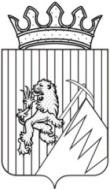 РЕШЕНИЕГУБАХИНСКОЙ  ГОРОДСКОЙ  ДУМЫI СОЗЫВА08.12.2016 г.                                                          № 381Рассмотрев предложения администрации города Губахи по уточнению бюджета округа на 2016 год и плановый период 2017 и 2018 годов, Губахинская городская Дума РЕШАЕТ:1. Внести  в  решение  Губахинской городской Думы  от 24.12.2015 года  №  300   «О бюджете  Губахинского городского округа на 2016 год и плановый период 2017 и 2018 годов» (в редакции решений: от 18.02.2016 № 310, от 24.03.2016 № 319, от 12.05.2016 № 321, от 16.06.2016 № 328, от 29.06.2016 № 336, от 04.08.2016 № 338, от 02.09.2016 № 347, от 30.09.2016 № 354, от 27.10.2016 № 366) следующие изменения:1.1 в первом абзаце статьи 1 цифры «856210736,28» заменить цифрами «867636916,56», цифры «813209365,99» заменить цифрами «824635546,27»;1.2 в третьем абзаце статьи 1 цифры «534524062,30» заменить цифрами «545924336,58»;1.3 во втором абзаце статьи 2 цифры «659643887,49» заменить цифрами «658539885,14», цифры «661763172,47» заменить цифрами «661750672,47»;1.4 в третьем абзаце статьи 2 цифры «659643887,49» заменить цифрами «658539885,14», цифры «661763172,47» заменить цифрами «661750672,47»;1.5 в шестом абзаце статьи 2 цифры «405376537,49» заменить цифрами «404272535,14», цифры «409692622,47» заменить цифрами «409680122,47»;1.6 в статье 8 цифры «5059400» заменить цифрами «5157470,92»;1.7 в первом абзаце статьи 11 цифры «57505950,67» заменить цифрами «57053937,36»;1.8 в статье 13 цифры «104785457,09» заменить цифрами «107457300,12», цифры «12445556,91» заменить цифрами «11354054,56».2. В приложение 1 к Решению внести следующие изменения:По главному администратору 522 «Администрация городского округа «Город Губаха» Пермского края» добавить код доходов 2 18 04 000 04 0000 180 – доходы бюджетов городских округов от возврата организациями остатков субсидий прошлых лет.По главному администратору 505 «Управление строительства и жилищно-коммунального хозяйства администрации городского округа «Город Губаха» Пермского края» добавить код доходов 2 07 04 050 04 1000 180 – прочие безвозмездные поступления в бюджеты городских округов, исключить код доходов 2 07 04 050 04 0000 151 – прочие безвозмездные поступления в бюджеты городских округов.3. Приложения 3, 4, 5, 6, 7, 8, 9, 11, 12 к  Решению  изложить  в  редакции  согласно приложениям  1, 2, 3, 4, 5, 6, 7, 8, 9 к настоящему решению.4. Решение вступает в силу с момента  его официального опубликования. 5. Опубликовать настоящее решение на Официальном сайте Губахинского городского округа в сети Интернет.6. Контроль за исполнением решения возложить на главу администрации города Губахи  Лазейкина Н.В.Заместитель председателя Губахинской городской Думы                                                             А.Н.МазловВрио Глава города Губахи                                                                Н.В.ЛазейкинПриложение 1                                                                               к решению Губахинской городской Думы                                                                                                   от 08.12.2016 г. № 381Приложение 2                                                                               к решению Губахинской городской Думы                                                                                                   от 08.12.2016 г. № 381Распределение доходов бюджета Губахинского городского округа по кодам поступлений в бюджет (группам, подгруппам, статьям видов доходов, аналитическим группам подвидов доходов бюджета) на 2017 - 2018 годы, рублейПриложение 3                                                                               к решению Губахинской городской Думы                                                                                                   от 08.12.2016 г. № 381Приложение 4                                                                               к решению Губахинской городской Думы                                                                                                   от 08.12.2016 г. № 381Приложение 5                                                                               к решению Губахинской городской Думы                                                                                                   от 08.12.2016 г. № 381Ведомственная  структура  расходов  бюджета  на  2016 годПриложение 6                                                                               к решению Губахинской городской Думы                                                                                                   от 08.12.2016 г. № 381Ведомственная структура  расходов  бюджета  на  2017 - 2018 годы, рублейПриложение 7                                                                               к решению Губахинской городской Думы                                                                                                   от 08.12.2016 г. № 381Распределение средств дорожного фондагородского округа "Город Губаха" на 2016 годПриложение 8                                                                               к решению Губахинской городской Думы                                                                                                   от 08.12.2016 г. № 381Источники   финансирования дефицита бюджета на 2016 годПриложение 9                                                                               к решению Губахинской городской Думы                                                                                                   от 08.12.2016 г. № 381Источники   финансирования дефицита бюджета на 2017 -2018 годы, рублейО внесении изменений в решение Губахинской городской Думы от 24 декабря  2015 года № 300 «О бюджете Губахинского городского округа на 2016 год и плановый период 2017 и 2018 годов»Распределение доходов бюджета Губахинского городского округа по кодам поступлений в бюджет (группам, подгруппам, статьям видов доходов, аналитическим группам подвидов доходов бюджета) на 2016 год  Распределение доходов бюджета Губахинского городского округа по кодам поступлений в бюджет (группам, подгруппам, статьям видов доходов, аналитическим группам подвидов доходов бюджета) на 2016 год  Распределение доходов бюджета Губахинского городского округа по кодам поступлений в бюджет (группам, подгруппам, статьям видов доходов, аналитическим группам подвидов доходов бюджета) на 2016 год  Распределение доходов бюджета Губахинского городского округа по кодам поступлений в бюджет (группам, подгруппам, статьям видов доходов, аналитическим группам подвидов доходов бюджета) на 2016 год  Код классификации доходовКод классификации доходовНаименование кода поступлений в бюджет, группы, подгруппы, статьи, подстатьи, элемента, подвида доходов, аналитических групп подвидов доходов бюджета Сумма, рублей0001 00 00000 00 0000 000Налоговые и неналоговые доходы273 502 803,69000 1 01 00000 00 0000 000Налоги на прибыль, доходы153 405 000,00000 1 01 02000 01 0000 110 Налог на доходы физических лиц153 405 000,00000 1 03 00000 00 0000 000Налоги на товары (работы, услуги), реализуемые на территории Российской Федерации4 998 700,00000 1 03 02000 01 0000 110Акцизы по подакцизным товарам (продукции), производимым на территории Российской Федерации4 998 700,00000 1 05 00000 00 0000 000Налоги на совокупный доход14 225 000,00000 1 05 02000 02 0000 110Единый налог на вмененный доход для отдельных видов деятельности13 500 000,00000 1 05 04000 02 0000 110Налог, взимаемый в связи с применением патентной системы налогообложения725 000,00000 1 06 00000 00 0000 000Налоги на имущество46 470 900,00000 1 06 01000 00 0000 110Налог на имущество физических лиц3 826 500,00000 1 06 04000 02 0000 110Транспортный налог20 894 400,00000 1 06 06000 00 0000 110Земельный налог21 750 000,00000 1 08 00000 00 0000 000Государственная пошлина4 359 000,00000 1 08 03000 01 0000 110 Государственная пошлина по делам, рассматриваемым в судах общей юрисдикции, мировыми судьями4 159 000,00000 1 08 07000 01 0000 110 Государственная пошлина за государственную регистрацию, а также за совершение прочих юридически значимых действий200 000,00000 1 11 00000 00 0000 000Доходы от использования имущества, находящегося в государственной и муниципальной собственности27 323 050,00000 1 11 03000 00 0000 120Проценты, полученные от предоставления бюджетных кредитов внутри страны40 800,00000 1 11 05000 00 0000 120Доходы, получаемые в виде арендной либо иной платы за передачу в возмездное пользование государственного и муниципального имущества (за исключением имущества бюджетных и автономных учреждений, а также имущества государственных и муниципальных унитарных предприятий, в том числе казенных)23 001 600,00000 1 11 07000 00 0000 120Платежи от государственных и муниципальных унитарных предприятий80 650,00000 1 11 09000 00 0000 120Прочие доходы от использования имущества и прав, находящихся в государственной и муниципальной собственности (за исключением имущества бюджетных и автономных учреждений, а также имущества государственных и муниципальных унитарных предприятий, в том числе казенных)4 200 000,00000 1 12 00000 00 0000 000Платежи при пользовании природными ресурсами824 500,00000 1 12 01000 01 0000 120 Плата за негативное воздействие на окружающую среду824 500,000001 13 00000 00 0000 000Доходы от оказания платных услуг (работ) и компенсации затрат государства134 053,690001 13 01994 04 0000 130Прочие доходы от оказания услуг (работ) получателями средств бюджетов городских округов24 951,300001 13 02994 04 00000 130Прочие доходы от компенсации затрат бюджетов городских округов109 102,39000 1 14 00000 00 0000 000Доходы от продажи материальных и нематериальных активов20 311 500,00000 1 14 02000 00 0000 000Доходы от реализации имущества, находящегося в государственной и муниципальной собственности (за исключением движимого имущества бюджетных и автономных учреждений, а также имущества государственных и муниципальных унитарных предприятий, в том числе казенных)18 530 000,00000 1 14 06000 00 0000 430Доходы от продажи земельных участков, находящихся в государственной и муниципальной собственности 1 781 500,00000 1 16 00000 00 0000 000Штрафы, санкции, возмещение ущерба1 451 100,00000 1 16 03000 00 0000 140Денежные взыскания (штрафы) за нарушение законодательства о налогах и сборах96 100,000001 16 06000 01 0000 140Денежные взыскания (штрафы) за нарушение законодательства  о применении контрольно-кассовой техники при осуществлении наличных денежных расчетов38 000,000001 16 18000 00 0000 140Денежные взыскания (штрафы) за нарушение бюджетного законодательства  4 000,00000 1 16 25000 01 0000 140Денежные взыскания (штрафы) за нарушение законодательства Российской Федерации о недрах, об особо охраняемых природных территориях, об охране и использование животного мира, об экологической экспертизе, в области охраны окружающей среды, земельного законодательства лесного законодательства, водного законодательства27 500,00000 1 16 28000 01 0000 140Денежные взыскания (штрафы) за нарушение законодательства в области обеспечения санитарно-эпидемиологического благополучия человека и законодательства в сфере защиты прав потребителей900,00000 1 16 30000 01 0000 140Денежные взыскания (штрафы) за правонарушения в области дорожного движения 86 000,00000 1 16 43000 01 0000 140Денежные взыскания (штрафы) за нарушение законодательства Российской Федерации об административных правонарушениях, предусмотренные статьей 20.25 Кодекса Российской Федерации об административных правонарушениях112 500,00000 1 16 90000 00 0000 140Прочие поступления от денежных взысканий (штрафов) и иных сумм в возмещение ущерба1 086 100,00000 2 00 00000 00 0000 000Безвозмездные поступления551 132 742,58000 2 02 00000 00 0000 000Безвозмездные поступления от других бюджетов бюджетной системы Российской Федерации545 924 336,58000 2 02 01000 00 0000 151Дотации бюджетам субъектов Российской Федерации и муниципальных образований88 671 600,00000 2 02 01001 04 0000 151Дотации  бюджетам  городских округов на выравнивание бюджетной обеспеченности77 613 600,000002 02 01999 04 0000 151Прочие дотации бюджетам городских округов11 058 000,000002 02 02000 00 0000 151Субсидии бюджетам субъектов РФ и муниципальных образований (межбюджетные субсидии)87 635 261,07000 2 02 02009 04 0000 151Субсидии бюджетам городских округов на государственную поддержку малого и среднего предпринимательства, включая крестьянские (фермерские) хозяйства1 095 586,330002 02 02 051 04 0000 151Субсидии бюджетам на реализацию федеральных муниципальных программ1 850 952,000002 02 02 077 04 0000 151Субсидии бюджетам городских округов на софинансировнаие капитальных вложений в объекты муниципальной собственности2 625 000,00000 2 02 02 088 04 0000 151Субсидии бюджетам муниципальных образований на обеспечение мероприятий по капитальному ремонту многоквартирных домов, переселению граждан из аварийного жилищного фонда и модернизации систем коммунальной инфраструктуры за счет средств, поступивших от государственной корпорации - Фонда содействия реформированию жилищно-коммунального хозяйства40 541 082,68000 2 02 02 089 04 0002 151Субсидии бюджетам городских округов на обеспечение мероприятий по переселению граждан из аварийного жилищного фонда за счет средств бюджетов13 849 324,690002 02 02207 04 0000 151Субсидии бюджетам городских округов на реализацию мероприятий государственной программ Российской Федерации "Доступная среда" на 2011-2020 годы604 840,00000 2 02 02999 04 0000 151Прочие субсидии бюджетам городских округов27 068 475,37000 2 02 03000 00 0000 151Субвенции бюджетам субъектов Российской Федерации и муниципальных образований 328 651 861,47000 2 02 03003 04 0000 151Субвенции бюджетам городских округов на государственную регистрацию актов гражданского состояния 1 790 800,00000 2 02 03007 04 0000 151Субвенции бюджетам городских округов на составление (изменение и дополнение) списков кандидатов в присяжные заседатели Федеральных судов общей юрисдикции в Российской Федерации 8 200,00000 2 02 03021 04 0000 151Субвенции бюджетам городских округов на ежемесячное денежное вознаграждение за классное руководство4 893 000,00000 2 02 03024 04 0000 151Субвенции  бюджетам городских округов на выполнение передаваемых полномочий субъектов Российской Федерации321 466 669,47000 2 02 03024 05 0000 151Субвенции  бюджетам муниципальных районов на выполнение передаваемых полномочий субъектов Российской Федерации253 400,000002 02 03029 04 0000 151Субвенции  бюджетам городских округов на компенсацию части платы, взимаемой с родителей (законных представителей) за присмотр и уход за детьми, посещающими образовательные организации, реализующие образовательные программы дошкольного образования -605 400,00000 2 02 03070 04 0000 151Субвенции бюджетам  городских округов на обеспечение жильем отдельных категорий граждан, установленных Федеральными законами от 12 января 1995 года № 5-ФЗ "О ветеранах", и от 24 ноября 1995года № 181-ФЗ "О социальной защите инвалидов в Российской Федерации"637 992,000002 02 03121 04 0000 151Субвенции бюджетам городских округов на проведение сельскохозяйственной переписи в 2016 году207 200,000002 02 04000 00 0000 151Иные межбюджетные трансферты40 965 614,040002 02 04007 04 0000 151Прочие межбюджетные трансферты, передаваемые бюджетам городских округов19 992 300,000002 02 04025 04 0000 151Межбюджетные трансферты, передаваемые бюджетам городских округов на комплектование книжных фондов библиотек муниципальных образований 10 530,000002 02 04095 04 0000 151Межбюджетные трансферты, передаваемые бюджетам городских округов на реализацию мероприятий региональных программ в сфере дорожного хозяйства13 962 784,040002 02 04999 04 0000 151Прочие межбюджетные трансферты, передаваемые бюджетам городских округов7 000 000,000002 07 00000 00 0000 180Прочие безвозмездые поступления5 208 406,000002 07 04 05004 1000 180Прочие безвозмездые поступления в бюджеты городских округов25 906,000002 07 04 00004 0000 180Прочие безвозмездые поступления в бюджеты городских округов5 182 500,00 Всего доходов Всего доходов824 635 546,27Код классификации доходовКод классификации доходовНаименование кода поступлений в бюджет, группы, подгруппы, статьи, подстатьи, элемента, подвида доходов, аналитических групп подвидов доходов бюджета 2017 год2018 год0001 00 00000 00 0000 000Налоговые и неналоговые доходы254 267 350,00252 070 550,00000 1 01 00000 00 0000 000Налоги на прибыль, доходы163 069 600,00171 875 400,00000 1 01 02000 01 0000 110 Налог на доходы физических лиц163 069 600,00171 875 400,00000 1 03 00000 00 0000 000Налоги на товары (работы, услуги), реализуемые на территории Российской Федерации2 337 200,002 463 400,00000 1 03 02000 01 0000 110Акцизы по подакцизным товарам (продукции), производимым на территории Российской Федерации2 337 200,002 463 400,00000 1 05 00000 00 0000 000Налоги на совокупный доход14 225 000,002 925 000,00000 1 05 02000 02 0000 110Единый налог на вмененный доход для отдельных видов деятельности13 500 000,002 200 000,00000 1 05 04000 02 0000 110Налог, взимаемый в связи с применением патентной системы налогообложения725 000,00725 000,00000 1 06 00000 00 0000 000Налоги на имущество46 811 100,0047 234 500,00000 1 06 01000 00 0000 110Налог на имущество физических лиц4 086 700,004 340 100,00000 1 06 04000 02 0000 110Транспортный налог20 894 400,0020 894 400,00000 1 06 06000 00 0000 110Земельный налог21 830 000,0022 000 000,00000 1 08 00000 00 0000 000Государственная пошлина4 060 000,003 980 000,00000 1 08 03000 01 0000 110 Государственная пошлина по делам, рассматриваемым в судах общей юрисдикции, мировыми судьями3 980 000,003 980 000,00000 1 08 07000 01 0000 110 Государственная пошлина за государственную регистрацию, а также за совершение прочих юридически значимых действий80 000,00000 1 11 00000 00 0000 000Доходы от использования имущества, находящегося в государственной и муниципальной собственности20 685 850,0021 240 150,00000 1 11 03000 00 0000 120Проценты, полученные от предоставления бюджетных кредитов внутри страны21 700,00000 1 11 05000 00 0000 120Доходы, получаемые в виде арендной либо иной платы за передачу в возмездное пользование государственного и муниципального имущества (за исключением имущества бюджетных и автономных учреждений, а также имущества государственных и муниципальных унитарных предприятий, в том числе казенных)13 579 500,0014 142 000,00000 1 11 07000 00 0000 120Платежи от государственных и муниципальных унитарных предприятий84 650,0098 150,00000 1 11 09000 00 0000 120Прочие доходы от использования имущества и прав, находящихся в государственной и муниципальной собственности (за исключением имущества бюджетных и автономных учреждений, а также имущества государственных и муниципальных унитарных предприятий, в том числе казенных)7 000 000,007 000 000,00000 1 12 00000 00 0000 000Платежи при пользовании природными ресурсами746 500,00793 500,00000 1 12 01000 01 0000 120 Плата за негативное воздействие на окружающую среду746 500,00793 500,00000 1 14 00000 00 0000 000Доходы от продажи материальных и нематериальных активов1 247 500,00450 000,00000 1 14 02000 00 0000 000Доходы от реализации имущества, находящегося в государственной и муниципальной собственности (за исключением движимого имущества бюджетных и автономных учреждений, а также имущества государственных и муниципальных унитарных предприятий, в том числе казенных)817 000,00000 1 14 06000 00 0000 430Доходы от продажи земельных участков, находящихся в государственной и муниципальной собственности 430 500,00450 000,00000 1 16 00000 00 0000 000Штрафы, санкции, возмещение ущерба1 084 600,001 108 600,00000 1 16 03000 00 0000 140Денежные взыскания (штрафы) за нарушение законодательства о налогах и сборах78 500,0080 300,00000 1 16 25000 01 0000 140Денежные взыскания (штрафы) за нарушение законодательства Российской Федерации о недрах, об особо охраняемых природных территориях, об охране и использование животного мира, об экологической экспертизе, в области охраны окружающей среды, земельного законодательства лесного законодательства, водного законодательства49 000,0050 000,00000 1 16 28000 01 0000 140Денежные взыскания (штрафы) за нарушение законодательства в области обеспечения санитарно-эпидемиологического благополучия человека и законодательства в сфере защиты прав потребителей35 000,0035 800,00000 1 16 43000 01 0000 140Денежные взыскания (штрафы) за нарушение законодательства Российской Федерации об административных правонарушениях, предусмотренные статьей 20.25 Кодекса Российской Федерации об административных правонарушениях64 500,0066 000,00000 1 16 90000 00 0000 140Прочие поступления от денежных взысканий (штрафов) и иных сумм в возмещение ущерба857 600,00876 500,000002 00 00000 00 0000 000Безвозмездные поступления404 272 535,14409 680 122,47000 2 02 00000 00 0000 000Безвозмездные поступления от других бюджетов бюджетной системы Российской Федерации404 272 535,14409 680 122,47000 2 02 01000 00 0000 151Дотации бюджетам субъектов Российской Федерации и муниципальных образований68 082 400,0063 671 400,00000 2 02 01001 04 0000 151Дотации  бюджетам  городских округов на выравнивание бюджетной обеспеченности68 082 400,0063 671 400,000002 02 02000 00 0000 151Субсидии бюджетам субъектов РФ и муниципальных образований (межбюджетные субсидии)16 580 112,6727 797 400,00000  2 02 02088 04 0002 151Субсидии бюджетам городских округов на обеспечение мероприятий по переселению граждан из аварийного жилищного фонда за счет средств, поступивших от государственной корпорации - Фонда содействия реформированию жилищно-коммунального хозяйства6 346 012,97000  2 02 02089 04 0002 151Субсидии бюджетам городских округов на обеспечение мероприятий по переселению граждан из аварийного жилищного фонда за счет средств бюджетов 3 624 028,45000 2 02 02999 04 0000 151Прочие субсидии бюджетам городских округов6 610 071,2527 797 400,00000 2 02 03000 00 0000 151Субвенции бюджетам субъектов Российской Федерации и муниципальных образований 319 610 022,47318 211 322,47000  2 02 03021 04 0000 151Субвенции бюджетам городских округов на ежемесячное денежное вознаграждение за классное руководство4 929 200,004 929 200,00000 2 02 03024 04 0000 151Субвенции  бюджетам городских округов на выполнение передаваемых полномочий субъектов Российской Федерации313 671 322,47313 282 122,47000  2 02 03999 04 0000 151Прочие субвенции бюджетам городских округов1 009 500,00 Всего доходов Всего доходов658 539 885,14661 750 672,47Распределение бюджетных ассигнований по целевым статьям (муниципальным программам и непрограммным направлениям деятельности), группам видов расходов классификации расходов бюджета  на 2016 годРаспределение бюджетных ассигнований по целевым статьям (муниципальным программам и непрограммным направлениям деятельности), группам видов расходов классификации расходов бюджета  на 2016 годРаспределение бюджетных ассигнований по целевым статьям (муниципальным программам и непрограммным направлениям деятельности), группам видов расходов классификации расходов бюджета  на 2016 годРаспределение бюджетных ассигнований по целевым статьям (муниципальным программам и непрограммным направлениям деятельности), группам видов расходов классификации расходов бюджета  на 2016 годРаспределение бюджетных ассигнований по целевым статьям (муниципальным программам и непрограммным направлениям деятельности), группам видов расходов классификации расходов бюджета  на 2016 годРаспределение бюджетных ассигнований по целевым статьям (муниципальным программам и непрограммным направлениям деятельности), группам видов расходов классификации расходов бюджета  на 2016 годРаспределение бюджетных ассигнований по целевым статьям (муниципальным программам и непрограммным направлениям деятельности), группам видов расходов классификации расходов бюджета  на 2016 годРаспределение бюджетных ассигнований по целевым статьям (муниципальным программам и непрограммным направлениям деятельности), группам видов расходов классификации расходов бюджета  на 2016 годРаспределение бюджетных ассигнований по целевым статьям (муниципальным программам и непрограммным направлениям деятельности), группам видов расходов классификации расходов бюджета  на 2016 годРаспределение бюджетных ассигнований по целевым статьям (муниципальным программам и непрограммным направлениям деятельности), группам видов расходов классификации расходов бюджета  на 2016 годРаспределение бюджетных ассигнований по целевым статьям (муниципальным программам и непрограммным направлениям деятельности), группам видов расходов классификации расходов бюджета  на 2016 годРаспределение бюджетных ассигнований по целевым статьям (муниципальным программам и непрограммным направлениям деятельности), группам видов расходов классификации расходов бюджета  на 2016 годРаспределение бюджетных ассигнований по целевым статьям (муниципальным программам и непрограммным направлениям деятельности), группам видов расходов классификации расходов бюджета  на 2016 годРаспределение бюджетных ассигнований по целевым статьям (муниципальным программам и непрограммным направлениям деятельности), группам видов расходов классификации расходов бюджета  на 2016 годРаспределение бюджетных ассигнований по целевым статьям (муниципальным программам и непрограммным направлениям деятельности), группам видов расходов классификации расходов бюджета  на 2016 годЦелевая статьяВид расходовНаименование расходовСумма,                     рублей123401 0 00 00000Муниципальная программа «Благоустройство Губахинского  городского округа»13 525 547,6201 0 01 00000Основное мероприятие  "Создание благоприятных условий для проживания и отдыха горожан"10 641 568,0001 0 01 11700Уличное освещение3 500 000,00600Предоставление субсидий бюджетным, автономным учреждениям и иным некоммерческим организациям3 500 000,0001 0 01 11710Озеленение200 000,00600Предоставление субсидий бюджетным, автономным учреждениям и иным некоммерческим организациям200 000,0001 0 01 11720Места массового отдыха населения городского округа5 500 000,00600Предоставление субсидий бюджетным, автономным учреждениям и иным некоммерческим организациям5 500 000,0001 0 01 11730Прочие мероприятия по благоустройству1 441 568,00200Закупка товаров, работ и услуг для обеспечения государственных (муниципальных) нужд133 278,00600Предоставление субсидий бюджетным, автономным учреждениям и иным некоммерческим организациям1 308 290,0001 0 02 00000Основное мероприятие  "Улучшение санитарного и экологического состояния города"2 285 741,0001 0 02 11800Прочие мероприятия по благоустройству1 122 551,00200Закупка товаров, работ и услуг для обеспечения государственных (муниципальных) нужд127 413,00600Предоставление субсидий бюджетным, автономным учреждениям и иным некоммерческим организациям995 138,0001 0 02 11810Организация и содержание мест захоронения1 163 190,00600Предоставление субсидий бюджетным, автономным учреждениям и иным некоммерческим организациям1 163 190,0001 0 03 00000Основное мероприятие  «Реализация приоритетного регионального проекта "Приведение в нормативное состояние объектов общественной инфраструктуры муниципального значения"»225 675,0001 0 03 SР050Ремонт пешеходных надземных переходов, не входящих в состав автомобильных дорог общего пользования местного значения в границах населенного пункта225 675,00200Закупка товаров, работ и услуг для обеспечения государственных (муниципальных) нужд225 675,0001 0 04 00000Основное мероприятие "Восстановление и улучшение состояния элементов благоустройства"372 563,6201 0 04 11910Восстановление, устройство, ремонт дорожно-тропиночной сети372 563,62200Закупка товаров, работ и услуг для обеспечения государственных (муниципальных) нужд372 563,6202 0 00 00000Муниципальная программа Губахинского городского округа Пермского края "Развитие образования в Губахинском городском округе"415 265 700,0002 1 00 00000Подпрограмма  «Развитие  дошкольного  образования в Губахинском городском округе»163 676 621,8702 1 01 00000Основное мероприятие  «Предоставление дошкольного образования в дошкольных образовательных организациях»153 667 325,3302 1 01 20010Организация предоставления общедоступного бесплатного дошкольного образования по основным общеобразовательным программам28 032 491,00600Предоставление субсидий бюджетным, автономным учреждениям и иным некоммерческим организациям28 032 491,0002 1 01 20020Организация подвоза детей (учащихся)  до  образовательной организации и обратно к месту жительства413 340,00600Предоставление субсидий бюджетным, автономным учреждениям и иным некоммерческим организациям413 340,0002 1 01 20030Приведение в нормативное состояние муниципальных образовательных учреждений745 576,72600Предоставление субсидий бюджетным, автономным учреждениям и иным некоммерческим организациям745 576,7202 1 01 2Н020Расходы на осуществление государственных полномочий по обеспечению воспитания и обучения детей-инвалидов в дошкольных образовательных организациях и на дому123 900,00100Расходы на выплаты персоналу в целях обеспечения выполнения функций государственными (муниципальными) органами, казенными учреждениями, органами управления государственными внебюджетными фондами1 600,00300Социальное обеспечение и иные выплаты населению62 300,00600Предоставление субсидий бюджетным, автономным учреждениям и иным некоммерческим организациям60 000,0002 1 01 2Н030Расходы на предоставление государственных гарантий на получение общедоступного и бесплатного дошкольного образования по основным общеобразовательным программам в дошкольных образовательных организациях123 231 844,00600Предоставление субсидий бюджетным, автономным учреждениям и иным некоммерческим организациям123 231 844,0002 1 01 2Р050Реализация муниципальных программ, приоритетных муниципальных проектов в рамках приоритетных региональных проектов, инвестиционных проектов муниципальных образований840 130,20600Предоставление субсидий бюджетным, автономным учреждениям и иным некоммерческим организациям840 130,2002 1 01 SР050Приведение в нормативное состояние объектов общественной инфраструктуры муниципального значения280 043,41600Предоставление субсидий бюджетным, автономным учреждениям и иным некоммерческим организациям280 043,4102 1 02 00000Основное мероприятие  «Мероприятия в сфере дошкольного образования»10 009 296,5402 1 02 23020Выплаты семьям, имеющим детей в возрасте от 1,5 до 5 лет, не посещающих дошкольные образовательные организации, реализующих основную общеобразовательную программу дошкольного образования, на территории Губахинского городского округа371 496,54300Социальное обеспечение и иные выплаты населению371 496,5402 1 02 2Н230Расходы на осуществление государственных полномочий по предоставлению мер социальной поддержки педагогическим работникам образовательных организаций2 294 900,00100Расходы на выплаты персоналу в целях обеспечения выполнения функций государственными (муниципальными) органами, казенными учреждениями, органами управления государственными внебюджетными фондами33 900,00600Предоставление субсидий бюджетным, автономным учреждениям и иным некоммерческим организациям2 261 000,0002 1 02 70280Расходы на предоставление выплаты компенсации части родительской платы за присмотр и уход за ребенком в образовательных организациях, реализующих образовательную программу дошкольного образования7 342 900,00100Расходы на выплаты персоналу в целях обеспечения выполнения функций государственными (муниципальными) органами, казенными учреждениями, органами управления государственными внебюджетными фондами159 700,00200Закупка товаров, работ и услуг для обеспечения государственных (муниципальных) нужд44 100,00300Социальное обеспечение и иные выплаты населению7 139 100,0002 2 00 00000Подпрограмма «Развитие  начального общего, основного общего, среднего общего образования  и воспитания детей в Губахинском городском округе»228 799 199,4102 2 01 00000Основное мероприятие  «Предоставление общего (начального, основного, среднего) образования и воспитания в общеобразовательных организациях»204 577 297,7502 2 01 20010Организация предоставления общедоступного и бесплатного начального общего, основного общего, среднего (полного) общего образования по основным общеобразовательным программам19 099 535,85600Предоставление субсидий бюджетным, автономным учреждениям и иным некоммерческим организациям19 099 535,8502 2 01 20020Организация подвоза детей (учащихся)  до  образовательной организации и обратно к месту жительства4 735 190,00600Предоставление субсидий бюджетным, автономным учреждениям и иным некоммерческим организациям4 735 190,0002 2 01 20030Приведение в нормативное состояние муниципальных образовательных учреждений5 389 306,38600Предоставление субсидий бюджетным, автономным учреждениям и иным некоммерческим организациям5 389 306,3802 2 01 2Н070Расходы на предоставление государственных гарантий  на получение общедоступного бесплатного дошкольного, начального, основного, среднего общего образования, а также дополнительного образования в общеобразовательных организациях161 999 403,00600Предоставление субсидий бюджетным, автономным учреждениям и иным некоммерческим организациям161 999 403,0002 2 01 2Н080Расходы на выплату ежемесячного денежного вознаграждения за классное руководство в муниципальных образовательных организациях 4 893 000,00600Предоставление субсидий бюджетным, автономным учреждениям и иным некоммерческим организациям4 893 000,0002 2 01 2Н090Расходы на организацию предоставления общедоступного и бесплатного дошкольного, начального, основного, среднего общего образования для обучающихся с ограниченными возможностями здоровья в отдельных муниципальных общеобразовательных организациях, осуществляющих образовательную деятельность по адаптированным основным общеобразовательным программам5 280 400,00600Предоставление субсидий бюджетным, автономным учреждениям и иным некоммерческим организациям5 280 400,0002 2 01 2Н320Обеспечение воспитания и обучения детей-инвалидов в общеобразовательных организациях, реализующих общеобразовательные программы дошкольного образования0,00600Предоставление субсидий бюджетным, автономным учреждениям и иным некоммерческим организациям0,0002 2 01 2Р050Реализация муниципальных программ, приоритетных муниципальных проектов в рамках приоритетных региональных проектов, инвестиционных проектов муниципальных образований2 047 795,60600Предоставление субсидий бюджетным, автономным учреждениям и иным некоммерческим организациям2 047 795,6002 2 01 SН090Организация предоставления общедоступного и бесплатного общего образования для обучающихся с ограниченными возможностями здоровья в отдельных муниципальных общеобразовательных организациях432 900,00600Предоставление субсидий бюджетным, автономным учреждениям и иным некоммерческим организациям432 900,0002 2 01 SР050Приведение в нормативное состояние объектов общественной инфраструктуры муниципального значения699 766,92600Предоставление субсидий бюджетным, автономным учреждениям и иным некоммерческим организациям699 766,9202 2 02 00000Основное мероприятие  «Мероприятия в сфере общего образования»15 601 101,1002 2 02 20050Мероприятия по предупреждению преступлений и правонарушений, безнадзорности и беспризорности среди несовершеннолетних, защите их прав на территории Губахинского городского округа135 000,00200Закупка товаров, работ и услуг для обеспечения государственных (муниципальных) нужд135 000,0002 2 02 20070Мероприятия, направленные на профилактику наркомании, алкоголизма и токсикомании, проводимые на базе образовательных учреждений Губахинского городского округа14 000,00200Закупка товаров, работ и услуг для обеспечения государственных (муниципальных) нужд14 000,0002 2 02 20080Мероприятия направленные на противодействие терроризму и экстремизму, проводимые на базе общеобразовательных учреждений Губахинского городского округа Пермского края352 905,00200Закупка товаров, работ и услуг для обеспечения государственных (муниципальных) нужд10 000,00600Предоставление субсидий бюджетным, автономным учреждениям и иным некоммерческим организациям342 905,0002 2 02 20090Мероприятия по подготовке учащихся  к основам военной службы136 510,00600Предоставление субсидий бюджетным, автономным учреждениям и иным некоммерческим организациям136 510,0002 2 02 20100Мероприятия по гражданскому образованию, участие в региональных и всероссийских слетах337 000,00600Предоставление субсидий бюджетным, автономным учреждениям и иным некоммерческим организациям337 000,0002 2 02 20120Мероприятия, направленные  на поддержку одаренных детей, талантливых педагогов, построение  муниципальной модели индивидуализации образования 178 123,10200Закупка товаров, работ и услуг для обеспечения государственных (муниципальных) нужд118 123,10600Предоставление субсидий бюджетным, автономным учреждениям и иным некоммерческим организациям60 000,0002 2 02 2Е020Расходы на осуществление государственных полномочий по предоставлению мер социальной поддержки учащимся из многодетных малоимущих семей4 240 500,00300Социальное обеспечение и иные выплаты населению914 100,00600Предоставление субсидий бюджетным, автономным учреждениям и иным некоммерческим организациям3 326 400,0002 2 02 2Е030Расходы на осуществление государственных полномочий по предоставлению мер социальной поддержки учащимся из  малоимущих семей5 559 000,00600Предоставление субсидий бюджетным, автономным учреждениям и иным некоммерческим организациям5 559 000,0002 2 02 2Н230Расходы на осуществление государственных полномочий по предоставлению мер социальной поддержки педагогическим работникам образовательных организаций4 000 400,00100Расходы на выплаты персоналу в целях обеспечения выполнения функций государственными (муниципальными) органами, казенными учреждениями, органами управления государственными внебюджетными фондами59 200,00300Социальное обеспечение и иные выплаты населению125 000,00600Предоставление субсидий бюджетным, автономным учреждениям и иным некоммерческим организациям3 816 200,0002 2 02 2Н240Стимулирование педагогических работников по результатам обучения школьников117 663,00600Предоставление субсидий бюджетным, автономным учреждениям и иным некоммерческим организациям117 663,0002 2 02 70460Единовременные денежные выплаты обучающимся из малоимущих семей, поступившим в первый класс общеобразовательной организации530 000,00300Социальное обеспечение и иные выплаты населению530 000,0002 2 03 00000Основное мероприятие  «Организация отдыха и оздоровления детей в каникулярное время»8 620 800,5602 2 03 20060Организация отдыха детей в каникулярное время3 925 300,56600Предоставление субсидий бюджетным, автономным учреждениям и иным некоммерческим организациям3 925 300,5602 2 03 2Е290Расходы по осуществлению государственных полномочий по организации отдыха и оздоровления детей4 695 500,00100Расходы на выплаты персоналу в целях обеспечения выполнения функций государственными (муниципальными) органами, казенными учреждениями, органами управления государственными внебюджетными фондами67 945,14200Закупка товаров, работ и услуг для обеспечения государственных (муниципальных) нужд141 728,00300Социальное обеспечение и иные выплаты населению204 701,45600Предоставление субсидий бюджетным, автономным учреждениям и иным некоммерческим организациям3 003 474,47800Иные бюджетные ассигнования1 277 650,9402 3 00 00000Подпрограмма  «Развитие  дополнительного образования детей в Губахинском городском округе»12 825 641,0002 3 01 00000Основное мероприятие «Предоставление дополнительного образования детей по дополнительным общеобразовательным программам в организациях дополнительного образования»12 337 798,0002 3 01 20010Организация предоставления дополнительного образования детям12 225 937,00600Предоставление субсидий бюджетным, автономным учреждениям и иным некоммерческим организациям12 225 937,0002 3 01 20030Приведение в нормативное состояние муниципальных образовательных учреждений111 861,00600Предоставление субсидий бюджетным, автономным учреждениям и иным некоммерческим организациям111 861,0002 3 02 00000Основное мероприятие  «Мероприятия в сфере дополнительного образования»270 000,0002 3 02 20130Мероприятия городского, краевого, всероссийского,  международного уровня, реализуемые на базе муниципальных образовательных учреждений270 000,00600Предоставление субсидий бюджетным, автономным учреждениям и иным некоммерческим организациям270 000,0002 3 03 00000Основное мероприятие  «Организация отдыха и оздоровления детей в каникулярное время»217 843,0002 3 03 20060Организация отдыха детей в каникулярное время217 843,00600Предоставление субсидий бюджетным, автономным учреждениям и иным некоммерческим организациям217 843,0002 4 00 00000Подпрограмма  «Развитие  кадрового потенциала образовательных учреждений Губахинского городского округа»4 614 813,0002 4 01 00000Основное мероприятие  «Организационно-методическое сопровождение образовательного процесса»4 614 813,0002 4 01 20010Оказание методической и консультативной помощи педагогическим работникам муниципальных образовательных учреждений4 614 813,00600Предоставление субсидий бюджетным, автономным учреждениям и иным некоммерческим организациям4 614 813,0002 5 00 00000Подпрограмма «Управление системой образования и проведение значимых мероприятий в Губахинском городском округе»5 349 424,7202 5 01 00000Основное мероприятие  «Организация и проведение прочих мероприятий в области образования»5 349 424,7202 5 01 20150Проведение значимых общегородских мероприятий210 000,00200Закупка товаров, работ и услуг для обеспечения государственных (муниципальных) нужд210 000,0002 5 01 20160Создание условий для закрепления кадров в муниципальных учреждениях образования20 000,00200Закупка товаров, работ и услуг для обеспечения государственных (муниципальных) нужд20 000,0002 5 01 20170Мероприятия по управлению образовательной системой149 000,00200Закупка товаров, работ и услуг для обеспечения государственных (муниципальных) нужд149 000,0002 5 01 2С010Расходы на осуществление государственных полномочий по предоставлению мер социальной поддержки педагогическим работникам образовательных муниципальных учреждений, работающим и проживающим в сельской местности и поселках городского типа, по оплате жилого помещения и коммунальных услуг4 970 424,72300Социальное обеспечение и иные выплаты населению1 874 200,00600Предоставление субсидий бюджетным, автономным учреждениям и иным некоммерческим организациям3 096 224,7203 0 00 00000Муниципальная программа «Социальная поддержка граждан»7 839 483,1603 0 01 00000Основное мероприятие  «Меры социальной поддержки отдельных категорий населения»1 046 906,1603 0 01 2C070Обеспечение работников муниципальных учреждений бюджетной сферы путевками на санаторно-курортное лечение и оздоровление216 800,00300Социальное обеспечение и иные выплаты населению216 800,0003 0 01 SC070Санаторно-курортное лечение и оздоровление работников муниципальных учреждений бюджетной сферы108 400,00300Социальное обеспечение и иные выплаты населению108 400,0003 0 01 23040Предоставление мер социальной поддержки по оплате проезда на автомобильном транспорте, жилья и коммунальных услуг гражданам, награжденным званием «Почетный гражданин города Губахи»83 714,16300Социальное обеспечение и иные выплаты населению83 714,1603 0 01 51350Обеспечение жильем отдельных категорий граждан, установленных федеральными законами от 12 января 1995 года № 5-ФЗ "О ветеранах" и от 24 ноября 1995 года № 181-ФЗ "О социальной защите инвалидов в Российской Федерации"637 992,00300Социальное обеспечение и иные выплаты населению637 992,0003 1 00 00000Подпрограмма «Обеспечение жильем молодых семей»6 433 412,0003 1 01 00000Основное мероприятие  "Улучшение жилищных условий молодых семей"6 433 412,0003 1 01 50200Мероприятия подпрограммы «Обеспечение жильем молодых семей» федеральной целевой программы «Жилище» на 2015-2020 годы1 776 852,00300Социальное обеспечение и иные выплаты населению1 776 852,0003 1 01 L0200Выдача молодым семьям в установленном порядке свидетельств на приобретение жилья 1 912 930,00300Социальное обеспечение и иные выплаты населению1 912 930,0003 1 01 R0200Предоставление социальных выплат молодым семьям 
на приобретение (строительство) жилья (в рамках федеральной целевой программы «Жилище» на 2015 - 2020 годы)2 743 630,00300Социальное обеспечение и иные выплаты населению2 743 630,0003 2 00 00000Подпрограмма  «Доступная среда для всех»359 165,0003 2 01 00000Основное мероприятие  «Обеспечение беспрепятственного доступа инвалидов и других маломобильных групп населения приоритетных объектов»359 165,0003 2 01 20010Повышение уровня доступности приоритетных объектов и услуг в приоритетных сферах жизнедеятельности инвалидов и других маломобильных групп населения359 165,00600Предоставление субсидий бюджетным, автономным учреждениям и иным некоммерческим организациям359 165,0004 0 00 00000Муниципальная  программа   «Культура»69 292 452,9204 1 00 00000Подпрограмма «Развитие сферы культуры Губахинского городского округа»51 609 102,7504 1 01 00000Основное мероприятие  «Обеспечение жителей городского округа услугами организаций культуры»41 144 975,0004 1 01 20010Создание  условий для организации досуга и обеспечения жителей городского округа услугами организаций культуры17 159 000,00600Предоставление субсидий бюджетным, автономным учреждениям и иным некоммерческим организациям17 159 000,0004 1 01 20020Создание  условий для развития профессионального искусства7 927 500,00600Предоставление субсидий бюджетным, автономным учреждениям и иным некоммерческим организациям7 927 500,0004 1 01 20030Создание  условий для предоставления музейных услуг жителям городского округа3 888 863,00600Предоставление субсидий бюджетным, автономным учреждениям и иным некоммерческим организациям3 888 863,0004 1 01 20040Создание  условий для предоставления библиотечных услуг жителям городского округа11 469 612,00600Предоставление субсидий бюджетным, автономным учреждениям и иным некоммерческим организациям11 469 612,0004 1 01 2К010Создание новых постановок в сфере театрального профессионального искусства700 000,00600Предоставление субсидий бюджетным, автономным учреждениям и иным некоммерческим организациям700 000,0004 1 02 00000Основное мероприятие  «Мероприятия в сфере культуры»10 464 127,7504 1 02 20060Создание благоприятных условий для удовлетворения и развития потребностей населения в духовном и культурном формировании личности, для формирования творческих способностей, образования и нравственного воспитания детей и молодежи100 000,00600Предоставление субсидий бюджетным, автономным учреждениям и иным некоммерческим организациям100 000,0004 1 02 2С020Расходы на осуществление государственных полномочий по предоставлению мер социальной поддержки отдельным категориям граждан, работающим в муниципальных учреждениях и проживающим в сельской местности и поселках городского типа, по оплате жилого помещения и коммунальных услуг253 597,75600Предоставление субсидий бюджетным, автономным учреждениям и иным некоммерческим организациям253 597,7504 1 02 2К030Софинансирование краевого бюджета на организацию и проведение мероприятий в сфере культуры7 000 000,00200Закупка товаров, работ и услуг для обеспечения государственных (муниципальных) нужд550 000,00600Предоставление субсидий бюджетным, автономным учреждениям и иным некоммерческим организациям6 450 000,0004 1 02 51440Комплектование книжных фондов библиотек муниципальных образований10 530,00600Предоставление субсидий бюджетным, автономным учреждениям и иным некоммерческим организациям10 530,0004 1 02 SК030Обеспечение мероприятия "Пермский край - территория культуры"3 100 000,00100Расходы на выплаты персоналу в целях обеспечения выполнения функций государственными (муниципальными) органами, казенными учреждениями, органами управления государственными внебюджетными фондами86 843,40200Закупка товаров, работ и услуг для обеспечения государственных (муниципальных) нужд363 156,60600Предоставление субсидий бюджетным, автономным учреждениям и иным некоммерческим организациям2 650 000,0004 3 00 00000Подпрограмма «Приведение в нормативное состояние объектов  культуры»1 734 954,2004 3 01 00000Основное мероприятие  «Укрепление материально-технической базы учреждений культуры»1 734 954,2004 3 01 20100Проведение капитальных ремонтов в учреждениях культуры в соответствии с актами технического обследования, оснащение учреждений культуры необходимым оборудованием, устранение предписаний надзорных органов1 556 534,20600Предоставление субсидий бюджетным, автономным учреждениям и иным некоммерческим организациям1 556 534,2004 3 01 50270Обеспечение доступности приоритетных объектов и услуг в приоритетных сферах жизнедеятельности инвалидов и других маломобильных групп населения учреждений культуры178 420,00600Предоставление субсидий бюджетным, автономным учреждениям и иным некоммерческим организациям178 420,0004 5 00 00000Подпрограмма «Развитие гражданского общества»180 000,0004 5 01 00000Основное мероприятие  «Мероприятия в сфере культуры»180 000,0004 5 01 20170Поддержка общественного центра180 000,00600Предоставление субсидий бюджетным, автономным учреждениям и иным некоммерческим организациям180 000,0004 6 00 00000Подпрограмма «Патриотическое воспитание жителей Губахинского  городского  округа»119 130,0004 6 01 00000Основное мероприятие  «Прочие мероприятия в сфере культуры»119 130,0004 6 01 20180Мероприятия по совершенствованию процесса патриотического воспитания119 130,00600Предоставление субсидий бюджетным, автономным учреждениям и иным некоммерческим организациям119 130,0004 7 00 00000Подпрограмма  «Профилактика  наркомании,  алкоголизма и токсикомании»10 000,0004 7 01 00000Основное мероприятие  «Прочие мероприятия в сфере культуры»10 000,0004 7 01 20190Проведение  культурно-массовых  мероприятий,  направленных на профилактику алкоголизма, наркомании и токсикомании, против употребления психоактивных веществ.10 000,00600Предоставление субсидий бюджетным, автономным учреждениям и иным некоммерческим организациям10 000,0004 8 00 00000Подпрограмма  «Противодействие  терроризму и экстремизму на территории Губахинского городского округа»253 300,0004 8 01 00000Основное мероприятие  «Профилактика терроризма и экстремизма»253 300,0004 8 01 20210Проведение культурно-массовых мероприятий по воспитанию толерантного  поведения  граждан  Губахинского  городского  округа79 200,00600Предоставление субсидий бюджетным, автономным учреждениям и иным некоммерческим организациям79 200,0004 8 01 2В110Поддержка муниципальных программ, направленных на укрепление гражданского единства и гармонизацию межнациональных отношений74 100,00600Предоставление субсидий бюджетным, автономным учреждениям и иным некоммерческим организациям74 100,0004 8 01 52360Мероприятия, направленные на укрепление гражданского единства, гармонизацию национальных отношений и содействие этнокультурному многообразию народов России100 000,00600Предоставление субсидий бюджетным, автономным учреждениям и иным некоммерческим организациям100 000,0004 9 00 00000Подпрограмма «Развитие  дополнительного образования  в сфере культуры»15 385 965,9704 9 01 00000Основное мероприятие «Дополнительное образование детей в сфере культуры»15 240 965,9704 9 01 20220Организация предоставления дополнительного образования в сфере культуры и искусства14 764 545,97600Предоставление субсидий бюджетным, автономным учреждениям и иным некоммерческим организациям14 764 545,9704 9 01 20230Мероприятия по приведению в нормативное состояние образовательных учреждений  дополнительного образования детей в сфере культуры и искусства300 000,00600Предоставление субсидий бюджетным, автономным учреждениям и иным некоммерческим организациям300 000,0004 9 01 50270Обеспечение доступности приоритетных объектов и услуг в приоритетных сферах жизнедеятельности инвалидов и других маломобильных групп населения учреждений дополнительного образования детей в сфере культуры и искусства176 420,00600Предоставление субсидий бюджетным, автономным учреждениям и иным некоммерческим организациям176 420,0004 9 02 00000Основное мероприятие  «Мероприятия в сфере дополнительного образования детей»145 000,0004 9 02 20260Значимые культурно-массовые мероприятия, реализуемые на базе муниципальных учреждений дополнительного образования детей в сфере культуры и искусства50 000,00600Предоставление субсидий бюджетным, автономным учреждениям и иным некоммерческим организациям50 000,0004 9 02 2С010Расходы на осуществление государственных полномочий по предоставлению мер социальной поддержки педагогическим работникам образовательных муниципальных учреждений, работающим и проживающим в сельской местности и поселках городского типа, по оплате жилого помещения и коммунальных услуг95 000,00600Предоставление субсидий бюджетным, автономным учреждениям и иным некоммерческим организациям95 000,0005 0 00 00000Муниципальная  программа  «Физическая  культура и спорт»35 562 359,0105 1 00 00000Подпрограмма «Развитие физической  культуры и спорта на территории Губахинского городского округа, предоставление дополнительного образования детей спортивной направленности»31 836 529,7605 1 01 00000Основное мероприятие  «Развитие физической культуры»20 684 239,0005 1 01 20010 Обеспечение условий для оказания услуг по проведению физкультурно-оздоровительных мероприятий городского округа "Город Губаха"20 684 239,00600Предоставление субсидий бюджетным, автономным учреждениям и иным некоммерческим организациям20 684 239,0005 1 02 00000Основное мероприятие  «Дополнительное образование детей спортивной направленности»9 363 704,0005 1 02 20020Организация  предоставления дополнительного образования детей  спортивной  направленности9 363 704,00600Предоставление субсидий бюджетным, автономным учреждениям и иным некоммерческим организациям9 363 704,0005 1 03 00000Основное мероприятие  «Мероприятия в сфере физической культуры и спорта»451 600,0005 1 03 20030Мероприятия по вовлечению населения в занятия физической культурой и спортом421 600,00200Закупка товаров, работ и услуг для государственных (муниципальных) нужд0,00600Предоставление субсидий бюджетным, автономным учреждениям и иным некоммерческим организациям421 600,0005 1 03 20040Обеспечение проведения физкультурно-массовых и спортивных мероприятий для лиц с ограниченными возможностями здоровья30 000,00600Предоставление субсидий бюджетным, автономным учреждениям и иным некоммерческим организациям30 000,0005 1 04 00000Основное мероприятие «Строительство социально-культурного объекта – Крытой ледовой арены на территории городского округа «Город Губаха»1 336 986,7605 1 04 20140Подготовка земельного участка336 986,76600Предоставление субсидий бюджетным, автономным учреждениям и иным некоммерческим организациям336 986,7605 1 04 20150Разработка проектно-сметной документации на строительство наружных сетей электроснабжения315 000,00600Предоставление субсидий бюджетным, автономным учреждениям и иным некоммерческим организациям315 000,0005 1 04 20160Разработка проектно-сметной документации на строительство сетей водоснабжения и водоотведения315 000,00600Предоставление субсидий бюджетным, автономным учреждениям и иным некоммерческим организациям315 000,0005 1 04 20200Разработка проектно-сметной документации по изыскательским работам по проектированию инженерных сетей370 000,00600Предоставление субсидий бюджетным, автономным учреждениям и иным некоммерческим организациям370 000,0005 3 00 00000Подпрограмма  «Приведение в нормативное состояние спортивных объектов»3 533 589,2505 3 01 00000Основное мероприятие  «Приведение в нормативное состояние учреждений физической культуры и спорта и образовательных организаций спортивной направленности»3 533 589,2505 3 01 20080Проведение капитальных ремонтов в учреждениях физической культуры и спорта в соответствии с актами технического обследования, оснащение учреждений необходимым оборудованием, устранение предписаний надзорных органов1 040 967,02600Предоставление субсидий бюджетным, автономным учреждениям и иным некоммерческим организациям1 040 967,0205 3 01 2Р050Реализация муниципальных программ, приоритетных муниципальных проектов в рамках приоритетных региональных проектов, инвестиционных проектов муниципальных образований1 484 451,93600Предоставление субсидий бюджетным, автономным учреждениям и иным некоммерческим организациям1 484 451,9305 3 01 SР050Приведение в нормативное состояние объектов общественной инфраструктуры муниципального значения758 170,30600Предоставление субсидий бюджетным, автономным учреждениям и иным некоммерческим организациям758 170,3005 3 01 50270Обеспечение доступности приоритетных объектов и услуг в приоритетных сферах жизнедеятельности инвалидов и других маломобильных групп населения учреждений физической культуры и спорта250 000,00600Предоставление субсидий бюджетным, автономным учреждениям и иным некоммерческим организациям250 000,0005 4 00 00000Подпрограмма  «Профилактика наркомании, алкоголизма и токсикомании на территории Губахинского городского округа»192 240,0005 4 01 00000Основное мероприятие  «Мероприятия в сфере физической культуры и спорта»192 240,0005 4 01 20100Мероприятия  по  вовлечению  подростков «группы риска», детей, состоящих на учете в КДН в занятия физической культурой и спортом192 240,00600Предоставление субсидий бюджетным, автономным учреждениям и иным некоммерческим организациям192 240,0006 0 00 00000Муниципальная  программа «Обеспечение безопасности  жизнедеятельности  населения Губахинского городского округа»6 095 472,3006 1 00 00000Подпрограмма «Создание условий для обеспечения первичных мер пожарной безопасности в городском округе»100 000,0006 1 01 00000Основное мероприятие «Первичные меры пожарной безопасности»100 000,0006 1 01 20020Приведение в исправное состояние наружного противопожарного водоснабжения100 000,00200Закупка товаров, работ и услуг для обеспечения государственных (муниципальных) нужд100 000,0006 2 00 00000Подпрограмма «Организация и осуществление мероприятий по гражданской обороне, защите населения и территории»5 995 472,3006 2 01 00000Основное мероприятие  «Обеспечение функционирования системы гражданской обороны, защиты населения и территории от чрезвычайных ситуаций»5 995 472,3006 2 01 00060Обеспечение деятельности казенных учреждений5 995 472,30100Расходы на выплаты персоналу в целях обеспечения выполнения функций государственными (муниципальными) органами, казенными учреждениями, органами управления государственными внебюджетными фондами5 004 990,60200Закупка товаров, работ и услуг для обеспечения государственных (муниципальных) нужд978 481,70800Иные бюджетные ассигнования12 000,0007 0 00 00000 Муниципальная программа  "Развитие малого и среднего предпринимательства"1 683 750,1307 0 01 00000Основное мероприятие  «Финансовая поддержка малого и среднего предпринимательства»1 237 714,3307 0 01 50640Государственная поддержка малого и среднего предпринимательства, включая крестьянские (фермерские) хозяйства722 285,53800Иные бюджетные ассигнования722 285,5307 0 01 L0640Обеспечение доступности финансово-кредитного ресурса для субъектов малого и среднего предпринимательства142 128,00800Иные бюджетные ассигнования142 128,0007 0 01 R0640Государственная поддержка малого и среднего предпринимательства, включая крестьянские (фермерские) хозяйства373 300,80800Иные бюджетные ассигнования373 300,8007 0 02 00000Основное мероприятие "Создание условий для развития малого и среднего предпринимательства"446 035,8007 0 02 10500Создание комфортных условий для организации и ведения бизнеса446 035,80600Предоставление субсидий бюджетным, автономным учреждениям и иным некоммерческим организациям446 035,8008 0 00 00000Муниципальная программа  "Развитие сельского хозяйства и регулирование рынков сельхозпродукции"589 700,0008 0 01 00000Основное мероприятие  «Поддержка малых форм хозяйствования»518 000,0008 0 01 L0530Предоставление грантов и субсидий для развития малых форм хозяйствования372 000,00800Иные бюджетные ассигнования372 000,0008 0 01 R0530Поддержка начинающих фермеров146 000,00800Иные бюджетные ассигнования146 000,0008 0 02 00000Основное мероприятие  «Обеспечение санитарно-эпидемиологического благополучия в части ответственного обращения с безнадзорными животными»71 700,0008 0 02 2У130Мероприятия по отлову, содержанию, эвтаназии и утилизации (кремации трупов) умерших в период содержания и эвтаназированных безнадзорных животных71 700,00200Закупка товаров, работ и услуг для обеспечения государственных (муниципальных) нужд71 700,0009 0 00 00000Муниципальная программа реинвестирования в проекты по созданию рабочих мест на территории городского округа «Город Губаха»4 277 217,4709 0 01 00000Основное мероприятие  «Реинвестирование в проекты по созданию рабочих мест»4 277 217,4709 0 01 11600Содействие  созданию новых рабочих мест4 277 217,47600Предоставление субсидий бюджетным, автономным учреждениям и иным некоммерческим организациям350 000,00800Иные бюджетные ассигнования3 927 217,4710 0 00 00000 Муниципальная программа «Обеспечение качественным жильем и услугами ЖКХ населения  Губахинского  городского округа»25 981 499,1510 1 00 00000Подпрограмма "Создание условий для обеспечения качественными услугами ЖКХ граждан  Губахинского городского округа"25 981 499,1510 1 01 00000Основное мероприятие  «Мероприятия  по обеспечению качественным жильем»2 395 119,6410 1 01 11010Капитальный ремонт муниципального жилищного фонда587 923,64200Закупка товаров, работ и услуг для обеспечения государственных (муниципальных) нужд572 312,00800Иные бюджетные ассигнования15 611,6410 1 01 11020Прочие  мероприятия в области  жилищного  хозяйства1 807 196,00200Закупка товаров, работ и услуг для обеспечения государственных (муниципальных) нужд1 807 196,0010 1 02 00000Основное мероприятие  «Мероприятия  по обеспечению качественными услугами коммунального хозяйства»14 668 088,1310 1 02 11030Проведение мероприятий по содержанию, обслуживанию и ремонту водопроводных и канализационных сетей1 096 845,00200Закупка товаров, работ и услуг для обеспечения государственных (муниципальных) нужд1 096 845,0010 1 02 11050Прочие  мероприятия в области  коммунального хозяйства12 859 537,46200Закупка товаров, работ и услуг для обеспечения государственных (муниципальных) нужд375 725,76800Иные бюджетные ассигнования12 483 811,7010 1 02 11070Проведение мероприятий по содержанию, обслуживанию и ремонту газопроводных сетей 711 705,67200Закупка товаров, работ и услуг для обеспечения государственных (муниципальных) нужд711 705,6710 1 03 00000Основное мероприятие  «Поддержка муниципальных организаций»8 918 291,3810 1 03 11060Возмещение затрат муниципальных бань350 000,00600Предоставление субсидий бюджетным, автономным учреждениям и иным некоммерческим организациям250 000,00800Иные бюджетные ассигнования100 000,0010 1 03 11080Субсидии на восстановление платежеспособности4 323 918,86600Предоставление субсидий бюджетным, автономным учреждениям и иным некоммерческим организациям3 323 918,86800Иные бюджетные ассигнования1 000 000,00 10 1 03 11090 Субсидия на иные цели на использование (эксплуатацию) объектов концессионного соглашения4 244 372,52800Иные бюджетные ассигнования4 244 372,5211 0 00 00000Муниципальная программа «Развитие транспортной системы Губахинского городского округа»56 705 937,3611 1 00 00000Подпрограмма «Развитие общественного пассажирского транспорта»12 000,0011 1 01 00000Основное мероприятие «Поддержка общественного пассажирского транспорта»12 000,0011 1 01 15030Изготовление бланков для организации регулярных перевозок муниципальных маршрутов12 000,00200Закупка товаров, работ и услуг для обеспечения государственных (муниципальных) нужд12 000,0011 2 00 00000Подпрограмма «Совершенствование и развитие сети автомобильных дорог»56 693 937,3611 2 01 00000Основное мероприятие «Приведение в нормативное состояние»27 179 762,0111 2 01 15120Ремонт автомобильных дорог и искусственных сооружений на них2 158 515,01200Закупка товаров, работ и услуг для обеспечения государственных (муниципальных) нужд2 158 515,0111 2 01 15130Содержание автомобильных дорог округа и искусственных сооружений на них25 021 247,00200Закупка товаров, работ и услуг для обеспечения государственных (муниципальных) нужд299 997,00600Предоставление субсидий бюджетным, автономным учреждениям и иным некоммерческим организациям24 721 250,0011 2 03 00000Основное мероприятие «Проектирование, строительство (реконструкция) и приведение в нормативное состояние автомобильных дорог общего пользования местного значения»15 155 458,6211 2 03 2Т050Проектирование и строительство (реконструкция), капитальный ремонт и ремонт автомобильных дорог общего пользования местного значения10 844 222,18200Закупка товаров, работ и услуг для обеспечения государственных (муниципальных) нужд10 844 222,1811 2 03 SТ050Проектирование и строительство (реконструкция), капитальный ремонт и ремонт автомобильных дорог общего пользования местного значения4 261 236,44200Закупка товаров, работ и услуг для обеспечения государственных (муниципальных) нужд4 261 236,4411 2 03 SТ080Проектирование и строительство (реконструкция), капитальный ремонт и ремонт автомобильных дорог общего пользования местного значения, в том числе новых участков автомобильных дорог в пределах границ населенных пунктов, обеспечивающих доступность земельных участков предоставленных многодетным семьям50 000,00200Закупка товаров, работ и услуг для обеспечения государственных (муниципальных) нужд50 000,0011 2 04 00000Основное мероприятие «Реализация приоритетного регионального проекта «Приведение в нормативное состояние объектов общественной инфраструктуры муниципального значения»395 910,0711 2 04 2Р050Ремонт автомобильных дорог общего пользования местного значения с переходным типом покрытия и искусственных сооружений на них в границах населенных пунктов 296 932,55200Закупка товаров, работ и услуг для обеспечения государственных (муниципальных) нужд296 932,5511 2 04 SР050Ремонт автомобильных дорог общего пользования местного значения с переходным типом покрытия и искусственных сооружений на них в границах населенных пунктов 98 977,52200Закупка товаров, работ и услуг для обеспечения государственных (муниципальных) нужд98 977,5211 2 05 00000Приведение в нормативное состояние автомобильных дорог регионального или межмуниципального и местного значения13 962 806,6611 2 05 15120Приведение в нормативное состояние автомобильных дорог22,62200Закупка товаров, работ и услуг для обеспечения государственных (муниципальных) нужд22,6211 2 05 54200Приведение в нормативное состояние автомобильных дорог (средства федерального бюджета) 13 962 784,04200Закупка товаров, работ и услуг для обеспечения государственных (муниципальных) нужд13 962 784,0412 0 00 00000 Муниципальная программа "Энергосбережение и повышение энергетической эффективности"373 188,3612 1 00 00000 Подпрограмма «Энергосбережение и повышение энергетической эффективности в жилищной сфере и административных помещениях»373 188,3612 1 01 00000Основное мероприятие «Реализация мер по энергосбережению и повышению энергетической эффективности»373 188,3612 1 01 00040Обеспечение выполнения функций органами местного самоуправления1 690,94200Закупка товаров, работ и услуг для обеспечения государственных (муниципальных) нужд1 690,9412 1 01 17100Учет энергетических ресурсов371 497,42200Закупка товаров, работ и услуг для обеспечения государственных (муниципальных) нужд152 670,00300Социальное обеспечение и иные выплаты населению134 087,42600Предоставление субсидий бюджетным, автономным учреждениям и иным некоммерческим организациям84 740,0013 0 00 00000Муниципальная программа «Охрана окружающей среды. Воспроизводство и использование природных ресурсов на территории городского округа "Город Губаха Пермского края»264 139,0013 0 01 00000Основное мероприятие  «Обеспечение безопасного обращения с отходами производства и потребления, их размещение в окружающей среде»264 139,0013 0 01 18010Мероприятия по сбору, вывозу, утилизации и переработки бытовых и промышленных отходов164 560,00200Закупка товаров, работ и услуг для обеспечения государственных (муниципальных) нужд164 560,0013 0 02 18030Экологическое образование и просвещение населения99 579,00600Предоставление субсидий бюджетным, автономным учреждениям и иным некоммерческим организациям99 579,0014 0 00 00000Муниципальная программа  "Управление муниципальным имуществом"7 361 959,0414 0 01 00000Основное мероприятие «Выявление бесхозяйного и выморочного имущества»43 300,0014 0 01 20010Выявление бесхозяйного и выморочного имущества, его техническая инвентаризация, постановка на учет и регистрация права собственности43 300,00200Закупка товаров, работ и услуг для обеспечения государственных (муниципальных) нужд43 300,0014 0 02 00000Основное мероприятие "Управление и распоряжение муниципальным имуществом"7 238 750,7714 0 02 20030Мероприятия по управлению муниципальным имуществом4 948 976,60200Закупка товаров, работ и услуг для обеспечения государственных (муниципальных) нужд4 948 976,6014 0 02 20040Взносы на капитальный ремонт муниципального жилого фонда2 289 774,17200Закупка товаров, работ и услуг для обеспечения государственных (муниципальных) нужд2 289 774,1714 0 03 00000Основное мероприятие "Обеспечение исполнения судебных решений"79 908,2714 0 03 00080Исполнение решений судов, вступивших в законную силу, и оплата государственной пошлины79 908,27200Закупка товаров, работ и услуг для обеспечения государственных (муниципальных) нужд79 908,2715 0 00 00000 Муниципальная программа  "Развитие территории городского округа "Город Губаха"32 359 848,9615 1 00 00000Подпрограмма  «Создание благоприятных условий для проживания горожан городского округа»23 007 567,0015 1 01 00000Основное мероприятие  «Компактное проживание жителей бывших шахтерских поселков городского округа»3 015 267,0015 1 01 46010Реконструкция жилого фонда160 267,00200Закупка товаров, работ и услуг для обеспечения государственных (муниципальных) нужд160 267,0015 1 01 SР060Приведение в нормативное состояние (ремонт) пустующих жилых помещений муниципального жилого фонда2 855 000,00200Закупка товаров, работ и услуг для обеспечения государственных (муниципальных) нужд2 855 000,0015 1 02 00000Основное мероприятие «Развитие и обеспеченность занятости для шахтерских городов и поселков»19 992 300,0015 1 02 51560Расходы на реализацию программ местного развития и обеспечения занятости для шахтерских городов и поселков 19 992 300,00300Социальное обеспечение и иные выплаты населению19 992 300,0015 2 00 00000Подпрограмма «Реконструкция, строительство и приведение в нормативное состояние объектов инженерной инфраструктуры»9 352 281,9615 2 01 00000Основное мероприятие «Создание объектов спортивной инфраструктуры»1 000 000,0015 2 01 SФ060ИП «Строительство школьного стадиона по адресу: г.Губаха, ул. Парковая, 10 в»1 000 000,00400Капитальные вложения в объекты недвижимого имущества государственной (муниципальной) собственности1 000 000,0015 2 02 00000Основное мероприятие  «Создание объектов инженерной инфраструктуры»8 352 281,9615 2 02 44010ИП "Реконструкция системы теплоснабжения муниципального жилищного фонда п. Нагорнский1 747 281,96400Капитальные вложения в объекты недвижимого имущества государственной (муниципальной) собственности1 747 281,9615 2 02 2Л040Обустройство объектами инженерной инфраструктуры туристических маршрутов2 625 000,00400Капитальные вложения в объекты недвижимого имущества государственной (муниципальной) собственности2 625 000,0015 2 02 SЛ040Обустройство объектами инженерной инфраструктуры туристических маршрутов1 250 000,00400Капитальные вложения в объекты недвижимого имущества государственной (муниципальной) собственности1 250 000,0015 2 02 2Р050Реализация муниципальных программ, приоритетных муниципальных проектов в рамках приоритетных региональных проектов, инвестиционных проектов муниципальных образований1 800 000,00400Капитальные вложения в объекты недвижимого имущества государственной (муниципальной) собственности1 800 000,0015 2 02 SР050Расходы на строительство и реконструкцию объектов инженерной инфраструктуры муниципального значения930 000,00200Закупка товаров, работ и услуг для обеспечения государственных (муниципальных) нужд930 000,0016 0 00 00000Муниципальная  программа   «Развитие информационного общества»3 203 992,7516 0 01 00000Основное мероприятие  «Автоматизация процессов оказания государственных и муниципальных услуг»1 768 894,0016 0 01 20120Развитие и эксплуатация автоматизированной системы электронного документооборота168 894,00200Закупка товаров, работ и услуг для обеспечения государственных (муниципальных) нужд168 894,0016 0 01 20160Создание условий для предоставления государственных и муниципальных услуг по принципу «одного окна»1 600 000,00200Закупка товаров, работ и услуг для обеспечения государственных (муниципальных) нужд1 600 000,0016 0 02 00000Основное мероприятие  «Повышение информационной открытости органов местного самоуправления»1 435 098,7516 0 02 20140Доведение до сведения жителей городского округа официальной информации о социально-экономическом и культурном развитии муниципального образования, о развитии его общественной инфраструктуры и иной официальной информации1 435 098,75200Закупка товаров, работ и услуг для обеспечения государственных (муниципальных) нужд1 175 098,75600Предоставление субсидий бюджетным, автономным учреждениям и иным некоммерческим организациям260 000,0017 0 00 00000Муниципальная  программа «Совершенствование муниципального  управления в городском округе "Город Губаха»94 254,0017 0 01 00000Основное мероприятие  «Создание условий для профессионального развития и подготовки кадров для муниципальной службы»45 226,0017 0 01 00040Обеспечение выполнения функций органами местного самоуправления45 226,00200Закупка товаров, работ и услуг для обеспечения государственных (муниципальных) нужд45 226,0017 1 00 00000Подпрограмма "Обеспечение защиты сведений, составляющих государственную тайну"49 028,0017 1 01 00000Основное мероприятие  «Реализация мер по защите информации»49 028,0017 1 01 20170Мероприятия, направленные на обеспечение защиты информации49 028,00200Закупка товаров, работ и услуг для обеспечения государственных (муниципальных) нужд49 028,0018 0 00 00000Муниципальная программа "Переселение граждан из аварийного жилищного фонда на территории Губахинского городского округа"100 091 492,0618 1 00 00000Подпрограмма "Обеспечение мероприятий по переселению граждан из аварийного жилищного фонда"14 765 286,1218 1 01 00000Основное мероприятие  «Переселение граждан из аварийного жилищного фонда»13 660 811,5718 1 01 S9602Обеспечение мероприятий по переселению граждан из аварийного жилищного фонда13 660 811,57400Капитальные вложения в объекты недвижимого имущества государственной (муниципальной) собственности13 660 811,5718 1 02 00000Основное мероприятие «Обеспечение исполнения судебных решений»1 104 474,5518 1 02 00080Исполнение решений судов, вступивших в законную силу, и оплата государственной пошлины1 104 474,55300Социальное обеспечение и иные выплаты населению1 104 474,5518 2 00 00000Подпрограмма "Софинансирование на обеспечение мероприятий по переселению граждан из аварийного жилищного фонда" муниципальной 85 326 205,9418 2 01 00000Основное мероприятие «Софинансирование на переселение граждан из аварийного жилищного фонда»85 326 205,9418 2 01 09502Обеспечение мероприятий по переселению граждан из аварийного жилищного фонда за счет средств Фонда содействия реформированию ЖКХ50 676 687,93400Капитальные вложения в объекты недвижимого имущества государственной (муниципальной) собственности50 676 687,9318 2 01 09602Обеспечение мероприятий по переселению граждан из аварийного жилищного фонда за счет средств краевого бюджета34 649 518,01400Капитальные вложения в объекты недвижимого имущества государственной (муниципальной) собственности34 649 518,0119 0 00 00000Муниципальная программа  «Управление земельными ресурсами»409 329,0019 0 01 00000Основное мероприятие «Формирование и постановка на государственный учет земельных участков»291 329,0019 0 01 19010Межевание земельных участков123 200,00200Закупка товаров, работ и услуг для обеспечения государственных (муниципальных) нужд123 200,0019 0 01 19020Межевание земельных участков для безвозмездного предоставления многодетным семьям168 129,00200Закупка товаров, работ и услуг для обеспечения государственных (муниципальных) нужд168 129,0019 0 02 00000Основное мероприятие «Кадастровая работа»118 000,0019 0 02 19030Проведение комплексных кадастровых работ118 000,00200Закупка товаров, работ и услуг для обеспечения государственных (муниципальных) нужд118 000,0020 0 00 00000Муниципальная  программа  «Территориальное планирование»1 881 117,3020 1 00 00000Подпрограмма "Территориальное планирование"1 881 117,3020 1 01 00000Основное мероприятие "Развитие градостроительной деятельности в городском округе"1 881 117,3020 1 01 19010Изготовление карт (планов) населенных пунктов и территориальных зон202 648,14200Закупка товаров, работ и услуг для обеспечения государственных (муниципальных) нужд202 648,1420 1 01 19020Разработка нормативов градостроительного проектирования92 726,64200Закупка товаров, работ и услуг для обеспечения государственных (муниципальных) нужд92 726,6420 1 01 19030Изменения в Генеральный план, правил землепользования и застройки Губахинского городского округа145 500,00200Закупка товаров, работ и услуг для государственных (муниципальных) нужд145 500,0020 1 01 19040Изготовление проектов планировки территории1 045 099,22200Закупка товаров, работ и услуг для обеспечения государственных (муниципальных) нужд1 045 099,2220 1 01 19050Изготовление проектов межевания территории99 943,30200Закупка товаров, работ и услуг для государственных (муниципальных) нужд99 943,3020 1 01 2Р050Разработка градостроительной документации221 400,00200Закупка товаров, работ и услуг для государственных (муниципальных) нужд221 400,0020 1 01 SР050Разработка градостроительной документации73 800,00200Закупка товаров, работ и услуг для государственных (муниципальных) нужд73 800,0021 0 00 00000Муниципальная  программа  «Повышение безопасности дорожного движения в Губахинском городском округе»453 600,0021 0 01 00000Основное мероприятие  «Развитие системы организации движения транспортных средств и пешеходов и повышение безопасности дорожных условий»360 000,0021 0 01 20010Ликвидация очагов аварийности360 000,00200Закупка товаров, работ и услуг для обеспечения государственных (муниципальных) нужд360 000,0021 0 02 00000Основное мероприятие  «Обеспечение безопасного участия детей в дорожном движении»93 600,0021 0 02 20020Оснащение детских дошкольных учреждений оборудованием, позволяющим формировать навыки безопасного поведения на улично-дорожной сети23 600,00600Предоставление субсидий бюджетным, автономным учреждениям и иным некоммерческим организациям23 600,0021 0 02 20030Проведение тематических информационно-пропагандистских мероприятий с несовершеннолетними участниками дорожного движения60 000,00200Закупка товаров, работ и услуг для обеспечения государственных (муниципальных) нужд60 000,0021 0 02 20040Профилактика детского дорожно-транспортного травматизма, обучение безопасному участию в дорожном движении10 000,00200Закупка товаров, работ и услуг для обеспечения государственных (муниципальных) нужд10 000,0022 0 00 00000Муниципальная  программа «Развитие архивного дела в городском округе "Город Губаха"»2 557 232,0022 0 01 00000Основное мероприятие  «Организация информационных услуг на основе архивных документов»2 557 232,0022 0 01 00060Обеспечение деятельности казенных учреждений2 244 032,00100Расходы на выплаты персоналу в целях обеспечения выполнения функций государственными (муниципальными) органами, казенными учреждениями, органами управления государственными внебюджетными фондами1 888 790,00200Закупка товаров, работ и услуг для обеспечения государственных (муниципальных) нужд351 631,00800Иные бюджетные ассигнования3 611,0022 0 01 2К080Расходы на осуществление государственных полномочий по обеспечению хранения, комплектования, учета и использования архивных документов государственной части документов архивного фонда Пермского края313 200,00200Закупка товаров, работ и услуг для обеспечения государственных (муниципальных) нужд313 200,0023 0 00 00000Муниципальная программа "Развитие территориального общественного самоуправления" в Губахинском городском округе462 283,8823 0 02 00000Основное мероприятие: Предоставление субсидий на софинансирование мероприятий по реализации социально значимых проектов ТОС462 283,8823 0 02 2Р110Предоставление субсидий на софинансирование мероприятий по реализации социально значимых проектов ТОС346 712,91200Закупка товаров, работ и услуг для обеспечения государственных (муниципальных) нужд346 712,9123 0 02 SР110Предоставление субсидий на софинансирование мероприятий по реализации социально значимых проектов ТОС115 570,97200Закупка товаров, работ и услуг для обеспечения государственных (муниципальных) нужд115 570,9790 0 00 00000Непрограммные мероприятия81 305 361,0995 0 00 00000Обеспечение деятельности органов местного самоуправления Губахинского городского округа74 775 604,7295 0 00 00010Глава города Губахи – председатель Губахинской городской Думы1 606 179,00100Расходы на выплаты персоналу в целях обеспечения выполнения функций государственными (муниципальными) органами, казенными учреждениями, органами управления государственными внебюджетными фондами1 606 179,0095 0 00 00030Глава администрации города Губахи1 465 886,00100Расходы на выплаты персоналу в целях обеспечения выполнения функций государственными (муниципальными) органами, казенными учреждениями, органами управления государственными внебюджетными фондами1 465 886,0095 0 00 00040Обеспечение выполнения функций органами местного самоуправления62 201 066,72100Расходы на выплаты персоналу в целях обеспечения выполнения функций государственными (муниципальными) органами, казенными учреждениями, органами управления государственными внебюджетными фондами53 838 913,27200Закупка товаров, работ и услуг для обеспечения государственных (муниципальных) нужд8 192 608,06300Социальное обеспечение и иные выплаты населению93 108,00800Иные бюджетные ассигнования76 437,3995 0 00 00050Обеспечение выполнения функций территориальными органами3 671 054,00100Расходы на выплаты персоналу в целях обеспечения выполнения функций государственными (муниципальными) органами, казенными учреждениями, органами управления государственными внебюджетными фондами3 053 950,00200Закупка товаров, работ и услуг для обеспечения государственных (муниципальных) нужд604 953,00800Иные бюджетные ассигнования12 151,0095 0 00 00140Организация и осуществление транспортного обслуживания органов местного самоуправления Губахинского городского округа2 640 019,00600Предоставление субсидий бюджетным, автономным учреждениям и иным некоммерческим организациям2 640 019,0095 0 00 2Е110Расходы на осуществление государственных полномочий по образованию комиссии по делам несовершеннолетних и защите их прав и организации её деятельности1 297 900,00100Расходы на выплаты персоналу в целях обеспечения выполнения функций государственными (муниципальными) органами, казенными учреждениями, органами управления государственными внебюджетными фондами1 297 900,0095 0 00 2М100Расходы на осуществление государственных полномочий по обслуживанию лицевых счетов органов государственной власти Пермского края, государственных краевых учреждений14 800,00100Расходы на выплаты персоналу в целях обеспечения выполнения функций государственными (муниципальными) органами, казенными учреждениями, органами управления государственными внебюджетными фондами14 200,00200Закупка товаров, работ и услуг для обеспечения государственных (муниципальных) нужд600,0095 0 00 2П160Расходы на осуществление государственных полномочий по составлению протоколов об административных правонарушениях14 800,00200Закупка товаров, работ и услуг для обеспечения государственных (муниципальных) нужд14 800,0095 0 00 2П180Осуществление государственных полномочий по созданию и организации деятельности административных комиссий47 500,00100Расходы на выплаты персоналу в целях обеспечения выполнения функций государственными (муниципальными) органами, казенными учреждениями, органами управления государственными внебюджетными фондами47 500,0095 0 00 2У140Администрирование государственных полномочий по организации проведения мероприятий по отлову безнадзорных животных, учету и регистрации, содержанию, лечению, кастрации (стерилизации), эвтаназии, утилизации4 900,00100Расходы на выплаты персоналу в целях обеспечения выполнения функций государственными (муниципальными) органами, казенными учреждениями, органами управления государственными внебюджетными фондами4 900,0095 0 00 2Т110Расходы на осуществление государственных полномочий по регулированию тарифов на перевозки пассажиров и багажа автомобильным транспортом на маршрутах городского, пригородного и междугородного сообщений12 500,00100Расходы на выплаты персоналу в целях обеспечения выполнения функций государственными (муниципальными) органами, казенными учреждениями, органами управления государственными внебюджетными фондами12 500,00200Закупка товаров, работ и услуг для обеспечения государственных (муниципальных) нужд0,0095 0 00 51200Осуществление полномочий по составлению (изменению) списков кандидатов в присяжные заседатели федеральных судов общей юрисдикции8 200,00200Закупка товаров, работ и услуг для обеспечения государственных (муниципальных) нужд8 200,0095 0 00 59300Государственная регистрация актов гражданского состояния1 790 800,00100Расходы на выплаты персоналу в целях обеспечения выполнения функций государственными (муниципальными) органами, казенными учреждениями, органами управления государственными внебюджетными фондами1 354 707,00200Закупка товаров, работ и услуг для обеспечения государственных (муниципальных) нужд436 093,0096 0 00 00000Мероприятия, осуществляемые органами местного самоуправления Губахинского городского, в рамках непрограммных направлений расходов6 529 756,3796 0 00 00080Исполнение решений судов, вступивших в законную силу, и оплата государственной пошлины363 193,00800Иные бюджетные ассигнования363 193,0096 0 00 00090Проведение выборов в представительный орган муниципального образования326 766,00200Закупка товаров, работ и услуг для обеспечения государственных (муниципальных) нужд326 766,0096 0 00 00110Резервный фонд  администрации20 188,00800Иные бюджетные ассигнования20 188,0096 0 00 00120Обслуживание муниципального долга700 321,11700Обслуживание государственного (муниципального) долга700 321,1196 0 00 00130Пенсия за выслугу лет  лицам, замещающим муниципальные должности муниципального образования, муниципальным служащим 4 785 974,38300Социальное обеспечение и иные выплаты населению4 785 974,3896 0 00 00150Расходы на оптимизацию муниципального хозяйства91 113,88800Иные бюджетные ассигнования91 113,8896 0 00 00160Расходы за счет средств резервного фонда  администрации35 000,00300Социальное обеспечение и иные выплаты населению35 000,0096 0 00 53910Проведение Всероссийской сельскохозяйственной переписи207 200,00200Закупка товаров, работ и услуг для обеспечения государственных (муниципальных) нужд207 200,00Всего  расходовВсего  расходовВсего  расходов867 636 916,56Распределение бюджетных ассигнований по целевым статьям (муниципальным программам и непрограммным направлениям деятельности),  группам видов расходов классификации расходов бюджета  на 2017-2018 годы,  рублейРаспределение бюджетных ассигнований по целевым статьям (муниципальным программам и непрограммным направлениям деятельности),  группам видов расходов классификации расходов бюджета  на 2017-2018 годы,  рублейРаспределение бюджетных ассигнований по целевым статьям (муниципальным программам и непрограммным направлениям деятельности),  группам видов расходов классификации расходов бюджета  на 2017-2018 годы,  рублейЦелевая статьяВид расходовНаименование расходов2017 год2018 год1234501 0 00 00000Муниципальная программа «Благоустройство территории  Губахинского  городского округа»14 108 021,0011 696 992,0001 0 01 00000Основное мероприятие  "Создание благоприятных условий для проживания и отдыха горожан"11 363 710,009 245 632,0001 0 01 11700Уличное освещение3 659 430,002 341 354,00600Предоставление субсидий бюджетным, автономным учреждениям и иным некоммерческим организациям3 659 430,002 341 354,0001 0 01 11710Озеленение500 000,00500 000,00600Предоставление субсидий бюджетным, автономным учреждениям и иным некоммерческим организациям500 000,00500 000,0001 0 01 11720Места массового отдыха населения городского округа5 600 000,005 000 000,00600Предоставление субсидий бюджетным, автономным учреждениям и иным некоммерческим организациям5 600 000,005 000 000,0001 0 01 11730Прочие мероприятия по благоустройству1 604 280,001 404 278,00600Предоставление субсидий бюджетным, автономным учреждениям и иным некоммерческим организациям1 604 280,001 404 278,0001 0 02 00000Основное мероприятие  "Улучшение санитарного и экологического состояния города"2 744 311,002 451 360,0001 0 02 11800Прочие мероприятия по благоустройству1 243 760,001 143 760,00600Предоставление субсидий бюджетным, автономным учреждениям и иным некоммерческим организациям1 243 760,001 143 760,0001 0 02 11810Организация и содержание мест захоронения1 500 551,001 307 600,00600Предоставление субсидий бюджетным, автономным учреждениям и иным некоммерческим организациям1 500 551,001 307 600,0002 0 00 00000Муниципальная программа  «Развитие образования Губахинского городского округа»388 823 734,97382 539 576,7202 1 00 00000Подпрограмма  «Развитие  дошкольного  образования»150 264 544,25146 261 681,0002 1 01 00000Основное мероприятие  «Предоставление дошкольного образования в дошкольных образовательных организациях»139 472 644,25135 469 781,0002 1 01 20010Организация предоставления общедоступного бесплатного дошкольного образования по основным общеобразовательным программам17 661 733,0017 666 341,00600Предоставление субсидий бюджетным, автономным учреждениям и иным некоммерческим организациям17 661 733,0017 666 341,0002 1 01 20020Организация подвоза детей (учащихся)  до  образовательной организации и обратно к месту жительства413 340,00413 340,00600Предоставление субсидий бюджетным, автономным учреждениям и иным некоммерческим организациям413 340,00413 340,0002 1 01 20030Приведение в нормативное состояние муниципальных образовательных учреждений1 602 129,760,00600Предоставление субсидий бюджетным, автономным учреждениям и иным некоммерческим организациям1 602 129,760,0002 1 01 20040Мероприятия по проведению специальной оценки условий труда в муниципальных образовательных учреждениях136 500,002 884,55600Предоставление субсидий бюджетным, автономным учреждениям и иным некоммерческим организациям136 500,002 884,5502 1 01 2Н020Расходы на осуществление государственных полномочий по обеспечению воспитания и обучения детей-инвалидов в дошкольных образовательных организациях и на дому208 200,00208 000,00100Расходы на выплаты персоналу в целях обеспечения выполнения функций государственными (муниципальными) органами, казенными учреждениями, органами управления государственными внебюджетными фондами1 600,001 600,00300Социальное обеспечение и иные выплаты населению103 900,00103 900,00600Предоставление субсидий бюджетным, автономным учреждениям и иным некоммерческим организациям102 700,00102 500,0002 1 01 2Н030Расходы на предоставление государственных гарантий на получение общедоступного и бесплатного дошкольного образования по основным общеобразовательным программам в дошкольных образовательных организациях116 463 100,00116 463 100,00600Предоставление субсидий бюджетным, автономным учреждениям и иным некоммерческим организациям116 463 100,00116 463 100,0002 1 01 2Р050Реализация муниципальных программ, приоритетных муниципальных проектов в рамках приоритетных региональных проектов, инвестиционных проектов муниципальных образований939 771,250,00600Предоставление субсидий бюджетным, автономным учреждениям и иным некоммерческим организациям939 771,250,0002 1 01 SР050Приведение в нормативное состояние объектов общественной инфраструктуры муниципального значения2 047 870,24716 115,45600Предоставление субсидий бюджетным, автономным учреждениям и иным некоммерческим организациям2 047 870,24716 115,4502 1 02 00000Основное мероприятие  «Мероприятия в сфере дошкольного образования»10 791 900,0010 791 900,0002 1 02 23020Выплаты семьям, имеющим детей в возрасте от 1,5 до 5 лет, не посещающих дошкольные образовательные организации,  реализующих основную общеобразовательную программу дошкольного образования, на территории Губахинского городского округа500 000,00500 000,00300Социальное обеспечение и иные выплаты населению500 000,00500 000,0002 1 02 2Н230Расходы на осуществление государственных полномочий по предоставлению мер социальной поддержки педагогическим работникам образовательных организаций2 304 900,002 304 900,00100Расходы на выплаты персоналу в целях обеспечения выполнения функций государственными (муниципальными) органами, казенными учреждениями, органами управления государственными внебюджетными фондами34 100,0034 100,00600Предоставление субсидий бюджетным, автономным учреждениям и иным некоммерческим организациям2 270 800,002 270 800,0002 1 02 70280Расходы на предоставление выплаты компенсации части родительской платы за присмотр и уход за ребенком в образовательных организациях, реализующих образовательную программу дошкольного образования7 987 000,007 987 000,00100Расходы на выплаты персоналу в целях обеспечения выполнения функций государственными (муниципальными) органами, казенными учреждениями, органами управления государственными внебюджетными фондами159 700,00159 700,00200Закупка товаров, работ и услуг для обеспечения государственных (муниципальных) нужд82 800,0082 800,00300Социальное обеспечение и иные выплаты населению7 744 500,007 744 500,0002 2 00 00000Подпрограмма «Развитие  начального общего, основного общего, среднего общего образования  и воспитания детей»214 543 960,00212 576 210,0002 2 01 00000Основное мероприятие  «Предоставление общего (начального, основного, среднего) образования и воспитания в общеобразовательных организациях»193 541 230,00192 038 180,0002 2 01 20010Организация предоставления общедоступного и бесплатного начального общего, основного общего, среднего (полного) общего образования по основным общеобразовательным программам10 803 430,0010 803 430,00600Предоставление субсидий бюджетным, автономным учреждениям и иным некоммерческим организациям10 803 430,0010 803 430,0002 2 01 20020Организация подвоза детей (учащихся)  до  образовательной организации и обратно к месту жительства4 865 350,004 865 350,00600Предоставление субсидий бюджетным, автономным учреждениям и иным некоммерческим организациям4 865 350,004 865 350,0002 2 01 20030Приведение в нормативное состояние муниципальных образовательных учреждений3 150 000,001 750 000,00600Предоставление субсидий бюджетным, автономным учреждениям и иным некоммерческим организациям3 150 000,001 750 000,0002 2 01 20040Мероприятия по проведению специальной оценки условий труда в муниципальных образовательных учреждениях350 250,00171 500,00600Предоставление субсидий бюджетным, автономным учреждениям и иным некоммерческим организациям350 250,00171 500,0002 2 01 2Н070Расходы на предоставление государственных гарантий  на получение общедоступного бесплатного дошкольного, начального, основного, среднего общего образования, а также дополнительного образования в общеобразовательных организациях163 547 300,00163 623 000,00600Предоставление субсидий бюджетным, автономным учреждениям и иным некоммерческим организациям163 547 300,00163 623 000,0002 2 01 2Н080Расходы на выплату ежемесячного денежного вознаграждения за классное руководство в муниципальных образовательных организациях 4 929 200,004 929 200,00600Предоставление субсидий бюджетным, автономным учреждениям и иным некоммерческим организациям4 929 200,004 929 200,0002 2 01 2Н090Расходы на организацию предоставления общедоступного и бесплатного дошкольного, начального, основного, среднего общего образования для обучающихся с ограниченными возможностями здоровья в отдельных муниципальных общеобразовательных организациях, осуществляющих образовательную деятельность по адаптированным основным общеобразовательным программам5 453 500,005 453 500,00600Предоставление субсидий бюджетным, автономным учреждениям и иным некоммерческим организациям5 453 500,005 453 500,0002 2 01 SН090Организация предоставления общедоступного и бесплатного общего образования для обучающихся с ограниченными возможностями здоровья в отдельных муниципальных общеобразовательных организациях442 200,00442 200,00600Предоставление субсидий бюджетным, автономным учреждениям и иным некоммерческим организациям442 200,00442 200,0002 2 02 00000Основное мероприятие  «Мероприятия в сфере общего образования»12 688 630,0012 223 930,0002 2 02 20050Мероприятия по предупреждению преступлений и правонарушений, безнадзорности и беспризорности среди несовершеннолетних, защите их прав на территории Губахинского городского округа135 000,00135 000,00200Закупка товаров, работ и услуг для обеспечения государственных (муниципальных) нужд135 000,00135 000,0002 2 02 20070Мероприятия, направленные на профилактику наркомании, алкоголизма и токсикомании, проводимые на базе образовательных учреждений Губахинского городского округа14 000,0014 000,00200Закупка товаров, работ и услуг для обеспечения государственных (муниципальных) нужд14 000,0014 000,0002 2 02 20080Мероприятия направленные на противодействие терроризму и экстремизму, проводимые на базе общеобразовательных учреждений Губахинского городского округа Пермского края10 000,0010 000,00200Закупка товаров, работ и услуг для обеспечения государственных (муниципальных) нужд10 000,0010 000,0002 2 02 20090Мероприятия по подготовке учащихся  к основам военной службы143 680,00143 680,00600Предоставление субсидий бюджетным, автономным учреждениям и иным некоммерческим организациям143 680,00143 680,0002 2 02 20100Мероприятия по гражданскому образованию, участие в региональных и всероссийских слетах260 000,00260 000,00600Предоставление субсидий бюджетным, автономным учреждениям и иным некоммерческим организациям260 000,00260 000,0002 2 02 20120Мероприятия, направленные  на поддержку одаренных детей, талантливых педагогов, построение  муниципальной модели индивидуализации образования 440 850,00440 850,00200Закупка товаров, работ и услуг для обеспечения государственных (муниципальных) нужд317 850,00317 850,00600Предоставление субсидий бюджетным, автономным учреждениям и иным некоммерческим организациям123 000,00123 000,0002 2 02 2Е020Расходы на осуществление государственных полномочий по предоставлению мер социальной поддержки учащимся из многодетных малоимущих семей3 337 700,003 337 700,00300Социальное обеспечение и иные выплаты населению706 000,00706 000,00600Предоставление субсидий бюджетным, автономным учреждениям и иным некоммерческим организациям2 631 700,002 631 700,0002 2 02 2Е030Расходы на осуществление государственных полномочий по предоставлению мер социальной поддержки учащимся из  малоимущих семей4 637 300,004 637 300,00600Предоставление субсидий бюджетным, автономным учреждениям и иным некоммерческим организациям4 637 300,004 637 300,0002 2 02 2Н230Расходы на осуществление государственных полномочий по предоставлению мер социальной поддержки педагогическим работникам образовательных организаций3 710 100,003 245 400,00100Расходы на выплаты персоналу в целях обеспечения выполнения функций государственными (муниципальными) органами, казенными учреждениями, органами управления государственными внебюджетными фондами54 900,0048 000,00600Предоставление субсидий бюджетным, автономным учреждениям и иным некоммерческим организациям3 655 200,003 197 400,0002 2 03 00000Основное мероприятие  «Организация отдыха и оздоровления детей в каникулярное время»8 314 100,008 314 100,0002 2 03 20060Организация отдыха детей в каникулярное время3 928 000,003 928 000,00600Предоставление субсидий бюджетным, автономным учреждениям и иным некоммерческим организациям3 928 000,003 928 000,0002 2 03 2Е290Расходы по осуществлению государственных полномочий по организации отдыха и оздоровления детей4 386 100,004 386 100,00100Расходы на выплаты персоналу в целях обеспечения выполнения функций государственными (муниципальными) органами, казенными учреждениями, органами управления государственными внебюджетными фондами64 800,0064 800,00600Предоставление субсидий бюджетным, автономным учреждениям и иным некоммерческим организациям4 321 300,004 321 300,0002 3 00 00000Подпрограмма  «Развитие  дополнительного образования детей»14 302 237,0013 988 692,0002 3 01 00000Основное мероприятие «Предоставление дополнительного образования детей по дополнительным общеобразовательным программам в организациях дополнительного образования»13 784 394,0013 470 849,0002 3 01 20010Организация предоставления дополнительного образования детям12 234 394,0012 720 849,00600Предоставление субсидий бюджетным, автономным учреждениям и иным некоммерческим организациям12 234 394,0012 720 849,0002 3 01 20030Приведение в нормативное состояние муниципальных образовательных учреждений1 550 000,00750 000,00600Предоставление субсидий бюджетным, автономным учреждениям и иным некоммерческим организациям1 550 000,00750 000,0002 3 02 00000Основное мероприятие  «Мероприятия в сфере дополнительного образования»300 000,00300 000,0002 3 02 20130Мероприятия городского, краевого, всероссийского,  международного уровня, реализуемые на базе муниципальных образовательных учреждений300 000,00300 000,00600Предоставление субсидий бюджетным, автономным учреждениям и иным некоммерческим организациям300 000,00300 000,0002 3 03 00000Основное мероприятие  «Организация отдыха и оздоровления детей в каникулярное время»217 843,00217 843,0002 3 03 20060Организация отдыха детей в каникулярное время217 843,00217 843,00600Предоставление субсидий бюджетным, автономным учреждениям и иным некоммерческим организациям217 843,00217 843,0002 4 00 00000Подпрограмма  «Развитие  кадрового потенциала образовательных учреждений»4 212 569,004 212 569,0002 4 01 00000Основное мероприятие  «Организационно-методическое сопровождение образовательного процесса»4 212 569,004 212 569,0002 4 01 20010Оказание методической и консультативной помощи педагогическим работникам муниципальных образовательных учреждений4 212 569,004 212 569,00600Предоставление субсидий бюджетным, автономным учреждениям и иным некоммерческим организациям4 212 569,004 212 569,0002 5 00 00000Подпрограмма «Управление системой образования»5 500 424,725 500 424,7202 5 01 00000Основное мероприятие  «Организация и проведение прочих мероприятий в области образования»5 500 424,725 500 424,7202 5 01 20150Проведение значимых общегородских мероприятий270 000,00270 000,00200Закупка товаров, работ и услуг для обеспечения государственных (муниципальных) нужд270 000,00270 000,0002 5 01 20160Создание условий для закрепления кадров в муниципальных учреждениях образования20 000,0020 000,00200Закупка товаров, работ и услуг для обеспечения государственных (муниципальных) нужд20 000,0020 000,0002 5 01 20170Мероприятия по управлению образовательной системой240 000,00240 000,00200Закупка товаров, работ и услуг для обеспечения государственных (муниципальных) нужд240 000,00240 000,0002 5 01 2С010Расходы на осуществление государственных полномочий по предоставлению мер социальной поддержки педагогическим работникам образовательных муниципальных учреждений, работающим и проживающим в сельской местности и поселках городского типа, по оплате жилого помещения и коммунальных услуг4 970 424,724 970 424,72300Социальное обеспечение и иные выплаты населению1 874 200,001 874 200,00600Предоставление субсидий бюджетным, автономным учреждениям и иным некоммерческим организациям3 096 224,723 096 224,7203 0 00 00000Муниципальная программа «Социальная поддержка граждан»2 065 181,001 958 248,0003 0 01 00000Основное мероприятие  «Меры социальной поддержки отдельных категорий населения»1 539 900,00457 400,0003 0 01 2С030Обеспечение жилыми помещениями реабилитированных лиц, имеющих инвалидность или являющихся пенсионерами, и проживающих совместно членов их семей1 009 500,000,00100Расходы на выплаты персоналу в целях обеспечения выполнения функций государственными (муниципальными) органами, казенными учреждениями, органами управления государственными внебюджетными фондами8 000,000,00200Закупка товаров, работ и услуг для обеспечения государственных (муниципальных) нужд2 000,000,00300Социальное обеспечение и иные выплаты населению999 500,000,0003 0 01 2C070Обеспечение работников муниципальных учреждений бюджетной сферы путевками на санаторно-курортное лечение и оздоровление216 800,000,00300Социальное обеспечение и иные выплаты населению216 800,000,0003 0 01 SC070Санаторно-курортное лечение и оздоровление работников муниципальных учреждений бюджетной сферы108 400,00234 000,00300Социальное обеспечение и иные выплаты населению108 400,00234 000,0003 0 01 23040Предоставление мер социальной поддержки по оплате проезда на автомобильном транспорте, жилья и коммунальных услуг гражданам, награжденным званием «Почетный гражданин города Губахи»205 200,00223 400,00300Социальное обеспечение и иные выплаты населению205 200,00223 400,0003 1 00 00000Подпрограмма «Обеспечение жильем молодых семей»400 000,001 200 000,0003 1 01 00000Основное мероприятие  "Улучшение жилищных условий молодых семей"400 000,001 200 000,0003 1 01 L0200Выдача молодым семьям в установленном порядке свидетельств на приобретение жилья 400 000,001 200 000,00300Социальное обеспечение и иные выплаты населению400 000,001 200 000,0003 2 00 00000Подпрограмма  «Доступная среда для всех»125 281,00300 848,0003 2 01 00000Основное мероприятие  «Обеспечение беспрепятственного доступа инвалидов и других маломобильных групп населения приоритетных объектов»125 281,00300 848,0003 2 01 20010Повышение уровня доступности приоритетных объектов и услуг в приоритетных сферах жизнедеятельности инвалидов и других маломобильных групп населения125 281,00300 848,00600Предоставление субсидий бюджетным, автономным учреждениям и иным некоммерческим организациям125 281,00300 848,0004 0 00 00000Муниципальная  программа   «Культура»65 517 419,7565 447 977,7504 1 00 00000Подпрограмма «Развитие сферы культуры Губахинского городского округа»47 690 319,7547 634 677,7504 1 01 00000Основное мероприятие  «Обеспечение жителей городского округа услугами организаций культуры»47 436 722,0047 381 080,0004 1 01 20010Создание  условий для организации досуга и обеспечения жителей городского округа услугами организаций культуры19 539 100,0019 524 858,00600Предоставление субсидий бюджетным, автономным учреждениям и иным некоммерческим организациям19 539 100,0019 524 858,0004 1 01 20020Создание  условий для развития профессионального искусства9 314 250,009 300 450,00600Предоставление субсидий бюджетным, автономным учреждениям и иным некоммерческим организациям9 314 250,009 300 450,0004 1 01 20030Создание  условий для предоставления музейных услуг жителям городского округа4 913 572,004 899 772,00600Предоставление субсидий бюджетным, автономным учреждениям и иным некоммерческим организациям4 913 572,004 899 772,0004 1 01 20040Создание  условий для предоставления библиотечных услуг жителям городского округа13 669 800,0013 656 000,00600Предоставление субсидий бюджетным, автономным учреждениям и иным некоммерческим организациям13 669 800,0013 656 000,0004 1 02 00000Основное мероприятие  «Мероприятия в сфере культуры»253 597,75253 597,7504 1 02 2С020Расходы на осуществление государственных полномочий по предоставлению мер социальной поддержки отдельным категориям граждан, работающим в муниципальных учреждениях и проживающим в сельской местности и поселках городского типа, по оплате жилого помещения и коммунальных услуг253 597,75253 597,75600Предоставление субсидий бюджетным, автономным учреждениям и иным некоммерческим организациям253 597,75253 597,7504 9 00 00000Подпрограмма «Развитие  дополнительного образования  в сфере культуры»17 827 100,0017 813 300,0004 9 01 00000Основное мероприятие «Дополнительное образование детей в сфере культуры»17 732 100,0017 718 300,0004 9 01 20220Организация предоставления дополнительного образования в сфере культуры и искусства17 732 100,0017 718 300,00600Предоставление субсидий бюджетным, автономным учреждениям и иным некоммерческим организациям17 732 100,0017 718 300,0004 9 02 00000Основное мероприятие  «Мероприятия в сфере дополнительного образования детей»95 000,0095 000,0004 9 02 2С010Расходы на осуществление государственных полномочий по предоставлению мер социальной поддержки педагогическим работникам образовательных муниципальных учреждений, работающим и проживающим в сельской местности и поселках городского типа, по оплате жилого помещения и коммунальных услуг95 000,0095 000,00600Предоставление субсидий бюджетным, автономным учреждениям и иным некоммерческим организациям95 000,0095 000,0005 0 00 00000Муниципальная  программа  «Физическая  культура и спорт»33 701 965,0032 630 829,0005 1 00 00000Подпрограмма «Развитие физической  культуры и спорта на территории Губахинского городского округа, предоставление дополнительного образования детей спортивной направленности»32 465 820,0132 630 829,0005 1 01 00000Основное мероприятие  «Развитие физической культуры»22 813 921,0022 813 921,0005 1 01 20010 Обеспечение условий для оказания услуг по проведению физкультурно-оздоровительных мероприятий городского округа "Город Губаха"22 813 921,0022 813 921,00600Предоставление субсидий бюджетным, автономным учреждениям и иным некоммерческим организациям22 813 921,0022 813 921,0005 1 02 00000Основное мероприятие  «Дополнительное образование детей спортивной направленности»9 363 704,009 349 904,0005 1 02 20020Организация  предоставления дополнительного образования детей  спортивной  направленности9 363 704,009 349 904,00600Предоставление субсидий бюджетным, автономным учреждениям и иным некоммерческим организациям9 363 704,009 349 904,0005 1 03 00000Основное мероприятие  «Мероприятия в сфере физической культуры и спорта»288 195,01467 004,0005 1 03 SФ050Проект «Школьный спортивный клуб»288 195,01467 004,00600Предоставление субсидий бюджетным, автономным учреждениям и иным некоммерческим организациям288 195,01467 004,0005 3 00 00000Подпрограмма  «Приведение в нормативное состояние спортивных объектов»1 236 144,990,0005 3 01 00000Основное мероприятие  «Приведение в нормативное состояние учреждений физической культуры и спорта и образовательных организаций спортивной направленности»1 236 144,990,0005 3 01 SР050Приведение в нормативное состояние объектов общественной инфраструктуры муниципального значения1 236 144,990,00600Предоставление субсидий бюджетным, автономным учреждениям и иным некоммерческим организациям1 236 144,990,0006 0 00 00000Муниципальная  программа «Обеспечение безопасности  жизнедеятельности  населения Губахинского городского округа»5 415 620,004 968 242,0006 2 00 00000Подпрограмма «Организация и осуществление мероприятий по гражданской обороне, защите населения и территории»5 415 620,004 968 242,0006 2 01 00000Основное мероприятие  «Обеспечение функционирования системы гражданской обороны, защиты населения и территории от чрезвычайных ситуаций»5 415 620,004 968 242,0006 2 01 00060Обеспечение деятельности казенных учреждений5 415 620,004 968 242,00100Расходы на выплаты персоналу в целях обеспечения выполнения функций государственными (муниципальными) органами, казенными учреждениями, органами управления государственными внебюджетными фондами4 927 500,004 527 500,00200Закупка товаров, работ и услуг для обеспечения государственных (муниципальных) нужд476 120,00428 742,00800Иные бюджетные ассигнования12 000,0012 000,0008 0 00 00000Муниципальная программа  "Развитие сельского хозяйства и регулирование рынков сельхозпродукции"71 700,0071 700,0008 0 02 00000Основное мероприятие  «Обеспечение санитарно-эпидемиологического благополучия в части ответственного обращения с безнадзорными животными»71 700,0071 700,0008 0 02 2У130Мероприятия по отлову, содержанию, эвтаназии и утилизации (кремации трупов) умерших в период содержания и эвтаназированных безнадзорных животных71 700,0071 700,00200Закупка товаров, работ и услуг для обеспечения государственных (муниципальных) нужд71 700,0071 700,0010 0 00 00000 Муниципальная программа «Обеспечение качественным жильем и услугами ЖКХ населения  Губахинского  городского округа»7 061 044,483 949 752,0010 1 00 00000Подпрограмма "Создание условий для обеспечения качественными услугами ЖКХ граждан  Губахинского городского округа"7 061 044,483 949 752,0010 1 01 00000Основное мероприятие  «Мероприятия  по обеспечению качественным жильем»2 500 000,002 249 752,0010 1 01 11010Капитальный ремонт муниципального жилищного фонда1 000 000,001 000 000,00200Закупка товаров, работ и услуг для обеспечения государственных (муниципальных) нужд1 000 000,001 000 000,0010 1 01 11020Прочие  мероприятия в области  жилищного  хозяйства1 500 000,001 249 752,00200Закупка товаров, работ и услуг для обеспечения государственных (муниципальных) нужд1 500 000,001 249 752,0010 1 02 00000Основное мероприятие  «Мероприятия  по обеспечению качественными услугами коммунального хозяйства»1 405 417,001 300 000,0010 1 02 11050Прочие  мероприятия в области  коммунального хозяйства1 405 417,001 300 000,00600Предоставление субсидий бюджетным, автономным учреждениям и иным некоммерческим организациям700 000,00650 000,00800Иные бюджетные ассигнования705 417,00650 000,0010 1 03 00000Основное мероприятие  «Поддержка муниципальных организаций»3 155 627,48400 000,0010 1 03 11060Возмещение затрат муниципальных бань400 000,00400 000,00600Предоставление субсидий бюджетным, автономным учреждениям и иным некоммерческим организациям285 000,00285 000,00800Иные бюджетные ассигнования115 000,00115 000,0010 1 0311090Субсидия на иные цели на использование (эксплуатацию) объектов концессионного соглашения2 755 627,480,00800Иные бюджетные ассигнования2 755 627,480,0011 0 00 00000Муниципальная программа «Развитие транспортной системы Губахинского городского округа»22 928 604,0023 357 800,0011 2 00 00000Подпрограмма «Совершенствование и развитие сети автомобильных дорог»22 928 604,0023 357 800,0011 2 01 00000Основное мероприятие «Приведение в нормативное состояние»22 428 604,0023 357 800,0011 2 01 15120Ремонт автомобильных дорог и искусственных сооружений на них1 460 000,001 500 000,00200Закупка товаров, работ и услуг для обеспечения государственных (муниципальных) нужд1 460 000,001 500 000,0011 2 01 15130Содержание автомобильных дорог округа и искусственных сооружений на них20 968 604,0021 857 800,00200Закупка товаров, работ и услуг для обеспечения государственных (муниципальных) нужд100 000,00100 000,00600Предоставление субсидий бюджетным, автономным учреждениям и иным некоммерческим организациям20 868 604,0021 757 800,0011 2 03 00000Основное мероприятие «Проектирование, строительство (реконструкция) и приведение в нормативное состояние автомобильных дорог общего пользования местного значения»500 000,000,0011 2 03 SТ080Проектирование и строительство (реконструкция), капитальный ремонт и ремонт автомобильных дорог общего пользования местного значения, в том числе новых участков автомобильных дорог в пределах границ населенных пунктов, обеспечивающих доступность земельных участков предоставленных многодетным семьям500 000,000,00200Закупка товаров, работ и услуг для обеспечения государственных (муниципальных) нужд500 000,000,0012 0 00 00000 Муниципальная программа "Энергосбережение и повышение энергетической эффективности"483 000,00443 100,0012 1 00 00000 Подпрограмма «Энергосбережение и повышение энергетической эффективности в жилищной сфере и административных помещениях»483 000,00443 100,0012 1 01 00000Основное мероприятие «Реализация мер по энергосбережению и повышению энергетической эффективности»483 000,00443 100,0012 1 01 00040Обеспечение выполнения функций органами местного самоуправления43 910,0040 280,00200Закупка товаров, работ и услуг для обеспечения государственных (муниципальных) нужд43 910,0040 280,0012 1 01 17100Учет энергетических ресурсов439 090,00402 820,00600Предоставление субсидий бюджетным, автономным учреждениям и иным некоммерческим организациям106 640,0097 830,00800Иные бюджетные ассигнования332 450,00304 990,0013 0 00 00000Муниципальная программа «Охрана окружающей среды. Воспроизводство и использование природных ресурсов на территории городского округа»253 133,00232 222,0013 0 01 00000Основное мероприятие  «Обеспечение безопасного обращения с отходами производства и потребления, их размещение в окружающей среде»253 133,00232 222,0013 0 01 18010Мероприятия по сбору, вывозу, утилизации и переработки бытовых и промышленных отходов164 500,00144 560,00200Закупка товаров, работ и услуг для обеспечения государственных (муниципальных) нужд164 500,00144 560,0013 0 02 18030Экологическое образование и просвещение населения88 633,0087 662,00600Предоставление субсидий бюджетным, автономным учреждениям и иным некоммерческим организациям88 633,0087 662,0014 0 00 00000Муниципальная программа  "Управление муниципальным имуществом"5 013 965,527 623 409,0014 0 01 00000Основное мероприятие «Выявление бесхозяйного и выморочного имущества»185 000,00185 000,0014 0 01 20010Выявление бесхозяйного и выморочного имущества, его техническая инвентаризация, постановка на учет и регистрация права собственности185 000,00185 000,00200Закупка товаров, работ и услуг для обеспечения государственных (муниципальных) нужд185 000,00185 000,0014 0 02 00000Основное мероприятие "Управление и распоряжение муниципальным имуществом4 828 965,527 438 409,0014 0 02 20030Мероприятия по управлению муниципальным имуществом1 110 090,501 438 409,00200Закупка товаров, работ и услуг для обеспечения государственных (муниципальных) нужд1 110 090,501 438 409,0014 0 02 20040Взносы на капитальный ремонт муниципального жилого фонда3 244 372,526 000 000,00200Закупка товаров, работ и услуг для обеспечения государственных (муниципальных) нужд3 244 372,526 000 000,0014 0 02 SР050Приведение в нормативное состояние объектов общественной инфраструктуры муниципального значения474 502,500,00200Закупка товаров, работ и услуг для обеспечения государственных (муниципальных) нужд474 502,500,0015 0 00 00000 Муниципальная программа  "Развитие территории городского округа"0,0022 343 900,0015 2 00 00000Подпрограмма «Реконструкция, строительство и приведение в нормативное состояние объектов инженерной инфраструктуры»0,0022 343 900,0015 2 02 00000Основное мероприятие  «Создание объектов инженерной инфраструктуры»0,0022 343 900,0015 2 02 2Р050Реализация муниципальных программ, приоритетных муниципальных проектов в рамках приоритетных региональных проектов, инвестиционных проектов муниципальных образований0,0022 343 900,00400Капитальные вложения в объекты недвижимого имущества государственной (муниципальной) собственности0,0022 343 900,0016 0 00 00000Муниципальная  программа   «Развитие информационного общества»783 619,001 066 187,0016 0 01 00000Основное мероприятие  «Автоматизация процессов оказания государственных и муниципальных услуг»184 000,00190 000,0016 0 01 20120Развитие и эксплуатация автоматизированной системы электронного документооборота184 000,00190 000,00200Закупка товаров, работ и услуг для обеспечения государственных (муниципальных) нужд184 000,00190 000,0016 0 02 00000Основное мероприятие  «Повышение информационной открытости органов местного самоуправления»599 619,00876 187,0016 0 02 20140Доведение до сведения жителей городского округа официальной информации о социально-экономическом и культурном развитии муниципального образования, о развитии его общественной инфраструктуры и иной официальной информации599 619,00876 187,00200Закупка товаров, работ и услуг для обеспечения государственных (муниципальных) нужд599 619,00876 187,0017 0 00 00000Муниципальная  программа   «Совершенствование муниципального  управления»161 184,00205 725,0017 0 01 00000Основное мероприятие  «Создание условий для профессионального развития и подготовки кадров для муниципальной службы»27 600,0075 000,0017 0 01 00040Обеспечение выполнения функций органами местного самоуправления27 600,0075 000,00200Закупка товаров, работ и услуг для обеспечения государственных (муниципальных) нужд27 600,0075 000,0017 1 00 00000Подпрограмма "Обеспечение защиты сведений, составляющих государственную тайну"133 584,00130 725,0017 1 01 00000Основное мероприятие  «Реализация мер по защите информации»133 584,00130 725,0017 1 01 20170Мероприятия, направленные на обеспечение защиты информации133 584,00130 725,00200Закупка товаров, работ и услуг для обеспечения государственных (муниципальных) нужд133 584,00130 725,0018 0 00 00000Муниципальная программа "Переселение граждан из аварийного жилищного фонда"12 507 187,420,0018 1 00 00000Подпрограмма "Обеспечение мероприятий по переселению граждан из аварийного жилищного фонда"2 537 146,000,0018 1 01 00000Основное мероприятие  «Переселение граждан из аварийного жилищного фонда»2 537 146,000,0018 1 01 S9602Обеспечение мероприятий по переселению граждан из аварийного жилищного фонда2 537 146,000,00400Капитальные вложения в объекты недвижимого имущества государственной (муниципальной) собственности2 537 146,000,0018 2 00 00000Подпрограмма "Софинансирование на обеспечение мероприятий по переселению граждан из аварийного жилищного фонда" муниципальной 9 970 041,420,0018 2 01 00000Основное мероприятие «Софинансирование на переселение граждан из аварийного жилищного фонда»9 970 041,420,0018 2 01 09502Обеспечение мероприятий по переселению граждан из аварийного жилищного фонда за счет средств Фонда содействия реформированию ЖКХ6 346 012,970,00400Капитальные вложения в объекты недвижимого имущества государственной (муниципальной) собственности6 346 012,970,0018 2 01 09602Обеспечение мероприятий по переселению граждан из аварийного жилищного фонда за счет средств краевого бюджета3 624 028,450,00400Капитальные вложения в объекты недвижимого имущества государственной (муниципальной) собственности3 624 028,450,0019 0 00 00000Муниципальная программа  «Управление земельными ресурсами»213 900,00196 230,0019 0 01 00000Основное мероприятие «Формирование и постановка на государственный учет земельных участков»213 900,00196 230,0019 0 01 19010Межевание земельных участков113 900,0096 230,00200Закупка товаров, работ и услуг для обеспечения государственных (муниципальных) нужд113 900,0096 230,0019 0 01 19020Межевание земельных участков для безвозмездного предоставления многодетным семьям100 000,00100 000,00200Закупка товаров, работ и услуг для обеспечения государственных (муниципальных) нужд100 000,00100 000,0020 0 00 00000Муниципальная  программа  «Территориальное планирование»4 146 686,001 645 800,0020 1 00 00000Подпрограмма "Территориальное планирование"4 146 686,001 645 800,0020 1 01 00000Основное мероприятие "Развитие градостроительной деятельности в городском округе"4 146 686,001 645 800,0020 1 01 19010Изготовление карт (планов) населенных пунктов и территориальных зон800 000,00325 800,00200Закупка товаров, работ и услуг для обеспечения государственных (муниципальных) нужд800 000,00325 800,0020 1 01 19030Изменения в Генеральный план, правил землепользования и застройки Губахинского городского округа1 000 000,00620 000,00200Закупка товаров, работ и услуг для обеспечения государственных (муниципальных) нужд1 000 000,00620 000,0020 1 01 19040Изготовление проектов планировки территории2 146 686,00500 000,00200Закупка товаров, работ и услуг для обеспечения государственных (муниципальных) нужд2 146 686,00500 000,0020 1 01 19050Изготовление проектов межевания территории200 000,00200 000,00200Закупка товаров, работ и услуг для обеспечения государственных (муниципальных) нужд200 000,00200 000,0021 0 00 00000Муниципальная  программа  «Повышение безопасности дорожного движения»2 451 950,00430 440,0021 0 01 00000Основное мероприятие  «Развитие системы организации движения транспортных средств и пешеходов и повышение безопасности дорожных условий»345 000,00320 440,0021 0 01 20010Ликвидация очагов аварийности345 000,00320 440,00200Закупка товаров, работ и услуг для обеспечения государственных (муниципальных) нужд345 000,00320 440,0021 0 02 00000Основное мероприятие  «Обеспечение безопасного участия детей в дорожном движении»106 950,00110 000,0021 0 02 20020Оснащение детских дошкольных учреждений оборудованием, позволяющим формировать навыки безопасного поведения на улично-дорожной сети16 950,000,00600Предоставление субсидий бюджетным, автономным учреждениям и иным некоммерческим организациям16 950,000,0021 0 02 20030Проведение тематических информационно-пропагандистских мероприятий с несовершеннолетними участниками дорожного движения75 000,0090 000,00200Закупка товаров, работ и услуг для обеспечения государственных (муниципальных) нужд75 000,0090 000,0021 0 02 20040Профилактика детского дорожно-транспортного травматизма, обучение безопасному участию в дорожном движении15 000,0020 000,00200Закупка товаров, работ и услуг для обеспечения государственных (муниципальных) нужд15 000,0020 000,0021 0 03 00000Основное мероприятие «Софинансирование на  реализацию мероприятий федеральной целевой программы «Повышение безопасности дорожного движения в 2013–2020 годах»»2 000 000,000,0021 0 03 SР050Повышение безопасности дорожного движения2 000 000,000,00200Закупка товаров, работ и услуг для обеспечения государственных (муниципальных) нужд1 500 000,000,00600Предоставление субсидий бюджетным, автономным учреждениям и иным некоммерческим организациям500 000,000,0022 0 00 00000Муниципальная  программа   «Развитие архивного дела в городском округе "Город Губаха"»2 814 208,002 514 832,0022 0 01 00000Основное мероприятие  «Организация информационных услуг на основе архивных документов»2 814 208,002 514 832,0022 0 01 00060Обеспечение деятельности казенных учреждений2 513 408,002 214 032,00100Расходы на выплаты персоналу в целях обеспечения выполнения функций государственными (муниципальными) органами, казенными учреждениями, органами управления государственными внебюджетными фондами2 158 142,001 858 790,00200Закупка товаров, работ и услуг для обеспечения государственных (муниципальных) нужд352 873,00352 849,00800Иные бюджетные ассигнования2 393,002 393,0022 0 01 2К080Расходы на осуществление государственных полномочий по обеспечению хранения, комплектования, учета и использования архивных документов государственной части документов архивного фонда Пермского края300 800,00300 800,00200Закупка товаров, работ и услуг для обеспечения государственных (муниципальных) нужд300 800,00300 800,0090 0 00 00000Непрограммные мероприятия82 053 762,0080 871 570,0095 0 00 00000Обеспечение деятельности органов местного самоуправления Губахинского городского округа75 767 900,0075 325 660,0095 0 00 00010Глава города Губахи – председатель Губахинской городской Думы1 431 500,001 431 500,00100Расходы на выплаты персоналу в целях обеспечения выполнения функций государственными (муниципальными) органами, казенными учреждениями, органами управления государственными внебюджетными фондами1 431 500,001 431 500,0095 0 00 00030Глава администрации города Губахи1 431 500,000,00100Расходы на выплаты персоналу в целях обеспечения выполнения функций государственными (муниципальными) органами, казенными учреждениями, органами управления государственными внебюджетными фондами1 431 500,000,0095 0 00 00040Обеспечение выполнения функций органами местного самоуправления65 658 100,0065 521 500,00100Расходы на выплаты персоналу в целях обеспечения выполнения функций государственными (муниципальными) органами, казенными учреждениями, органами управления государственными внебюджетными фондами53 020 480,0053 019 780,00200Закупка товаров, работ и услуг для обеспечения государственных (муниципальных) нужд12 617 785,0012 481 885,00800Иные бюджетные ассигнования19 835,0019 835,0095 0 00 00050Обеспечение выполнения функций территориальными органами4 277 700,004 277 700,00100Расходы на выплаты персоналу в целях обеспечения выполнения функций государственными (муниципальными) органами, казенными учреждениями, органами управления государственными внебюджетными фондами3 216 000,003 216 000,00200Закупка товаров, работ и услуг для обеспечения государственных (муниципальных) нужд1 061 700,001 061 700,0095 0 00 00140Организация и осуществление транспортного обслуживания органов местного самоуправления Губахинского городского округа1 571 000,002 696 860,00600Предоставление субсидий бюджетным, автономным учреждениям и иным некоммерческим организациям1 571 000,002 696 860,0095 0 00 2Е110Расходы на осуществление государственных полномочий по образованию комиссии по делам несовершеннолетних и защите их прав и организации её деятельности1 303 300,001 303 300,00100Расходы на выплаты персоналу в целях обеспечения выполнения функций государственными (муниципальными) органами, казенными учреждениями, органами управления государственными внебюджетными фондами1 303 300,001 303 300,0095 0 00 2М100Расходы на осуществление государственных полномочий по обслуживанию лицевых счетов органов государственной власти Пермского края, государственных краевых учреждений14 900,0014 900,00100Расходы на выплаты персоналу в целях обеспечения выполнения функций государственными (муниципальными) органами, казенными учреждениями, органами управления государственными внебюджетными фондами14 200,0014 200,00200Закупка товаров, работ и услуг для обеспечения государственных (муниципальных) нужд700,00700,0095 0 00 2П160Расходы на осуществление государственных полномочий по составлению протоколов об административных правонарушениях14 800,0014 800,00200Закупка товаров, работ и услуг для обеспечения государственных (муниципальных) нужд14 800,0014 800,0095 0 00 2П180Осуществление государственных полномочий по созданию и организации деятельности административных камиссий47 700,0047 700,00100Расходы на выплаты персоналу в целях обеспечения выполнения функций государственными (муниципальными) органами, казенными учреждениями, органами управления государственными внебюджетными фондами47 700,0047 700,0095 0 00 2У140Администрирование государственных полномочий по организации проведения мероприятий по отлову безнадзорных животных, учету и регистрации, содержанию, лечению, кастрации (стерилизации), эвтаназии, утилизации4 900,004 900,00100Расходы на выплаты персоналу в целях обеспечения выполнения функций государственными (муниципальными) органами, казенными учреждениями, органами управления государственными внебюджетными фондами4 900,004 900,0095 0 00 2Т110Расходы на осуществление государственных полномочий по регулированию тарифов на перевозки пассажиров и багажа автомобильным транспортом на маршрутах городского, пригородного и междугородного сообщений12 500,0012 500,00100Расходы на выплаты персоналу в целях обеспечения выполнения функций государственными (муниципальными) органами, казенными учреждениями, органами управления государственными внебюджетными фондами9 500,009 500,00200Закупка товаров, работ и услуг для обеспечения государственных (муниципальных) нужд3 000,003 000,0096 0 00 00000Мероприятия, осуществляемые органами местного самоуправления Губахинского городского, в рамках непрограммных направлений расходов6 285 862,005 545 910,0096 0 00 00090Проведение выборов в представительный орган муниципального образования326 766,00326 760,00200Закупка товаров, работ и услуг для обеспечения государственных (муниципальных) нужд326 766,00326 760,0096 0 00 00110Резервный фонд  администрации300 000,00500 000,00800Иные бюджетные ассигнования300 000,00500 000,0096 0 00 00120Обслуживание муниципального долга1 200 000,000,00700Обслуживание государственного (муниципального) долга1 200 000,000,0096 0 00 00130Пенсия за выслугу лет  лицам, замещающим муниципальные должности муниципального образования, муниципальным служащим 4 459 096,004 719 150,00300Социальное обеспечение и иные выплаты населению4 459 096,004 719 150,00Всего  расходовВсего  расходовВсего  расходов650 575 885,14644 194 532,47КВСРКФСРКЦСРКВРНаименование расходовСумма,             рублей123456501Комитет по управлению муниципальным имуществом администрации городского округа "Город Губаха" Пермского края11 974 812,500100Общегосударственные вопросы9 214 971,330113Другие общегосударственные вопросы9 214 971,3312 0 00 00000 Муниципальная программа "Энергосбережение и повышение энергетической эффективности"152 670,0012 1 00 00000 Подпрограмма «Энергосбережение и повышение энергетической эффективности в жилищной сфере и административных помещениях»152 670,0012 1 01 00000Основное мероприятие «Реализация мер по 
энергосбережению и повышению энергетической эффективности»152 670,0012 1 01 17100Учет энергетических ресурсов152 670,00200Закупка товаров, работ и услуг для обеспечения государственных (муниципальных) нужд152 670,0014 0 00 00000Муниципальная программа  "Управление муниципальным имуществом"4 766 746,8714 0 01 00000Основное мероприятие «Выявление бесхозяйного и выморочного имущества»43 300,0014 0 01 20010Выявление бесхозяйного и выморочного имущества, его техническая инвентаризация, постановка на учет и регистрация права собственности43 300,00200Закупка товаров, работ и услуг для обеспечения государственных (муниципальных) нужд43 300,0014 0 02 00000Основное мероприятие "Управление и распоряжение муниципальным имуществом4 643 538,6014 0 02 20030Мероприятия по управлению муниципальным имуществом4 643 538,60200Закупка товаров, работ и услуг для обеспечения государственных (муниципальных) нужд4 643 538,60800Иные бюджетные ассигнования0,0014 0 03 00000Основное мероприятие "Обеспечение исполнения судебных решений"79 908,2714 0 03 00080Исполнение решений судов, вступивших в законную силу, и оплата государственной пошлины79 908,27200Закупка товаров, работ и услуг для обеспечения государственных (муниципальных) нужд79 908,2790 0 00 00000Непрограммные мероприятия4 295 554,4695 0 00 00000Обеспечение деятельности органов местного самоуправления Губахинского городского округа4 292 358,4695 0 00 00040Обеспечение выполнения функций органами местного самоуправления4 292 358,46100Расходы на выплаты персоналу в целях обеспечения выполнения функций государственными (муниципальными) органами, казенными учреждениями, органами управления государственными внебюджетными фондами3 666 449,46200Закупка товаров, работ и услуг для обеспечения государственных (муниципальных) нужд625 909,0096 0 00 00000Мероприятия, осуществляемые органами местного самоуправления Губахинского городского округа, в рамках непрограммных направлений расходов3 196,0096 0 00 00080Исполнение решений судов, вступивших в законную силу, и оплата государственной пошлины3 196,00800Иные бюджетные ассигнования3 196,000400Национальная экономика164 629,000412Другие вопросы в области национальной экономики164 629,0019 0 00 00000Муниципальная программа  «Управление земельными ресурсами»19 129,0019 0 01 00000Основное мероприятие «Формирование и постановка на государственный учет земельных участков»19 129,0019 0 01 19020Межевание земельных участков для безвозмездного предоставления многодетным семьям19 129,00200Закупка товаров, работ и услуг для обеспечения государственных (муниципальных) нужд19 129,0020 0 00 00000Муниципальная  программа  «Территориальное планирование»145 500,0020 1 00 00000Подпрограмма "Территориальное планирование"145 500,0020 1 01 00000Основное мероприятие "Развитие градостроительной деятельности в городском округе"145 500,0020 1 01 19030Изменения в Генеральный план, правил землепользования и застройки Губахинского городского округа145 500,00200Закупка товаров, работ и услуг для обеспечения государственных (муниципальных) нужд145 500,000500Жилищно-коммунальное хозяйство2 595 212,170501Жилищное хозяйство2 595 212,1714 0 00 00000Муниципальная программа  "Управление муниципальным имуществом"2 595 212,1714 0 02 00000Основное мероприятие "Управление и распоряжение муниципальным имуществом2 595 212,1714 0 02 20030Мероприятия по управлению муниципальным имуществом305 438,00200Закупка товаров, работ и услуг для обеспечения государственных (муниципальных) нужд305 438,0014 0 02 20040Взносы на капитальный ремонт муниципального жилого фонда2 289 774,17200Закупка товаров, работ и услуг для обеспечения государственных (муниципальных) нужд2 289 774,17504Управление культуры, спорта, молодежной политики и туризма администрации городского округа "Город Губаха" Пермского края109 398 476,930100Общегосударственные вопросы297 000,000113Другие общегосударственные вопросы297 000,0016 0 00 00000Муниципальная  программа   «Развитие информационного общества»297 000,0016 0 02 00000Основное мероприятие  «Повышение информационной открытости органов местного самоуправления»297 000,0016 0 02 20140Доведение до сведения жителей городского округа официальной информации о социально-экономическом и культурном развитии муниципального образования, о развитии его общественной инфраструктуры и иной официальной информации297 000,00200Закупка товаров, работ и услуг для обеспечения государственных (муниципальных) нужд297 000,000700Образование24 728 249,970702Общее образование24 728 249,9703 0 00 00000Муниципальная программа  «Социальная поддержка граждан»73 580,0003 2 00 00000Подпрограмма  «Доступная среда для всех»73 580,0003 2 01 00000Основное мероприятие  «Обеспечение беспрепятственного доступа инвалидов и других маломобильных групп населения приоритетных объектов»73 580,0003 2 01 20010Повышение уровня доступности приоритетных объектов и услуг в приоритетных сферах жизнедеятельности инвалидов и других маломобильных групп населения73 580,00600Предоставление субсидий бюджетным, автономным учреждениям и иным некоммерческим организациям73 580,0004 0 00 00000Муниципальная  программа   «Культура»15 290 965,9704 9 00 00000Подпрограмма «Развитие  дополнительного образования  в сфере культуры»15 290 965,9704 9 01 00000Основное мероприятие «Дополнительное образование детей в сфере культуры»15 240 965,9704 9 01 20220Организация предоставления дополнительного образования в сфере культуры и искусства14 764 545,97600Предоставление субсидий бюджетным, автономным учреждениям и иным некоммерческим организациям14 764 545,9704 9 01 20230Мероприятия по приведению в нормативное состояние образовательных учреждений  дополнительного образования детей в сфере культуры и искусства300 000,00600Предоставление субсидий бюджетным, автономным учреждениям и иным некоммерческим организациям300 000,0004 9 01 50270Обеспечение доступности приоритетных объектов и услуг в приоритетных сферах жизнедеятельности инвалидов и других маломобильных групп населения учреждений дополнительного образования детей в сфере культуры и искусства176 420,00600Предоставление субсидий бюджетным, автономным учреждениям и иным некоммерческим организациям176 420,0004 9 02 00000Основное мероприятие «Мероприятия в сфере дополнительного образования детей»50 000,0004 9 02 20260Значимые культурно-массовые мероприятия, реализуемые на базе муниципальных учреждений дополнительного образования детей в сфере культуры и искусства50 000,00600Предоставление субсидий бюджетным, автономным учреждениям и иным некоммерческим организациям50 000,0005 0 00 00000Муниципальная  программа  «Физическая  культура и спорт»9 363 704,0005 1 00 00000Подпрограмма «Развитие физической  культуры и спорта на территории Губахинского городского округа, предоставление дополнительного образования детей спортивной направленности»9 363 704,0005 1 02 00000Основное мероприятие  «Дополнительное образование детей спортивной направленности»9 363 704,0005 1 02 20020Организация  предоставления дополнительного образования детей  спортивной  направленности9 363 704,00600Предоставление субсидий бюджетным, автономным учреждениям и иным некоммерческим организациям9 363 704,000800Культура и кинематография 57 475 974,200801Культура53 542 500,8003 0 00 00000Муниципальная программа  «Социальная поддержка граждан»285 585,0003 2 00 00000Подпрограмма  «Доступная среда для всех»285 585,0003 2 01 00000Основное мероприятие  «Обеспечение беспрепятственного доступа инвалидов и других маломобильных групп населения приоритетных объектов»285 585,0003 2 01 20010Повышение уровня доступности приоритетных объектов и услуг в приоритетных сферах жизнедеятельности инвалидов и других маломобильных групп населения285 585,00600Предоставление субсидий бюджетным, автономным учреждениям и иным некоммерческим организациям285 585,0004 0 00 00000Муниципальная  программа   «Культура»53 256 915,8004 1 00 00000Подпрограмма «Развитие сферы культуры Губахинского городского округа»51 268 661,6004 1 01 00000Основное мероприятие  «Обеспечение жителей городского округа услугами организаций культуры»41 144 975,0004 1 01 20010Создание  условий для организации досуга и обеспечения жителей городского округа услугами организаций культуры17 159 000,00600Предоставление субсидий бюджетным, автономным учреждениям и иным некоммерческим организациям17 159 000,0004 1 01 20020Создание  условий для развития профессионального искусства7 927 500,00600Предоставление субсидий бюджетным, автономным учреждениям и иным некоммерческим организациям7 927 500,0004 1 01 20030Создание  условий для предоставления музейных услуг жителям городского округа3 888 863,00600Предоставление субсидий бюджетным, автономным учреждениям и иным некоммерческим организациям3 888 863,0004 1 01 20040Создание  условий для предоставления библиотечных услуг жителям городского округа11 469 612,00600Предоставление субсидий бюджетным, автономным учреждениям и иным некоммерческим организациям11 469 612,0004 1 01 2К010Создание новых постановок в сфере театрального профессионального искусства700 000,00600Предоставление субсидий бюджетным, автономным учреждениям и иным некоммерческим организациям700 000,0004 1 02 00000Основное мероприятие  «Мероприятия в сфере культуры»10 123 686,6004 1 02 20060Создание благоприятных условий для удовлетворения и развития потребностей населения в духовном и культурном формировании личности, для формирования творческих способностей, образования и нравственного воспитания детей и молодежи100 000,00600Предоставление субсидий бюджетным, автономным учреждениям и иным некоммерческим организациям100 000,0004 1 02 2К030Софинансирование краевого бюджета на организацию и проведение мероприятий в сфере культуры7 000 000,00200Закупка товаров, работ и услуг для обеспечения государственных (муниципальных) нужд550 000,00600Предоставление субсидий бюджетным, автономным учреждениям и иным некоммерческим организациям6 450 000,0004 1 02 51440Комплектование книжных фондов библиотек муниципальных образований10 530,00600Предоставление субсидий бюджетным, автономным учреждениям и иным некоммерческим организациям10 530,0004 1 02 SК030Обеспечение мероприятия "Пермский край - территория культуры"3 013 156,60200Закупка товаров, работ и услуг для обеспечения государственных (муниципальных) нужд363 156,60600Предоставление субсидий бюджетным, автономным учреждениям и иным некоммерческим организациям2 650 000,0004 3 00 00000Подпрограмма «Приведение в нормативное состояние объектов  культуры»1 734 954,2004 3 01 00000Основное мероприятие  «Укрепление материально-технической базы учреждений культуры»1 734 954,2004 3 01 20100Проведение капитальных ремонтов в учреждениях культуры в соответствии с актами технического обследования, оснащение учреждений культуры необходимым оборудованием, устранение предписаний надзорных органов1 556 534,20600Предоставление субсидий бюджетным, автономным учреждениям и иным некоммерческим организациям1 556 534,2004 3 01 50270Обеспечение доступности приоритетных объектов и услуг в приоритетных сферах жизнедеятельности инвалидов и других маломобильных групп населения учреждений культуры178 420,00600Предоставление субсидий бюджетным, автономным учреждениям и иным некоммерческим организациям178 420,0004 8 00 00000Подпрограмма  «Противодействие  терроризму и экстремизму на территории Губахинского городского округа»253 300,0004 8 01 00000Основное мероприятие  «Профилактика терроризма и экстремизма»253 300,0004 8 01 20210Проведение культурно-массовых мероприятий по воспитанию толерантного  поведения  граждан  Губахинского  городского  округа79 200,00600Предоставление субсидий бюджетным, автономным учреждениям и иным некоммерческим организациям79 200,0004 8 01 2В110Поддержка муниципальных программ, направленных на укрепление гражданского единства и гармонизацию межнациональных отношений74 100,00600Предоставление субсидий бюджетным, автономным учреждениям и иным некоммерческим организациям74 100,0004 8 01 52360Мероприятия, направленные на укрепление гражданского единства, гармонизацию национальных отношений и содействие этнокультурному многообразию народов России100 000,00600Предоставление субсидий бюджетным, автономным учреждениям и иным некоммерческим организациям100 000,000804Другие вопросы в области культуры, кинематографии3 933 473,4004 0 00 00000Муниципальная  программа   «Культура»395 973,4004 1 00 00000Подпрограмма  «Развитие сферы культуры Губахинского городского округа»86 843,4004 1 02 00000Основное мероприятие  «Мероприятия в сфере культуры»86 843,4004 1 02 SК030Обеспечение мероприятия "Пермский край - территория культуры"86 843,40100Расходы на выплаты персоналу в целях обеспечения выполнения функций государственными (муниципальными) органами, казенными учреждениями, органами управления государственными внебюджетными фондами86 843,4004 5 00 00000Подпрограмма «Развитие гражданского общества»180 000,0004 5 01 00000Основное мероприятие  «Мероприятия в сфере культуры»180 000,0004 5 01 20170Поддержка общественного центра180 000,00600Предоставление субсидий бюджетным, автономным учреждениям и иным некоммерческим организациям180 000,0004 6 00 00000Подпрограмма «Патриотическое воспитание жителей Губахинского  городского  округа»119 130,0004 6 01 00000Основное мероприятие  «Прочие мероприятия в сфере культуры»119 130,0004 6 01 20180Мероприятия по совершенствованию процесса патриотического воспитания119 130,00600Предоставление субсидий бюджетным, автономным учреждениям и иным некоммерческим организациям119 130,0004 7 00 00000Подпрограмма  «Профилактика  наркомании,  алкоголизма и токсикомании»10 000,0004 7 01 00000Основное мероприятие  «Прочие мероприятия в сфере культуры»10 000,0004 7 01 20190Проведение  культурно-массовых  мероприятий,  направленных на профилактику алкоголизма, наркомании и токсикомании, против употребления психоактивных веществ.10 000,00600Предоставление субсидий бюджетным, автономным учреждениям и иным некоммерческим организациям10 000,0090 0 00 00000Непрограммные мероприятия3 537 500,0095 0 00 00000Обеспечение деятельности органов местного самоуправления Губахинского городского округа3 537 500,0095 0 00 00040Обеспечение выполнения функций органами местного самоуправления3 537 500,00100Расходы на выплаты персоналу в целях обеспечения выполнения функций государственными (муниципальными) органами, казенными учреждениями, органами управления государственными внебюджетными фондами3 156 100,00200Закупка товаров, работ и услуг для обеспечения государственных (муниципальных) нужд381 400,001000Социальная политика348 597,751003Социальное обеспечение населения348 597,7504 0 00 00000Муниципальная  программа   «Культура»348 597,7504 1 00 00000Подпрограмма  «Развитие сферы культуры Губахинского городского округа»253 597,7504 1 02 00000Основное мероприятие  «Мероприятия в сфере культуры»253 597,7504 1 02 2С020Расходы на осуществление государственных полномочий по предоставлению мер социальной поддержки отдельным категориям граждан, работающим в муниципальных учреждениях и проживающим в сельской местности и поселках городского типа, по оплате жилого помещения и коммунальных услуг253 597,75600Предоставление субсидий бюджетным, автономным учреждениям и иным некоммерческим организациям253 597,7504 9 00 00000Подпрограмма  «Развитие дополнительного образования  в сфере культуры»95 000,0004 9 02 00000Основное мероприятие  «Мероприятия в сфере дополнительного образования детей»95 000,0004 9 02 2С010Расходы на осуществление государственных полномочий по предоставлению мер социальной поддержки педагогическим работникам образовательных муниципальных учреждений, работающим и проживающим в сельской местности и поселках городского типа, по оплате жилого помещения и коммунальных услуг95 000,00600Предоставление субсидий бюджетным, автономным учреждениям и иным некоммерческим организациям95 000,001100Физическая культура и спорт26 548 655,011101Физическая культура26 548 655,0105 0 00 00000Муниципальная  программа  «Физическая  культура и спорт»26 198 655,0105 1 00 00000Подпрограмма «Развитие физической  культуры и спорта на территории Губахинского городского округа, предоставление дополнительного образования детей спортивной направленности»22 472 825,7605 1 01 00000Основное мероприятие  «Развитие физической культуры»20 684 239,0005 1 01 20010 Обеспечение условий для оказания услуг по проведению физкультурно-оздоровительных мероприятий городского округа "Город Губаха"20 684 239,00600Предоставление субсидий бюджетным, автономным учреждениям и иным некоммерческим организациям20 684 239,0005 1 03 00000Основное мероприятие  «Мероприятия в сфере физической культуры и спорта»451 600,0005 1 03 20030Мероприятия по вовлечению населения в занятия физической культурой и спортом421 600,00200Закупка товаров, работ и услуг для государственных (муниципальных) нужд0,00600Предоставление субсидий бюджетным, автономным учреждениям и иным некоммерческим организациям421 600,0005 1 03 20040Обеспечение проведения физкультурно-массовых и спортивных мероприятий для лиц с ограниченными возможностями здоровья30 000,00600Предоставление субсидий бюджетным, автономным учреждениям и иным некоммерческим организациям30 000,0005 1 04 00000Основное мероприятие «Строительство социально-культурного объекта – Крытой ледовой арены на территории городского округа «Город Губаха»1 336 986,7605 1 04 20140Подготовка земельного участка336 986,76600Предоставление субсидий бюджетным, автономным учреждениям и иным некоммерческим организациям336 986,7605 1 04 20150Разработка проектно-сметной документации на строительство наружных сетей электроснабжения315 000,00600Предоставление субсидий бюджетным, автономным учреждениям и иным некоммерческим организациям315 000,0005 1 04 20160Разработка проектно-сметной документации на строительство сетей водоснабжения и водоотведения315 000,00600Предоставление субсидий бюджетным, автономным учреждениям и иным некоммерческим организациям315 000,0005 1 04 20200Разработка проектно-сметной документации по изыскательским работам по проектированию инженерных сетей370 000,00600Предоставление субсидий бюджетным, автономным учреждениям и иным некоммерческим организациям370 000,0005 3 00 00000Подпрограмма  «Приведение в нормативное состояние спортивных объектов»3 533 589,2505 3 01 00000Основное мероприятие  «Приведение в нормативное состояние учреждений физической культуры и спорта и образовательных организаций спортивной направленности»3 533 589,2505 3 01 20080Проведение капитальных ремонтов в учреждениях физической культуры и спорта в соответствии с актами технического обследования, оснащение учреждений необходимым оборудованием, устранение предписаний надзорных органов1 040 967,02600Предоставление субсидий бюджетным, автономным учреждениям и иным некоммерческим организациям1 040 967,0205 3 01 2Р050Реализация муниципальных программ, приоритетных муниципальных проектов в рамках приоритетных региональных проектов, инвестиционных проектов муниципальных образований1 484 451,93600Предоставление субсидий бюджетным, автономным учреждениям и иным некоммерческим организациям1 484 451,9305 3 01 SР050Приведение в нормативное состояние объектов общественной инфраструктуры муниципального значения758 170,30600Предоставление субсидий бюджетным, автономным учреждениям и иным некоммерческим организациям758 170,3005 3 01 50270Обеспечение доступности приоритетных объектов и услуг в приоритетных сферах жизнедеятельности инвалидов и других маломобильных групп населения учреждений физической культуры и спорта250 000,00600Предоставление субсидий бюджетным, автономным учреждениям и иным некоммерческим организациям250 000,0005 4 00 00000Подпрограмма  «Профилактика наркомании, алкоголизма и токсикомании на территории Губахинского городского округа»192 240,0005 4 01 00000Основное мероприятие  «Мероприятия в сфере физической культуры и спорта»192 240,0005 4 01 20100Мероприятия  по  вовлечению  подростков «группы риска», детей, состоящих на учете в КДН в занятия физической культурой и спортом192 240,00600Предоставление субсидий бюджетным, автономным учреждениям и иным некоммерческим организациям192 240,0009 0 00 00000Муниципальная программа реинвестирования в проекты по созданию рабочих мест на территории городского округа «Город Губаха»350 000,0009 0 01 00000Основное мероприятие  «Реинвестирование в проекты по созданию рабочих мест»350 000,0009 0 01 11600Содействие  созданию новых рабочих мест350 000,00600Предоставление субсидий бюджетным, автономным учреждениям и иным некоммерческим организациям350 000,00505Управление строительства и жилищно-коммунального хозяйства администрации городского округа "Город Губаха" Пермского края209 491 888,950100Общегосударственные вопросы4 537 019,000113Другие общегосударственные вопросы4 537 019,0090 0 00 00000Непрограммные мероприятия2 640 019,0095 0 00 00000Обеспечение деятельности органов местного самоуправления Губахинского городского округа2 640 019,0095 0 00 00140Организация и осуществление транспортного обслуживания органов местного самоуправления Губахинского городского округа2 640 019,00600Предоставление субсидий бюджетным, автономным учреждениям и иным некоммерческим организациям2 640 019,0016 0 00 00000Муниципальная  программа   «Развитие информационного общества»1 897 000,0016 0 01 00000Основное мероприятие  «Автоматизация процессов оказания государственных и муниципальных услуг»1 600 000,0016 0 01 20160Создание условий для предоставления государственных и муниципальных услуг по принципу «одного окна»1 600 000,00200Закупка товаров, работ и услуг для обеспечения государственных (муниципальных) нужд1 600 000,0016 0 02 00000Основное мероприятие  «Повышение информационной открытости органов местного самоуправления»297 000,0016 0 02 20140Доведение до сведения жителей городского округа официальной информации о социально-экономическом и культурном развитии муниципального образования, о развитии его общественной инфраструктуры и иной официальной информации297 000,00200Закупка товаров, работ и услуг для обеспечения государственных (муниципальных) нужд297 000,000400Национальная экономика56 708 333,260405Сельское хозяйство и рыболовство71 700,0008 0 00 00000Муниципальная программа  "Развитие сельского хозяйства и регулирование рынков сельхозпродукции"71 700,0008 0 02 00000Основное мероприятие  «Обеспечение санитарно-эпидемиологического благополучия в части ответственного обращения с безнадзорными животными»71 700,0008 0 02 2У130Мероприятия по отлову, содержанию, эвтаназии и утилизации (кремации трупов) умерших в период содержания и эвтаназированных безнадзорных животных71 700,00200Закупка товаров, работ и услуг для обеспечения государственных (муниципальных) нужд71 700,000408Транспорт12 000,0011 0 00 00000Муниципальная программа «Развитие транспортной системы Губахинского городского округа»12 000,0011 1 00 00000Подпрограмма «Развитие общественного пассажирского транспорта»12 000,0011 1 01 00000Основное мероприятие «Поддержка общественного пассажирского транспорта»12 000,0011 1 01 15030Изготовление бланков для организации регулярных перевозок муниципальных маршрутов12 000,00200Закупка товаров, работ и услуг для обеспечения государственных (муниципальных) нужд12 000,000409Дорожное хозяйство (дорожные фонды)56 624 633,2611 0 00 00000Муниципальная программа «Развитие транспортной системы Губахинского городского округа»56 264 633,2611 2 00 00000Подпрограмма «Совершенствование и развитие сети автомобильных дорог»56 264 633,2611 2 01 00000Основное мероприятие «Приведение в нормативное состояние»26 750 457,9111 2 01 15120Ремонт автомобильных дорог и искусственных сооружений на них1 729 210,91200Закупка товаров, работ и услуг для обеспечения государственных (муниципальных) нужд1 729 210,9111 2 01 15130Содержание автомобильных дорог округа и искусственных сооружений на них25 021 247,00200Закупка товаров, работ и услуг для обеспечения государственных (муниципальных) нужд299 997,00600Предоставление субсидий бюджетным, автономным учреждениям и иным некоммерческим организациям24 721 250,0011 2 03 00000Основное мероприятие «Проектирование, строительство (реконструкция) и приведение в нормативное состояние автомобильных дорог общего пользования местного значения»15 155 458,6211 2 03 2Т050Проектирование и строительство (реконструкция), капитальный ремонт и ремонт автомобильных дорог общего пользования местного значения10 844 222,18200Закупка товаров, работ и услуг для обеспечения государственных (муниципальных) нужд10 844 222,1811 2 03 SТ050Проектирование и строительство (реконструкция), капитальный ремонт и ремонт автомобильных дорог общего пользования местного значения4 261 236,44200Закупка товаров, работ и услуг для обеспечения государственных (муниципальных) нужд4 261 236,4411 2 03 SТ080Проектирование и строительство (реконструкция), капитальный ремонт и ремонт автомобильных дорог общего пользования местного значения, в том числе новых участков автомобильных дорог в пределах границ населенных пунктов, обеспечивающих доступность земельных участков предоставленных многодетным семьям50 000,00200Закупка товаров, работ и услуг для обеспечения государственных (муниципальных) нужд50 000,0011 2 04 00000Основное мероприятие «Реализация приоритетного регионального проекта «Приведение в нормативное состояние объектов общественной инфраструктуры муниципального значения»395 910,0711 2 04 2Р050Ремонт автомобильных дорог общего пользования местного значения с переходным типом покрытия и искусственных сооружений на них в границах населенных пунктов 296 932,55200Закупка товаров, работ и услуг для обеспечения государственных (муниципальных) нужд296 932,5511 2 04 SР050Ремонт автомобильных дорог общего пользования местного значения с переходным типом покрытия и искусственных сооружений на них в границах населенных пунктов 98 977,52200Закупка товаров, работ и услуг для обеспечения государственных (муниципальных) нужд98 977,5211 2 05 00000Основное мероприятие "Приведение в нормативное состояние автомобильных дорог регионального или межмуниципального и местного значения"13 962 806,6611 2 05 15120Приведение в нормативное состояние автомобильных дорог 22,62200Закупка товаров, работ и услуг для обеспечения государственных (муниципальных) нужд22,6211 2 05 54200Приведение в нормативное состояние автомобильных дорог (средства федерального бюджета) 13 962 784,04200Закупка товаров, работ и услуг для обеспечения государственных (муниципальных) нужд13 962 784,0421 0 00 00000Муниципальная  программа  «Повышение безопасности дорожного движения в Губахинском городском округе»360 000,0021 0 01 00000Основное мероприятие  «Развитие системы организации движения транспортных средств и пешеходов и повышение безопасности дорожных условий»360 000,0021 0 01 20010Ликвидация очагов аварийности360 000,00200Закупка товаров, работ и услуг для обеспечения государственных (муниципальных) нужд360 000,000500Жилищно-коммунальное хозяйство147 246 536,690501Жилищное хозяйство101 368 941,1510 0 00 00000 Муниципальная программа «Обеспечение качественным жильем и услугами ЖКХ населения  Губахинского  городского округа»2 381 923,6410 1 00 00000Подпрограмма "Создание условий для обеспечения качественными услугами ЖКХ граждан  Губахинского городского округа"2 381 923,6410 1 01 00000Основное мероприятие  «Мероприятия  по обеспечению качественным жильем»2 381 923,6410 1 01 11010Капитальный ремонт муниципального жилищного фонда587 923,64200Закупка товаров, работ и услуг для обеспечения государственных (муниципальных) нужд572 312,00800Иные бюджетные ассигнования15 611,6410 1 01 11020Прочие  мероприятия в области  жилищного  хозяйства1 794 000,00200Закупка товаров, работ и услуг для обеспечения государственных (муниципальных) нужд1 794 000,0015 0 00 00000 Муниципальная программа  "Развитие территории городского округа "Город Губаха"0,0015 1 00 00000Подпрограмма  «Создание благоприятных условий для проживания горожан городского округа»0,0015 1 01 00000Основное мероприятие  «Компактное проживание жителей бывших шахтерских поселков городского округа»0,0015 1 01 SР060Приведение в нормативное состояние (ремонт) пустующих жилых помещений муниципального жилого фонда0,00200Закупка товаров, работ и услуг для обеспечения государственных (муниципальных) нужд0,0018 0 00 00000Муниципальная программа "Переселение граждан из аварийного жилищного фонда на территории Губахинского городского округа"95 470 896,2318 1 00 00000Подпрограмма "Обеспечение мероприятий по переселению граждан из аварийного жилищного фонда"13 660 811,5718 1 01 00000Основное мероприятие  «Переселение граждан из аварийного жилищного фонда»13 660 811,5718 1 01 S9602Обеспечение мероприятий по переселению граждан из аварийного жилищного фонда13 660 811,57400Капитальные вложения в объекты недвижимого имущества государственной (муниципальной) собственности13 660 811,5718 2 00 00000Подпрограмма "Софинансирование на обеспечение мероприятий по переселению граждан из аварийного жилищного фонда" 85 326 205,9418 2 01 00000Основное мероприятие «Софинансирование на переселение граждан из аварийного жилищного фонда»85 326 205,9418 2 01 09502Обеспечение мероприятий по переселению граждан из аварийного жилищного фонда за счет средств Фонда содействия реформированию ЖКХ50 676 687,93400Капитальные вложения в объекты недвижимого имущества государственной (муниципальной) собственности50 676 687,9318 2 01 09602Обеспечение мероприятий по переселению граждан из аварийного жилищного фонда за счет средств краевого бюджета34 649 518,01400Капитальные вложения в объекты недвижимого имущества государственной (муниципальной) собственности34 649 518,010502Коммунальное хозяйство20 480 127,0810 0 00 00000 Муниципальная программа «Обеспечение качественным жильем и услугами ЖКХ населения  Губахинского  городского округа»12 639 017,7010 1 00 00000Подпрограмма "Создание условий для обеспечения качественными услугами ЖКХ граждан  Губахинского городского округа"12 639 017,7010 1 02 00000Основное мероприятие  «Мероприятия  по обеспечению качественными услугами коммунального хозяйства»12 289 017,7010 1 02 11030Проведение мероприятий по содержанию, обслуживанию и ремонту водопроводных и канализационных сетей482 290,00200Закупка товаров, работ и услуг для обеспечения государственных (муниципальных) нужд482 290,0010 1 02 11050Прочие  мероприятия в области  коммунального хозяйства11 806 727,70800Иные бюджетные ассигнования11 806 727,7010 1 03 00000Основное мероприятие  «Поддержка муниципальных организаций»350 000,0010 1 03 11060Возмещение затрат муниципальных бань350 000,00600Предоставление субсидий бюджетным, автономным учреждениям и иным некоммерческим организациям250 000,00800Иные бюджетные ассигнования100 000,0012 0 00 00000 Муниципальная программа "Энергосбережение и повышение энергетической эффективности"218 827,4212 1 00 00000 Подпрограмма «Энергосбережение и повышение энергетической эффективности в жилищной сфере и административных помещениях»218 827,4212 1 01 00000Основное мероприятие «Реализация мер по энергосбережению и повышению энергетической эффективности»218 827,4212 1 01 17100Учет энергетических ресурсов218 827,42300Социальное обеспечение и иные выплаты населению134 087,42600Предоставление субсидий бюджетным, автономным учреждениям и иным некоммерческим организациям84 740,0015 0 00 00000 Муниципальная программа  "Развитие территории городского округа "Город Губаха"7 622 281,9615 2 00 00000Подпрограмма «Реконструкция, строительство и приведение в нормативное состояние объектов инфраструктуры»7 622 281,9615 2 02 00000Основное мероприятие  «Создание объектов инженерной инфраструктуры»7 622 281,9615 2 02 44010ИП "Реконструкция системы теплоснабжения муниципального жилищного фонда п. Нагорнский1 747 281,96400Капитальные вложения в объекты недвижимого имущества государственной (муниципальной) собственности1 747 281,9615 2 02 2Л040Обустройство объектами инженерной инфраструктуры туристических маршрутов2 625 000,00400Капитальные вложения в объекты недвижимого имущества государственной (муниципальной) собственности2 625 000,0015 2 02 SЛ040Обустройство объектами инженерной инфраструктуры туристических маршрутов1 250 000,00400Капитальные вложения в объекты недвижимого имущества государственной (муниципальной) собственности1 250 000,0015 2 02 2Р050Реализация муниципальных программ, приоритетных муниципальных проектов в рамках приоритетных региональных проектов, инвестиционных проектов муниципальных образований1 500 000,00400Капитальные вложения в объекты недвижимого имущества государственной (муниципальной) собственности1 500 000,0015 2 02 SР050Расходы на строительство и реконструкцию объектов инженерной инфраструктуры муниципального значения500 000,00400Капитальные вложения в объекты недвижимого имущества государственной (муниципальной) собственности500 000,000503Благоустройство13 690 107,6201 0 00 00000Муниципальная программа «Благоустройство Губахинского  городского округа»13 525 547,6201 0 01 00000Основное мероприятие  "Создание благоприятных условий для проживания и отдыха горожан"10 641 568,0001 0 01 11700Уличное освещение3 500 000,00600Предоставление субсидий бюджетным, автономным учреждениям и иным некоммерческим организациям3 500 000,0001 0 01 11710Озеленение200 000,00600Предоставление субсидий бюджетным, автономным учреждениям и иным некоммерческим организациям200 000,0001 0 01 11720Места массового отдыха населения городского округа5 500 000,00600Предоставление субсидий бюджетным, автономным учреждениям и иным некоммерческим организациям5 500 000,0001 0 01 11730Прочие мероприятия по благоустройству1 441 568,00200Закупка товаров, работ и услуг для обеспечения государственных (муниципальных) нужд133 278,00600Предоставление субсидий бюджетным, автономным учреждениям и иным некоммерческим организациям1 308 290,0001 0 02 00000Основное мероприятие  "Улучшение санитарного и экологического состояния города"2 285 741,0001 0 02 11800Прочие мероприятия по благоустройству1 122 551,00200Закупка товаров, работ и услуг для обеспечения государственных (муниципальных) нужд127 413,00600Предоставление субсидий бюджетным, автономным учреждениям и иным некоммерческим организациям995 138,0001 0 02 11810Организация и содержание мест захоронения1 163 190,00600Предоставление субсидий бюджетным, автономным учреждениям и иным некоммерческим организациям1 163 190,0001 0 03 00000Основное мероприятие  «Реализация приоритетного регионального проекта "Приведение в нормативное состояние объектов общественной инфраструктуры муниципального значения"»225 675,0001 0 03 SР050Ремонт пешеходных надземных переходов, не входящих в состав автомобильных дорог общего пользования местного значения в границах населенного пункта225 675,00200Закупка товаров, работ и услуг для обеспечения государственных (муниципальных) нужд225 675,0001 0 04 00000Основное мероприятие "Восстановление и улучшение состояния элементов благоустройства"372 563,6201 0 04 11910Восстановление, устройство, ремонт дорожно-тропиночной сети372 563,62200Закупка товаров, работ и услуг для обеспечения государственных (муниципальных) нужд372 563,6213 0 00 00000Муниципальная программа «Охрана окружающей среды. Воспроизводство и использование природных ресурсов на территории городского округа "Город Губаха Пермского края»164 560,0013 0 01 00000Основное мероприятие  «Обеспечение безопасного обращения с отходами производства и потребления, их размещение в окружающей среде»164 560,0013 0 01 18010Мероприятия по сбору, вывозу, утилизации и переработки бытовых и промышленных отходов164 560,00200Закупка товаров, работ и услуг для обеспечения государственных (муниципальных) нужд164 560,00 0505  Другие вопросы в области жилищно-коммунального хозяйства 11 707 360,8410 0 00 00000 Муниципальная программа «Обеспечение качественным жильем и услугами ЖКХ населения  Губахинского  городского округа»2 670 751,4810 1 00 00000Подпрограмма "Создание условий для обеспечения качественными услугами ЖКХ граждан  Губахинского городского округа"2 670 751,4810 1 03 00000Основное мероприятие  «Поддержка муниципальных организаций»2 670 751,4810 1 03 11080Субсидии на восстановление платежеспособности2 670 751,48600Предоставление субсидий бюджетным, автономным учреждениям и иным некоммерческим организациям2 670 751,4812 0 00 00000 Муниципальная программа "Энергосбережение и повышение энергетической эффективности"1 690,9412 1 00 00000 Подпрограмма «Энергосбережение и повышение энергетической эффективности в жилищной сфере и административных помещениях»1 690,9412 1 01 00000Основное мероприятие «Реализация мер по энергосбережению и повышению энергетической эффективности»1 690,9412 1 01 00040Обеспечение выполнения функций органами местного самоуправления1 690,94200Закупка товаров, работ и услуг для обеспечения государственных (муниципальных) нужд1 690,9423 0 00 00000Муниципальная программа "Развитие территориального общественного самоуправления" в Губахинском городском округе462 283,8823 0 02 00000Основное мероприятие: Предоставление субсидий на софинансирование мероприятий по реализации социально значимых проектов ТОС462 283,8823 0 02 2Р110Предоставление субсидий на софинансирование мероприятий по реализации социально значимых проектов ТОС346 712,91200Закупка товаров, работ и услуг для обеспечения государственных (муниципальных) нужд346 712,9123 0 02 SР110Предоставление субсидий на софинансирование мероприятий по реализации социально значимых проектов ТОС115 570,97200Закупка товаров, работ и услуг для обеспечения государственных (муниципальных) нужд115 570,9790 0 00 00000Непрограммные мероприятия8 572 634,5495 0 00 00000Обеспечение деятельности органов местного самоуправления Губахинского городского округа8 572 634,5495 0 00 00040Обеспечение выполнения функций органами местного самоуправления8 555 834,54100Расходы на выплаты персоналу в целях обеспечения выполнения функций государственными (муниципальными) органами, казенными учреждениями, органами управления государственными внебюджетными фондами7 391 023,54200Закупка товаров, работ и услуг для обеспечения государственных (муниципальных) нужд1 163 311,00800Иные бюджетные ассигнования1 500,0095 0 00 2П160Расходы на осуществление государственных полномочий по составлению протоколов об административных правонарушениях11 900,00200Закупка товаров, работ и услуг для обеспечения государственных (муниципальных) нужд11 900,0095 0 00 2У140Администрирование государственных полномочий по организации проведения мероприятий по отлову безнадзорных животных, учету и регистрации, содержанию, лечению, кастрации (стерилизации), эвтаназии, утилизации4 900,00100Расходы на выплаты персоналу в целях обеспечения выполнения функций государственными (муниципальными) органами, казенными учреждениями, органами управления государственными внебюджетными фондами4 900,001100Физическая культура и спорт1 000 000,001102Массовый спорт1 000 000,0015 0 00 00000 Муниципальная программа  "Развитие территории городского округа "Город Губаха"1 000 000,0015 2 00 00000Подпрограмма «Реконструкция, строительство и приведение в нормативное состояние объектов инженерной инфраструктуры»1 000 000,0015 2 01 00000Основное мероприятие «Создание объектов спортивной инфраструктуры»1 000 000,0015 2 01 SФ060ИП «Строительство школьного стадиона по адресу: г.Губаха, ул. Парковая, 10 в»1 000 000,00400Капитальные вложения в объекты недвижимого имущества государственной (муниципальной) собственности1 000 000,00512Управление образования администрации городского округа "Город Губаха" Пермского края422 753 679,000100Общегосударственные вопросы297 000,000113Другие общегосударственные вопросы297 000,0016 0 00 00000Муниципальная  программа   «Развитие информационного общества»297 000,0016 0 02 00000Основное мероприятие  «Повышение информационной открытости органов местного самоуправления»297 000,0016 0 02 20140Доведение до сведения жителей городского округа официальной информации о социально-экономическом и культурном развитии муниципального образования, о развитии его общественной инфраструктуры и иной официальной информации297 000,00200Закупка товаров, работ и услуг для обеспечения государственных (муниципальных) нужд37 000,00600Предоставление субсидий бюджетным, автономным учреждениям и иным некоммерческим организациям260 000,000600Охрана окружающей среды99 579,000605Другие вопросы в области охраны окружающей среды99 579,0013 0 00 00000Муниципальная программа «Охрана окружающей среды. Воспроизводство и использование природных ресурсов на территории городского округа "Город Губаха Пермского края"99 579,0013 0 02 00000Основное мероприятие  «Организация и развитие системы экологического образования и формирования экологической культуры населения»99 579,0013 0 02 18030Экологическое образование и просвещение населения99 579,00600Предоставление субсидий бюджетным, автономным учреждениям и иным некоммерческим организациям99 579,000700Образование399 793 075,280701Дошкольное образование156 321 821,8702 0 00 00000Муниципальная программа Губахинского городского округа Пермского края "Развитие образования в Губахинском городском округе"156 298 221,8702 1 00 00000Подпрограмма  «Развитие  дошкольного  образования в Губахинском городском округе»156 298 221,8702 1 01 00000Основное мероприятие  «Предоставление дошкольного образования в дошкольных образовательных организациях»153 665 725,3302 1 01 20010Организация предоставления общедоступного бесплатного дошкольного образования по основным общеобразовательным программам28 032 491,00600Предоставление субсидий бюджетным, автономным учреждениям и иным некоммерческим организациям28 032 491,0002 1 01 20020Организация подвоза детей (учащихся)  до  образовательной организации и обратно к месту жительства413 340,00600Предоставление субсидий бюджетным, автономным учреждениям и иным некоммерческим организациям413 340,0002 1 01 20030Приведение в нормативное состояние муниципальных образовательных учреждений745 576,72600Предоставление субсидий бюджетным, автономным учреждениям и иным некоммерческим организациям745 576,7202 1 01 2Н020Расходы на осуществление государственных полномочий по обеспечению воспитания и обучения детей-инвалидов в дошкольных образовательных организациях и на дому122 300,00300Социальное обеспечение и иные выплаты населению62 300,00600Предоставление субсидий бюджетным, автономным учреждениям и иным некоммерческим организациям60 000,0002 1 01 2Н030Расходы на предоставление государственных гарантий на получение общедоступного и бесплатного дошкольного образования по основным общеобразовательным программам в дошкольных образовательных организациях123 231 844,00600Предоставление субсидий бюджетным, автономным учреждениям и иным некоммерческим организациям123 231 844,0002 1 01 2Р050Реализация муниципальных программ, приоритетных муниципальных проектов в рамках приоритетных региональных проектов, инвестиционных проектов муниципальных образований840 130,20600Предоставление субсидий бюджетным, автономным учреждениям и иным некоммерческим организациям840 130,2002 1 01 SР050Приведение в нормативное состояние объектов общественной инфраструктуры муниципального значения280 043,41600Предоставление субсидий бюджетным, автономным учреждениям и иным некоммерческим организациям280 043,4102 1 02 00000Основное мероприятие  «Мероприятия в сфере дошкольного образования»2 632 496,5402 1 02 23020Выплаты семьям, имеющим детей в возрасте от 1,5 до 5 лет, не посещающих дошкольные образовательные организации,  реализующих основную общеобразовательную программу дошкольного образования, на территории Губахинского городского округа371 496,54300Социальное обеспечение и иные выплаты населению371 496,5402 1 02 2Н230Расходы на осуществление государственных полномочий по предоставлению мер социальной поддержки педагогическим работникам образовательных организаций2 261 000,00600Предоставление субсидий бюджетным, автономным учреждениям и иным некоммерческим организациям2 261 000,0021 0 00 00000Муниципальная  программа  «Повышение безопасности дорожного движения в Губахинском городском округе»23 600,0021 0 02 00000Основное мероприятие  «Обеспечение безопасного участия детей в дорожном движении»23 600,0021 0 02 20020Оснащение детских дошкольных учреждений оборудованием, позволяющим формировать навыки безопасного поведения на улично-дорожной сети23 600,00600Предоставление субсидий бюджетным, автономным учреждениям и иным некоммерческим организациям23 600,000702Общее образование221 935 373,7502 0 00 00000Муниципальная программа Губахинского городского округа Пермского края "Развитие образования в Губахинском городском округе"221 935 373,7502 2 00 00000Подпрограмма «Развитие  начального общего, основного общего, среднего общего образования  и воспитания детей в Губахинском городском округе»209 327 575,7502 2 01 00000Основное мероприятие  «Предоставление общего (начального, основного, среднего) образования и воспитания в общеобразовательных организациях»204 577 297,7502 2 01 20010Организация предоставления общедоступного и бесплатного начального общего, основного общего, среднего (полного) общего образования по основным общеобразовательным программам19 099 535,85600Предоставление субсидий бюджетным, автономным учреждениям и иным некоммерческим организациям19 099 535,8502 2 01 20020Организация подвоза детей (учащихся)  до  образовательной организации и обратно к месту жительства4 735 190,00600Предоставление субсидий бюджетным, автономным учреждениям и иным некоммерческим организациям4 735 190,0002 2 01 20030Приведение в нормативное состояние муниципальных образовательных учреждений5 389 306,38600Предоставление субсидий бюджетным, автономным учреждениям и иным некоммерческим организациям5 389 306,3802 2 01 2Н070Расходы на предоставление государственных гарантий  на получение общедоступного бесплатного дошкольного, начального, основного, среднего общего образования, а также дополнительного образования в общеобразовательных организациях161 999 403,00600Предоставление субсидий бюджетным, автономным учреждениям и иным некоммерческим организациям161 999 403,0002 2 01 2Н080Расходы на выплату ежемесячного денежного вознаграждения за классное руководство в муниципальных образовательных организациях 4 893 000,00600Предоставление субсидий бюджетным, автономным учреждениям и иным некоммерческим организациям4 893 000,0002 2 01 2Н090Расходы на организацию предоставления общедоступного и бесплатного дошкольного, начального, основного, среднего общего образования для обучающихся с ограниченными возможностями здоровья в отдельных муниципальных общеобразовательных организациях, осуществляющих образовательную деятельность по адаптированным основным общеобразовательным программам5 280 400,00600Предоставление субсидий бюджетным, автономным учреждениям и иным некоммерческим организациям5 280 400,0002 2 01 2Н320Обеспечение воспитания и обучения детей-инвалидов в общеобразовательных организациях, реализующих общеобразовательные программы дошкольного образования0,00600Предоставление субсидий бюджетным, автономным учреждениям и иным некоммерческим организациям0,0002 2 01 2Р050Реализация муниципальных программ, приоритетных муниципальных проектов в рамках приоритетных региональных проектов, инвестиционных проектов муниципальных образований2 047 795,60600Предоставление субсидий бюджетным, автономным учреждениям и иным некоммерческим организациям2 047 795,6002 2 01 SН090Организация предоставления общедоступного и бесплатного общего образования для обучающихся с ограниченными возможностями здоровья в отдельных муниципальных общеобразовательных организациях432 900,00600Предоставление субсидий бюджетным, автономным учреждениям и иным некоммерческим организациям432 900,0002 2 01 SР050Приведение в нормативное состояние объектов общественной инфраструктуры муниципального значения699 766,92600Предоставление субсидий бюджетным, автономным учреждениям и иным некоммерческим организациям699 766,9202 2 02 00000Основное мероприятие  «Мероприятия в сфере общего образования»4 750 278,0002 2 02 20080Мероприятия направленные на противодействие терроризму и экстремизму, проводимые на базе общеобразовательных учреждений Губахинского городского округа Пермского края342 905,00600Предоставление субсидий бюджетным, автономным учреждениям и иным некоммерческим организациям342 905,0002 2 02 20090Мероприятия по подготовке учащихся  к основам военной службы136 510,00600Предоставление субсидий бюджетным, автономным учреждениям и иным некоммерческим организациям136 510,0002 2 02 20100Мероприятия по гражданскому образованию, участие в региональных и всероссийских слетах337 000,00600Предоставление субсидий бюджетным, автономным учреждениям и иным некоммерческим организациям337 000,0002 2 02 2Н230Расходы на осуществление государственных полномочий по предоставлению мер социальной поддержки педагогическим работникам образовательных организаций3 816 200,00600Предоставление субсидий бюджетным, автономным учреждениям и иным некоммерческим организациям3 816 200,0002 2 02 2Н240Стимулирование педагогических работников по результатам обучения школьников117 663,00600Предоставление субсидий бюджетным, автономным учреждениям и иным некоммерческим организациям117 663,0002 3 00 00000Подпрограмма  «Развитие  дополнительного образования детей в Губахинском городском округе»12 607 798,0002 3 01 00000Основное мероприятие «Предоставление дополнительного образования детей по дополнительным общеобразовательным программам в организациях дополнительного образования»12 337 798,0002 3 01 20010Организация предоставления дополнительного образования детям12 225 937,00600Предоставление субсидий бюджетным, автономным учреждениям и иным некоммерческим организациям12 225 937,0002 3 01 20030Приведение в нормативное состояние муниципальных образовательных учреждений111 861,00600Предоставление субсидий бюджетным, автономным учреждениям и иным некоммерческим организациям111 861,0002 3 02 00000Основное мероприятие  «Мероприятия в сфере дополнительного образования»270 000,0002 3 02 20130Мероприятия городского, краевого, всероссийского,  международного уровня, реализуемые на базе муниципальных образовательных учреждений270 000,00600Предоставление субсидий бюджетным, автономным учреждениям и иным некоммерческим организациям270 000,000707Молодежная политика и оздоровление детей8 828 698,4202 0 00 00000Муниципальная программа Губахинского городского округа Пермского края "Развитие образования в Губахинском городском округе"8 828 698,4202 2 00 00000Подпрограмма «Развитие  начального общего, основного общего, среднего общего образования  и воспитания детей в Губахинском городском округе»8 616 000,5602 2 02 00000Основное мероприятие  «Мероприятия в сфере общего образования»60 000,0002 2 02 20120Мероприятия, направленные  на поддержку одаренных детей, талантливых педагогов, построение  муниципальной модели индивидуализации образования 60 000,00600Предоставление субсидий бюджетным, автономным учреждениям и иным некоммерческим организациям60 000,0002 2 03 00000Основное мероприятие  «Организация отдыха и оздоровления детей в каникулярное время»8 550 855,4202 2 03 20060Организация отдыха детей в каникулярное время3 925 300,56600Предоставление субсидий бюджетным, автономным учреждениям и иным некоммерческим организациям3 925 300,5602 2 03 2Е290Расходы по осуществлению государственных полномочий по организации отдыха и оздоровления детей4 625 554,86200Закупка товаров, работ и услуг для обеспечения государственных (муниципальных) нужд139 728,00300Социальное обеспечение и иные выплаты населению204 701,45600Предоставление субсидий бюджетным, автономным учреждениям и иным некоммерческим организациям3 003 474,47800Иные бюджетные ассигнования1 277 650,9402 3 00 00000Подпрограмма  «Развитие  дополнительного образования детей в Губахинском городском округе»217 843,0002 3 03 00000Основное мероприятие  «Организация отдыха и оздоровления детей в каникулярное время»217 843,0002 3 03 20060Организация отдыха детей в каникулярное время217 843,00600Предоставление субсидий бюджетным, автономным учреждениям и иным некоммерческим организациям217 843,000709Другие вопросы в области образования12 707 181,2402 0 00 00000Муниципальная программа Губахинского городского округа Пермского края "Развитие образования в Губахинском городском округе"5 639 381,2402 1 00 00000Подпрограмма  «Развитие  дошкольного  образования в Губахинском городском округе»239 300,0002 1 01 00000Основное мероприятие  «Предоставление дошкольного образования в дошкольных образовательных организациях»1 600,0002 1 01 2Н020Расходы на осуществление государственных полномочий по обеспечению воспитания и обучения детей-инвалидов в дошкольных образовательных организациях и на дому1 600,00100Расходы на выплаты персоналу в целях обеспечения выполнения функций государственными (муниципальными) органами, казенными учреждениями, органами управления государственными внебюджетными фондами1 600,0002 1 02 00000Основное мероприятие  «Мероприятия в сфере дошкольного образования»237 700,0002 1 02 2Н230Расходы на осуществление государственных полномочий по предоставлению мер социальной поддержки педагогическим работникам образовательных организаций33 900,00100Расходы на выплаты персоналу в целях обеспечения выполнения функций государственными (муниципальными) органами, казенными учреждениями, органами управления государственными внебюджетными фондами33 900,0002 1 02 70280Расходы на предоставление выплаты компенсации части родительской платы за присмотр и уход за ребенком в образовательных организациях, реализующих образовательную программу дошкольного образования203 800,00100Расходы на выплаты персоналу в целях обеспечения выполнения функций государственными (муниципальными) органами, казенными учреждениями, органами управления государственными внебюджетными фондами159 700,00200Закупка товаров, работ и услуг для обеспечения государственных (муниципальных) нужд44 100,0002 2 00 00000Подпрограмма «Развитие  начального общего, основного общего, среднего общего образования  и воспитания детей в Губахинском городском округе»406 268,2402 2 02 00000Основное мероприятие  «Мероприятия в сфере общего образования»336 323,1002 2 02 20050Мероприятия по предупреждению преступлений и правонарушений, безнадзорности и беспризорности среди несовершеннолетних, защите их прав на территории Губахинского городского округа135 000,00200Закупка товаров, работ и услуг для обеспечения государственных (муниципальных) нужд135 000,0002 2 02 20070Мероприятия, направленные на профилактику наркомании, алкоголизма и токсикомании, проводимые на базе образовательных учреждений Губахинского городского округа14 000,00200Закупка товаров, работ и услуг для обеспечения государственных (муниципальных) нужд14 000,0002 2 02 20080Мероприятия направленные на противодействие терроризму и экстремизму, проводимые на базе общеобразовательных учреждений Губахинского городского округа Пермского края10 000,00200Закупка товаров, работ и услуг для обеспечения государственных (муниципальных) нужд10 000,0002 2 02 20120Мероприятия, направленные  на поддержку одаренных детей, талантливых педагогов, построение  муниципальной модели индивидуализации образования 118 123,10200Закупка товаров, работ и услуг для обеспечения государственных (муниципальных) нужд118 123,1002 2 02 2Н230Расходы на осуществление государственных полномочий по предоставлению мер социальной поддержки педагогическим работникам образовательных организаций59 200,00100Расходы на выплаты персоналу в целях обеспечения выполнения функций государственными (муниципальными) органами, казенными учреждениями, органами управления государственными внебюджетными фондами59 200,0002 2 03 00000Основное мероприятие  «Организация отдыха и оздоровления детей в каникулярное время»69 945,1402 2 03 2Е290Расходы по осуществлению государственных полномочий по организации отдыха и оздоровления детей69 945,14100Расходы на выплаты персоналу в целях обеспечения выполнения функций государственными (муниципальными) органами, казенными учреждениями, органами управления государственными внебюджетными фондами67 945,14200Закупка товаров, работ и услуг для обеспечения государственных (муниципальных) нужд2 000,0002 4 00 00000Подпрограмма  «Развитие  кадрового потенциала образовательных учреждений Губахинского городского округа»4 614 813,0002 4 01 00000Основное мероприятие  «Организационно-методическое сопровождение образовательного процесса»4 614 813,0002 4 01 20010Оказание методической и консультативной помощи педагогическим работникам муниципальных образовательных учреждений4 614 813,00600Предоставление субсидий бюджетным, автономным учреждениям и иным некоммерческим организациям4 614 813,0002 5 00 00000Подпрограмма «Управление системой образования и проведение значимых мероприятий в Губахинском городском округе»379 000,0002 5 01 00000Основное мероприятие  «Организация и проведение прочих мероприятий в области образования»379 000,0002 5 01 20150Проведение значимых общегородских мероприятий210 000,00200Закупка товаров, работ и услуг для государственных (муниципальных) нужд210 000,0002 5 01 20160Создание условий для закрепления кадров в муниципальных учреждениях образования20 000,00200Закупка товаров, работ и услуг для обеспечения государственных (муниципальных) нужд20 000,0002 5 01 20170Мероприятия по управлению образовательной системой149 000,00200Закупка товаров, работ и услуг для обеспечения государственных (муниципальных) нужд149 000,0021 0 00 00000Муниципальная  программа  «Повышение безопасности дорожного движения в Губахинском городском округе»70 000,0021 0 02 00000Основное мероприятие  «Обеспечение безопасного участия детей в дорожном движении»70 000,0021 0 02 20030Проведение тематических информационно-пропагандистских мероприятий с несовершеннолетними участниками дорожного движения60 000,00200Закупка товаров, работ и услуг для обеспечения государственных (муниципальных) нужд60 000,0021 0 02 20040Профилактика детского дорожно-транспортного травматизма, обучение безопасному участию в дорожном движении10 000,00200Закупка товаров, работ и услуг для обеспечения государственных (муниципальных) нужд10 000,0090 0 00 00000Непрограммные мероприятия6 997 800,0095 0 00 00000Обеспечение деятельности органов местного самоуправления Губахинского городского округа6 997 800,0095 0 00 00040Обеспечение выполнения функций органами местного самоуправления6 997 800,00100Расходы на выплаты персоналу в целях обеспечения выполнения функций государственными (муниципальными) органами, казенными учреждениями, органами управления государственными внебюджетными фондами6 060 300,00200Закупка товаров, работ и услуг для обеспечения государственных (муниципальных) нужд928 500,00800Иные бюджетные ассигнования9 000,001000Социальная политика22 564 024,721003Социальное обеспечение населения15 424 924,7202 0 00 00000Муниципальная программа Губахинского городского округа Пермского края "Развитие образования в Губахинском городском округе"15 424 924,7202 2 00 00000Подпрограмма «Развитие  начального общего, основного общего, среднего общего образования  и воспитания детей в Губахинском городском округе»10 454 500,0002 2 02 00000Основное мероприятие  «Мероприятия в сфере общего образования»10 454 500,0002 2 02 2Е020Расходы на осуществление государственных полномочий по предоставлению мер социальной поддержки учащимся из многодетных малоимущих семей4 240 500,00300Социальное обеспечение и иные выплаты населению914 100,00600Предоставление субсидий бюджетным, автономным учреждениям и иным некоммерческим организациям3 326 400,0002 2 02 2Е030Расходы на осуществление государственных полномочий по предоставлению мер социальной поддержки учащимся из  малоимущих семей5 559 000,00600Предоставление субсидий бюджетным, автономным учреждениям и иным некоммерческим организациям5 559 000,0002 2 02 2Н230Расходы на осуществление государственных полномочий по предоставлению мер социальной поддержки педагогическим работникам образовательных организаций125 000,00300Социальное обеспечение и иные выплаты населению125 000,0002 2 02 70460Единовременные денежные выплаты обучающимся из малоимущих семей, поступившим в первый класс общеобразовательной организации530 000,00300Социальное обеспечение и иные выплаты населению530 000,0002 5 00 00000Подпрограмма «Управление системой образования и проведение значимых мероприятий в Губахинском городском округе»4 970 424,7202 5 01 00000Основное мероприятие  «Организация и проведение прочих мероприятий в области образования»4 970 424,7202 5 01 2С010Расходы на осуществление государственных полномочий по предоставлению мер социальной поддержки педагогическим работникам образовательных муниципальных учреждений, работающим и проживающим в сельской местности и поселках городского типа, по оплате жилого помещения и коммунальных услуг4 970 424,72300Социальное обеспечение и иные выплаты населению1 874 200,00600Предоставление субсидий бюджетным, автономным учреждениям и иным некоммерческим организациям3 096 224,721004Охрана семьи и детства7 139 100,0002 0 00 00000Муниципальная программа Губахинского городского округа Пермского края "Развитие образования в Губахинском городском округе"7 139 100,0002 1 00 00000Подпрограмма  «Развитие  дошкольного  образования в Губахинском городском округе»7 139 100,0002 1 02 00000Основное мероприятие  «Мероприятия в сфере дошкольного образования»7 139 100,0002 1 02 70280Расходы на предоставление выплаты компенсации части родительской платы за присмотр и уход за ребенком в образовательных организациях, реализующих образовательную программу дошкольного образования7 139 100,00300Социальное обеспечение и иные выплаты населению7 139 100,00515Финансовое управление  администрации городского округа "Город Губаха" Пермского края9 549 109,330100Общегосударственные вопросы7 699 588,000106Обеспечение деятельности финансовых, налоговых и таможенных органов и органов финансового (финансово-бюджетного) надзора7 679 400,0090 0 00 00000Непрограммные мероприятия7 679 400,0095 0 00 00000Обеспечение деятельности органов местного самоуправления Губахинского городского округа7 679 400,0095 0 00 00040Обеспечение выполнения функций органами местного самоуправления7 664 600,00100Расходы на выплаты персоналу в целях обеспечения выполнения функций государственными (муниципальными) органами, казенными учреждениями, органами управления государственными внебюджетными фондами5 880 341,46200Закупка товаров, работ и услуг для обеспечения государственных (муниципальных) нужд1 690 900,54300Социальное обеспечение и иные выплаты населению93 108,00800Иные бюджетные ассигнования250,0095 0 00 2М100Расходы на осуществление государственных полномочий по обслуживанию лицевых счетов органов государственной власти Пермского края, государственных краевых учреждений14 800,00100Расходы на выплаты персоналу в целях обеспечения выполнения функций государственными (муниципальными) органами, казенными учреждениями, органами управления государственными внебюджетными фондами14 200,00200Закупка товаров, работ и услуг для обеспечения государственных (муниципальных) нужд600,000111Резервные фонды20 188,0090 0 00 00000Непрограммные мероприятия20 188,0096 0 00 00000Мероприятия, осуществляемые органами местного самоуправления Губахинского городского округа, в рамках непрограммных направлений расходов20 188,0096 0 00 00110Резервный фонд  администрации20 188,00800Иные бюджетные ассигнования20 188,000113Другие общегосударственные вопросы0,0090 0 00 00000Непрограммные мероприятия0,0096 0 00 00000Мероприятия, осуществляемые органами местного самоуправления Губахинского городского округа, в рамках непрограммных направлений расходов0,0096 0 00 00080Исполнение решений судов, вступивших в законную силу, и оплата государственной пошлины0,00800Иные бюджетные ассигнования0,001000Социальная политика1 149 200,221001Пенсионное обеспечение1 149 200,2290 0 00 00000Непрограммные мероприятия1 149 200,2296 0 00 00000Мероприятия, осуществляемые органами местного самоуправления Губахинского городского округа, в рамках непрограммных направлений расходов1 149 200,2296 0 00 00130Пенсия за выслугу лет  лицам, замещающим муниципальные должности муниципального образования, муниципальным служащим 1 149 200,22300Социальное обеспечение и иные выплаты населению1 149 200,221300Обслуживание государственного и муниципального долга700 321,111301Обслуживание государственного внутреннего  и муниципального долга700 321,1190 0 00 00000Непрограммные мероприятия700 321,1196 0 00 00000Мероприятия, осуществляемые органами местного самоуправления Губахинского городского округа, в рамках непрограммных направлений расходов700 321,1196 0 00 00120Обслуживание муниципального долга700 321,11700Обслуживание государственного (муниципального) долга700 321,11522Администрация городского округа "Город Губаха" Пермского края 96 747 783,850100Общегосударственные вопросы37 477 082,350104Функционирование Правительства Российской Федерации, высших исполнительных органов государственной власти субъектов Российской Федерации, местных администраций31 862 492,7290 0 00 00000Непрограммные мероприятия31 862 492,7295 0 00 00000Обеспечение деятельности органов местного самоуправления Губахинского городского округа31 862 492,7295 0 00 00030Глава администрации города Губахи1 465 886,00100Расходы на выплаты персоналу в целях обеспечения выполнения функций государственными (муниципальными) органами, казенными учреждениями, органами управления государственными внебюджетными фондами1 465 886,0095 0 00 00040Обеспечение выполнения функций органами местного самоуправления25 364 752,72100Расходы на выплаты персоналу в целях обеспечения выполнения функций государственными (муниципальными) органами, казенными учреждениями, органами управления государственными внебюджетными фондами22 268 783,81200Закупка товаров, работ и услуг для обеспечения государственных (муниципальных) нужд3 030 281,52800Иные бюджетные ассигнования65 687,3995 0 00 00050Обеспечение выполнения функций территориальными органами3 671 054,00100Расходы на выплаты персоналу в целях обеспечения выполнения функций государственными (муниципальными) органами, казенными учреждениями, органами управления государственными внебюджетными фондами3 053 950,00200Закупка товаров, работ и услуг для обеспечения государственных (муниципальных) нужд604 953,00800Иные бюджетные ассигнования12 151,0095 0 00 2Е110Расходы на осуществление государственных полномочий по образованию комиссии по делам несовершеннолетних и защите их прав и организации её деятельности1 297 900,00100Расходы на выплаты персоналу в целях обеспечения выполнения функций государственными (муниципальными) органами, казенными учреждениями, органами управления государственными внебюджетными фондами1 297 900,0095 0 00 2П160Расходы на осуществление государственных полномочий по составлению протоколов об административных правонарушениях2 900,00200Закупка товаров, работ и услуг для обеспечения государственных (муниципальных) нужд2 900,0095 0 00 2П180Осуществление государственных полномочий по созданию и организации деятельности административных комиссий47 500,00100Расходы на выплаты персоналу в целях обеспечения выполнения функций государственными (муниципальными) органами, казенными учреждениями, органами управления государственными внебюджетными фондами47 500,0095 0 00 2Т110Расходы на осуществление государственных полномочий по регулированию тарифов на перевозки пассажиров и багажа автомобильным транспортом на маршрутах городского, пригородного и междугородного сообщений12 500,00100Расходы на выплаты персоналу в целях обеспечения выполнения функций государственными (муниципальными) органами, казенными учреждениями, органами управления государственными внебюджетными фондами12 500,00200Закупка товаров, работ и услуг для обеспечения государственных (муниципальных) нужд0,000105Судебная система8 200,0090 0 00 00000Непрограммные мероприятия8 200,0095 0 00 00000Обеспечение деятельности органов местного самоуправления Губахинского городского округа8 200,0095 0 00 51200Осуществление полномочий по составлению (изменению) списков кандидатов в присяжные заседатели федеральных судов общей юрисдикции8 200,00200Закупка товаров, работ и услуг для обеспечения государственных (муниципальных) нужд8 200,000113Другие общегосударственные вопросы5 606 389,6316 0 00 00000Муниципальная  программа   «Развитие информационного общества»712 992,7516 0 01 00000Основное мероприятие  «Автоматизация процессов оказания государственных и муниципальных услуг»168 894,0016 0 01 20120Развитие и эксплуатация автоматизированной системы электронного документооборота168 894,00200Закупка товаров, работ и услуг для обеспечения государственных (муниципальных) нужд168 894,0016 0 02 00000Основное мероприятие  «Повышение информационной открытости органов местного самоуправления»544 098,7516 0 02 20140Доведение до сведения жителей городского округа официальной информации о социально-экономическом и культурном развитии муниципального образования, о развитии его общественной инфраструктуры и иной официальной информации544 098,75200Закупка товаров, работ и услуг для обеспечения государственных (муниципальных) нужд544 098,7517 0 00 00000Муниципальная  программа   «Совершенствование муниципального  управления»94 254,0017 0 01 00000Основное мероприятие  «Создание условий для профессионального развития и подготовки кадров для муниципальной службы»45 226,0017 0 01 00040Обеспечение выполнения функций органами местного самоуправления45 226,00200Закупка товаров, работ и услуг для обеспечения государственных (муниципальных) нужд45 226,0017 1 00 00000Подпрограмма "Обеспечение защиты сведений, составляющих государственную тайну"49 028,0017 1 01 00000Основное мероприятие  «Реализация мер по защите информации»49 028,0017 1 01 20170Мероприятия, направленные на обеспечение защиты информации49 028,00200Закупка товаров, работ и услуг для обеспечения государственных (муниципальных) нужд49 028,0022 0 00 00000Муниципальная  программа   «Развитие архивного дела в городском округе "Город Губаха"»2 557 232,0022 0 01 00000Основное мероприятие  «Организация информационных услуг на основе архивных документов»2 557 232,0022 0 01 00060Обеспечение деятельности казенных учреждений2 244 032,00100Расходы на выплаты персоналу в целях обеспечения выполнения функций государственными (муниципальными) органами, казенными учреждениями, органами управления государственными внебюджетными фондами1 888 790,00200Закупка товаров, работ и услуг для обеспечения государственных (муниципальных) нужд351 631,00800Иные бюджетные ассигнования3 611,0022 0 01 2К080Расходы на осуществление государственных полномочий по обеспечению хранения, комплектования, учета и использования архивных документов государственной части документов архивного фонда Пермского края313 200,00200Закупка товаров, работ и услуг для обеспечения государственных (муниципальных) нужд313 200,0090 0 00 00000Непрограммные мероприятия2 241 910,8895 0 00 00000Обеспечение деятельности органов местного самоуправления Губахинского городского округа1 790 800,0095 0 00 59300Государственная регистрация актов гражданского состояния1 790 800,00100Расходы на выплаты персоналу в целях обеспечения выполнения функций государственными (муниципальными) органами, казенными учреждениями, органами управления государственными внебюджетными фондами1 354 707,00200Закупка товаров, работ и услуг для государственных (муниципальных) нужд436 093,0096 0 00 00000Мероприятия, осуществляемые органами местного самоуправления Губахинского городского округа, в рамках непрограммных направлений расходов451 110,8896 0 00 00080Исполнение решений судов, вступивших в законную силу, и оплата государственной пошлины359 997,00800Иные бюджетные ассигнования359 997,0096 0 00 00150Расходы на оптимизацию муниципального хозяйства91 113,88800Иные бюджетные ассигнования91 113,8896 0 00 53910Проведение Всероссийской сельскохозяйственной переписи0,00200Закупка товаров, работ и услуг для государственных (муниципальных) нужд0,000300Национальная безопасность и правоохранительная деятельность5 995 472,300309Защита населения и территории от чрезвычайных ситуаций природного и техногенного характера, гражданская оборона5 995 472,3006 0 00 00000Муниципальная  программа «Обеспечение безопасности  жизнедеятельности  населения Губахинского городского округа»5 995 472,3006 2 00 00000Подпрограмма «Организация и осуществление мероприятий по гражданской обороне, защите населения и территории»5 995 472,3006 2 01 00000Основное мероприятие  «Обеспечение функционирования системы гражданской обороны, защиты населения и территории от чрезвычайных ситуаций»5 995 472,3006 2 01 00060Обеспечение деятельности казенных учреждений5 995 472,30100Расходы на выплаты персоналу в целях обеспечения выполнения функций государственными (муниципальными) органами, казенными учреждениями, органами управления государственными внебюджетными фондами5 004 990,60200Закупка товаров, работ и услуг для обеспечения государственных (муниципальных) нужд978 481,70800Иные бюджетные ассигнования12 000,000400Национальная экономика28 883 589,000402Топливно-энергетический комплекс19 992 300,0015 0 00 00000Муниципальная программа  "Развитие территории городского округа "Город Губаха"19 992 300,0015 1 00 00000Подпрограмма  «Создание благоприятных условий для проживания горожан городского округа»19 992 300,0015 1 02 00000Основное мероприятие «Развитие и обеспеченность занятости для шахтерских городов и поселков»19 992 300,0015 1 02 51560Расходы на реализацию программ местного развития и обеспечения занятости для шахтерских городов и поселков 19 992 300,00300Социальное обеспечение и иные выплаты населению19 992 300,000405Сельское хозяйство и рыболовство725 200,0008 0 00 00000Муниципальная программа  "Развитие сельского хозяйства и регулирование рынков сельхозпродукции"518 000,0008 0 01 00000Основное мероприятие  «Поддержка малых форм хозяйствования»518 000,0008 0 01 L0530Предоставление грантов и субсидий для развития малых форм хозяйствования372 000,00800Иные бюджетные ассигнования372 000,0008 0 01 R0530Поддержка начинающих фермеров146 000,00800Иные бюджетные ассигнования146 000,0090 0 00 00000Непрограммные мероприятия207 200,0096 0 00 00000Мероприятия, осуществляемые органами местного самоуправления Губахинского городского округа, в рамках непрограммных направлений расходов207 200,0096 0 00 53910Проведение Всероссийской сельскохозяйственной переписи207 200,00200Закупка товаров, работ и услуг для государственных (муниципальных) нужд207 200,000409Дорожное хозяйство (дорожные фонды)429 304,1011 0 00 00000Муниципальная программа  «Развитие транспортной системы Губахинского городского округа»429 304,1011 2 00 00000Подпрограмма «Совершенствование и развитие сети автомобильных дорог»429 304,1011 2 01 00000Основное мероприятие «Приведение в нормативное состояние автомобильных дорог городского округа»429 304,1011 2 01 15120Ремонт автомобильных дорог и искусственных сооружений на них429 304,10200Закупка товаров, работ и услуг для обеспечения государственных (муниципальных) нужд429 304,100412Другие вопросы в области национальной экономики7 736 784,9007 0 00 00000 Муниципальная программа  "Развитие малого и среднего предпринимательства"1 683 750,1307 0 01 00000Основное мероприятие  «Финансовая поддержка малого и среднего предпринимательства»1 237 714,3307 0 01 50640Государственная поддержка малого и среднего предпринимательства, включая крестьянские (фермерские) хозяйства722 285,53800Иные бюджетные ассигнования722 285,5307 0 01 L0640Обеспечение доступности финансово-кредитного ресурса для субъектов малого и среднего предпринимательства142 128,00800Иные бюджетные ассигнования142 128,0007 0 01 R0640Государственная поддержка малого и среднего предпринимательства, включая крестьянские (фермерские) хозяйства373 300,80800Иные бюджетные ассигнования373 300,8007 0 02 00000Основное мероприятие "Создание условий для развития малого и среднего предпринимательства"446 035,8007 0 02 10500Создание комфортных условий для организации и ведения бизнеса446 035,80600Предоставление субсидий бюджетным, автономным учреждениям и иным некоммерческим организациям446 035,8009 0 00 00000Муниципальная программа реинвестирования в проекты по созданию рабочих мест на территории городского округа «Город Губаха»3 927 217,4709 0 01 00000Основное мероприятие «Реинвестирование в проекты по созданию рабочих мест»3 927 217,4709 0 01 11600Содействие  созданию новых рабочих мест3 927 217,47800Иные бюджетные ассигнования3 927 217,4719 0 00 00000Муниципальная программа  «Управление земельными ресурсами»390 200,0019 0 01 00000Основное мероприятие «Формирование и постановка на государственный учет земельных участков»272 200,0019 0 01 19010Межевание земельных участков123 200,00200Закупка товаров, работ и услуг для обеспечения государственных (муниципальных) нужд123 200,0019 0 01 19020Межевание земельных участков для безвозмездного предоставления многодетным семьям149 000,00200Закупка товаров, работ и услуг для обеспечения государственных (муниципальных) нужд149 000,0019 0 02 00000Основное мероприятие «Кадастровая работа»118 000,0019 0 02 19030Проведение комплексных кадастровых работ118 000,00200Закупка товаров, работ и услуг для обеспечения государственных (муниципальных) нужд118 000,0020 0 00 00000Муниципальная  программа  «Территориальное планирование»1 735 617,3020 1 00 00000Подпрограмма "Территориальное планирование"1 735 617,3020 1 01 00000Основное мероприятие "Развитие градостроительной деятельности в городском округе"1 735 617,3020 1 01 19010Изготовление карт (планов) населенных пунктов и территориальных зон202 648,14200Закупка товаров, работ и услуг для обеспечения государственных (муниципальных) нужд202 648,1420 1 01 19020Разработка нормативов градостроительного проектирования92 726,64200Закупка товаров, работ и услуг для обеспечения государственных (муниципальных) нужд92 726,6420 1 01 19040Изготовление проектов планировки территории1 045 099,22200Закупка товаров, работ и услуг для обеспечения государственных (муниципальных) нужд1 045 099,2220 1 01 19050Изготовление проектов межевания территории99 943,30200Закупка товаров, работ и услуг для государственных (муниципальных) нужд99 943,3020 1 01 2Р050Разработка градостроительной документации221 400,00200Закупка товаров, работ и услуг для государственных (муниципальных) нужд221 400,0020 1 01 SР050Разработка градостроительной документации73 800,00200Закупка товаров, работ и услуг для государственных (муниципальных) нужд73 800,000500Жилищно-коммунальное хозяйство12 135 073,330501Жилищное хозяйство3 028 463,0010 0 00 00000 Муниципальная программа «Обеспечение качественным жильем и услугами ЖКХ населения  Губахинского  городского округа»13 196,0010 1 00 00000Подпрограмма "Создание условий для обеспечения качественными услугами ЖКХ граждан  Губахинского городского округа"13 196,0010 1 01 00000Основное мероприятие  «Мероприятия  по обеспечению качественным жильем»13 196,0010 1 01 11020Прочие  мероприятия в области  жилищного  хозяйства13 196,00200Закупка товаров, работ и услуг для обеспечения государственных (муниципальных) нужд13 196,0015 0 00 00000 Муниципальная программа  "Развитие территории городского округа "Город Губаха"3 015 267,0015 1 00 00000Подпрограмма  «Создание благоприятных условий для проживания горожан городского округа»3 015 267,0015 1 01 00000Основное мероприятие  «Компактное проживание жителей бывших шахтерских поселков городского округа»3 015 267,0015 1 01 46010Реконструкция жилого фонда160 267,00200Закупка товаров, работ и услуг для обеспечения государственных (муниципальных) нужд160 267,0015 1 01 SР060Приведение в нормативное состояние (ремонт) пустующих жилых помещений муниципального жилого фонда2 855 000,00200Закупка товаров, работ и услуг для обеспечения государственных (муниципальных) нужд2 855 000,000502Коммунальное хозяйство7 453 442,9506 0 00 00000Муниципальная  программа «Обеспечение безопасности  жизнедеятельности  населения Губахинского городского округа»100 000,0006 1 00 00000Подпрограмма «Создание условий для обеспечения первичных мер пожарной безопасности в городском округе»100 000,0006 1 01 00000Основное мероприятие «Первичные меры пожарной безопасности»100 000,0006 1 01 20020Приведение в исправное состояние наружного противопожарного водоснабжения100 000,00200Закупка товаров, работ и услуг для обеспечения государственных (муниципальных) нужд100 000,0010 0 00 00000 Муниципальная программа «Обеспечение качественным жильем и услугами ЖКХ населения  Губахинского  городского округа»6 623 442,9510 1 00 00000Подпрограмма "Создание условий для обеспечения качественными услугами ЖКХ граждан  Губахинского городского округа"6 623 442,9510 1 02 00000Основное мероприятие  «Мероприятия  по обеспечению качественными услугами коммунального хозяйства»2 379 070,4310 1 02 11030Проведение мероприятий по содержанию, обслуживанию и ремонту водопроводных и канализационных сетей614 555,00200Закупка товаров, работ и услуг для обеспечения государственных (муниципальных) нужд614 555,0010 1 02 11050Прочие  мероприятия в области  коммунального хозяйства1 052 809,76200Закупка товаров, работ и услуг для обеспечения государственных (муниципальных) нужд375 725,76800Иные бюджетные ассигнования677 084,0010 1 02 11070Проведение мероприятий по содержанию, обслуживанию и ремонту газопроводных сетей 711 705,67200Закупка товаров, работ и услуг для обеспечения государственных (муниципальных) нужд711 705,6710 1 03 00000Основное мероприятие "Поддержка муниципальных организаций"4 244 372,5210 1 0311090Субсидия на иные цели на использование (эксплуатацию) объектов концессионного соглашения4 244 372,52800Иные бюджетные ассигнования4 244 372,5215 0 00 00000 Муниципальная программа  "Развитие территории городского округа "Город Губаха"730 000,0015 2 00 00000Подпрограмма «Реконструкция, строительство и приведение в нормативное состояние объектов инженерной инфраструктуры»730 000,0015 2 02 00000Основное мероприятие  «Создание объектов инженерной инфраструктуры»730 000,0015 2 02 SР050Расходы на строительство и реконструкцию объектов инженерной инфраструктуры муниципального значения430 000,00200Закупка товаров, работ и услуг для обеспечения государственных (муниципальных) нужд430 000,0015 2 02 2Р050Реализация муниципальных программ, приоритетных муниципальных проектов в рамках приоритетных региональных проектов, инвестиционных проектов муниципальных образований300 000,00400Капитальные вложения в объекты недвижимого имущества государственной (муниципальной) собственности300 000,00 0505  Другие вопросы в области жилищно-коммунального хозяйства 1 653 167,3810 0 00 00000 Муниципальная программа «Обеспечение качественным жильем и услугами ЖКХ населения  Губахинского  городского округа»1 653 167,3810 1 00 00000Подпрограмма "Создание условий для обеспечения качественными услугами ЖКХ граждан  Губахинского городского округа"1 653 167,3810 1 03 00000Основное мероприятие  «Поддержка муниципальных организаций»1 653 167,3810 1 03 11080Субсидии на восстановление платежеспособности1 653 167,38600Предоставление субсидий бюджетным, автономным учреждениям и иным некоммерческим организациям653 167,38800Иные бюджетные ассигнования1 000 000,001000Социальная политика12 256 566,871001Пенсионное обеспечение3 636 774,1690 0 00 00000Непрограммные мероприятия3 636 774,1696 0 00 00000Мероприятия, осуществляемые органами местного самоуправления Губахинского городского округа, в рамках непрограммных направлений расходов3 636 774,1696 0 00 00130Пенсия за выслугу лет  лицам, замещающим муниципальные должности муниципального образования, муниципальным служащим 3 636 774,16300Социальное обеспечение и иные выплаты населению3 636 774,161003Социальное обеспечение населения8 619 792,7103 0 00 00000Муниципальная программа «Социальная поддержка граждан»7 480 318,1603 0 01 00000Основное мероприятие  «Меры социальной поддержки отдельных категорий населения»1 046 906,1603 0 01 2C070Обеспечение работников муниципальных учреждений бюджетной сферы путевками на санаторно-курортное лечение и оздоровление216 800,00300Социальное обеспечение и иные выплаты населению216 800,0003 0 01 SC070Санаторно-курортное лечение и оздоровление работников муниципальных учреждений бюджетной сферы108 400,00300Социальное обеспечение и иные выплаты населению108 400,0003 0 01 23040Предоставление мер социальной поддержки по оплате проезда на автомобильном транспорте, жилья и коммунальных услуг гражданам, награжденным званием «Почетный гражданин города Губахи»83 714,16300Социальное обеспечение и иные выплаты населению83 714,1603 0 01 51350Обеспечение жильем отдельных категорий граждан, установленных федеральными законами от 12 января 1995 года № 5-ФЗ "О ветеранах" и от 24 ноября 1995 года № 181-ФЗ "О социальной защите инвалидов в Российской Федерации"637 992,00300Социальное обеспечение и иные выплаты населению637 992,0003 1 00 00000Подпрограмма «Обеспечение жильем молодых семей»5 061 956,0003 1 01 00000Основное мероприятие  "Улучшение жилищных условий молодых семей"5 061 956,0003 1 01 50200Мероприятия подпрограммы «Обеспечение жильем молодых семей» федеральной целевой программы «Жилище» на 2015-2020 годы1 776 852,00300Социальное обеспечение и иные выплаты населению1 776 852,0003 1 01 L0200Выдача молодым семьям в установленном порядке свидетельств на приобретение жилья 1 912 930,00300Социальное обеспечение и иные выплаты населению1 912 930,0003 1 01 R0200Предоставление социальных выплат молодым семьям на приобретение (строительство) жилья (в рамках федеральной целевой программы «Жилище» на 2015 - 2020 годы)2 743 630,00300Социальное обеспечение и иные выплаты населению2 743 630,0018 0 00 00000Муниципальная программа "Переселение граждан из аварийного жилищного фонда на территории Губахинского городского округа"1 104 474,5518 1 00 00000Подпрограмма "Обеспечение мероприятий по переселению граждан из аварийного жилищного фонда"1 104 474,5518 1 02 00000Основное мероприятие «Обеспечение исполнения судебных решений»1 104 474,5518 1 02 00080Исполнение решений судов, вступивших в законную силу, и оплата государственной пошлины1 104 474,55300Социальное обеспечение и иные выплаты населению1 104 474,5590 0 00 00000Непрограммные мероприятия35 000,0096 0 00 00000Мероприятия, осуществляемые органами местного самоуправления Губахинского городского округа, в рамках непрограммных направлений расходов35 000,0096 0 00 00160Расходы за счет средств резервного фонда  администрации35 000,00300Социальное обеспечение и иные выплаты населению35 000,00525Губахинская городская Дума7 721 166,000100Общегосударственные вопросы7 721 166,000102Функционирование высшего должностного лица субъекта Российской Федерации и муниципального образования1 606 179,0090 0 00 00000Непрограммные мероприятия1 606 179,0095 0 00 00000Обеспечение деятельности органов местного самоуправления Губахинского городского округа1 606 179,0095 0 00 00010Глава города Губахи – председатель Губахинской городской Думы1 606 179,00100Расходы на выплаты персоналу в целях обеспечения выполнения функций государственными (муниципальными) органами, казенными учреждениями, органами управления государственными внебюджетными фондами1 606 179,000103Функционирование законодательных (представительных) органов государственной власти и представительных органов муниципальных образований5 788 221,0090 0 00 00000Непрограммные мероприятия5 788 221,0095 0 00 00000Обеспечение деятельности органов местного самоуправления Губахинского городского округа5 788 221,0095 0 00 00040Обеспечение выполнения функций органами местного самоуправления5 788 221,00100Расходы на выплаты персоналу в целях обеспечения выполнения функций государственными (муниципальными) органами, казенными учреждениями, органами управления государственными внебюджетными фондами5 415 915,00200Закупка товаров, работ и услуг для обеспечения государственных (муниципальных) нужд372 306,000107Обеспечение проведения выборов и референдумов326 766,0090 0 00 00000Непрограммные мероприятия326 766,0096 0 00 00000Мероприятия, осуществляемые органами местного самоуправления Губахинского городского округа, в рамках непрограммных направлений расходов326 766,0096 0 00 00090Проведение выборов в представительный орган муниципального образования326 766,00200Закупка товаров, работ и услуг для обеспечения государственных (муниципальных) нужд326 766,00Всего расходовВсего расходовВсего расходовВсего расходовВсего расходов867 636 916,56КВСРКФСРКЦСРКВРНаименование расходов2017 год2018 год1234567501Комитет по управлению муниципальным имуществом администрации городского округа "Город Губаха" Пермского края9 956 465,5212 565 909,000100Общегосударственные вопросы6 212 093,006 065 909,000113Другие общегосударственные вопросы6 212 093,006 065 909,0014 0 00 00000Муниципальная программа  "Управление муниципальным имуществом"1 769 593,001 623 409,0014 0 01 00000Основное мероприятие «Выявление бесхозяйного и выморочного имущества»185 000,00185 000,0014 0 01 20010Выявление бесхозяйного и выморочного имущества, его техническая инвентаризация, постановка на учет и регистрация права собственности185 000,00185 000,00200Закупка товаров, работ и услуг для обеспечения государственных (муниципальных) нужд185 000,00185 000,0014 0 02 00000Основное мероприятие "Управление и распоряжение муниципальным имуществом"1 584 593,001 438 409,0014 0 02 20030Мероприятия по управлению муниципальным имуществом1 110 090,501 438 409,00200Закупка товаров, работ и услуг для обеспечения государственных (муниципальных) нужд1 110 090,501 438 409,0014 0 02 SР050Приведение в нормативное состояние объектов общественной инфраструктуры муниципального значения474 502,500,00200Закупка товаров, работ и услуг для обеспечения государственных (муниципальных) нужд474 502,500,0090 0 00 00000Непрограммные мероприятия4 442 500,004 442 500,0095 0 00 00000Обеспечение деятельности органов местного самоуправления Губахинского городского округа4 442 500,004 442 500,0095 0 00 00040Обеспечение выполнения функций органами местного самоуправления4 442 500,004 442 500,00100Расходы на выплаты персоналу в целях обеспечения выполнения функций государственными (муниципальными) органами, казенными учреждениями, органами управления государственными внебюджетными фондами3 568 900,003 568 900,00200Закупка товаров, работ и услуг для обеспечения государственных (муниципальных) нужд873 600,00873 600,000500Жилищно-коммунальное хозяйство3 744 372,526 500 000,000501Жилищное хозяйство3 744 372,526 500 000,0010 0 00 00000 Муниципальная программа «Обеспечение качественным жильем и услугами ЖКХ населения  Губахинского  городского округа»500 000,00500 000,0010 1 00 00000Подпрограмма "Создание условий для обеспечения качественными услугами ЖКХ граждан  Губахинского городского округа"500 000,00500 000,0010 1 01 00000Основное мероприятие  «Мероприятия  по обеспечению качественным жильем»500 000,00500 000,0010 1 01 11010Капитальный ремонт муниципального жилищного фонда500 000,00500 000,00200Закупка товаров, работ и услуг для обеспечения государственных (муниципальных) нужд500 000,00500 000,0014 0 00 00000Муниципальная программа  "Управление муниципальным имуществом"3 244 372,526 000 000,0014 0 02 00000Основное мероприятие "Управление и распоряжение муниципальным имуществом3 244 372,526 000 000,0014 0 02 20030Мероприятия по управлению муниципальным имуществом0,000,00200Закупка товаров, работ и услуг для обеспечения государственных (муниципальных) нужд0,000,0014 0 02 20040Взносы на капитальный ремонт муниципального жилого фонда3 244 372,526 000 000,00200Закупка товаров, работ и услуг для обеспечения государственных (муниципальных) нужд3 244 372,526 000 000,00504Управление культуры, спорта, молодежной политики и туризма администрации городского округа "Город Губаха" Пермского края103 119 665,75102 154 654,750700Образование27 095 804,0027 068 204,000702Общее образование27 095 804,0027 068 204,0004 0 00 00000Муниципальная  программа   «Культура»17 732 100,0017 718 300,0004 9 00 00000Подпрограмма «Развитие  дополнительного образования  в сфере культуры»17 732 100,0017 718 300,0004 9 01 00000Основное мероприятие «Дополнительное образование детей в сфере культуры»17 732 100,0017 718 300,0004 9 01 20220Организация предоставления дополнительного образования в сфере культуры и искусства17 732 100,0017 718 300,00600Предоставление субсидий бюджетным, автономным учреждениям и иным некоммерческим организациям17 732 100,0017 718 300,0005 0 00 00000Муниципальная  программа  «Физическая  культура и спорт»9 363 704,009 349 904,0005 1 00 00000Подпрограмма «Развитие физической  культуры и спорта на территории Губахинского городского округа, предоставление дополнительного образования детей спортивной направленности»9 363 704,009 349 904,0005 1 02 00000Основное мероприятие  «Дополнительное образование детей спортивной направленности»9 363 704,009 349 904,0005 1 02 20020Организация  предоставления дополнительного образования детей  спортивной  направленности9 363 704,009 349 904,00600Предоставление субсидий бюджетным, автономным учреждениям и иным некоммерческим организациям9 363 704,009 349 904,000800Культура и кинематография 51 337 003,0051 456 928,000801Культура47 562 003,0047 681 928,0003 0 00 00000Муниципальная программа  «Социальная поддержка граждан»125 281,00300 848,0003 2 00 00000Подпрограмма  «Доступная среда для всех»125 281,00300 848,0003 2 01 00000Основное мероприятие  «Обеспечение беспрепятственного доступа инвалидов и других маломобильных групп населения приоритетных объектов»125 281,00300 848,0003 2 01 20010Повышение уровня доступности приоритетных объектов и услуг в приоритетных сферах жизнедеятельности инвалидов и других маломобильных групп населения125 281,00300 848,00600Предоставление субсидий бюджетным, автономным учреждениям и иным некоммерческим организациям125 281,00300 848,0004 0 00 00000Муниципальная  программа   «Культура»47 436 722,0047 381 080,0004 1 00 00000Подпрограмма «Развитие сферы культуры Губахинского городского округа»47 436 722,0047 381 080,0004 1 01 00000Основное мероприятие  «Обеспечение жителей городского округа услугами организаций культуры»47 436 722,0047 381 080,0004 1 01 20010Создание  условий для организации досуга и обеспечения жителей городского округа услугами организаций культуры19 539 100,0019 524 858,00600Предоставление субсидий бюджетным, автономным учреждениям и иным некоммерческим организациям19 539 100,0019 524 858,0004 1 01 20020Создание  условий для развития профессионального искусства9 314 250,009 300 450,00600Предоставление субсидий бюджетным, автономным учреждениям и иным некоммерческим организациям9 314 250,009 300 450,0004 1 01 20030Создание  условий для предоставления музейных услуг жителям городского округа4 913 572,004 899 772,00600Предоставление субсидий бюджетным, автономным учреждениям и иным некоммерческим организациям4 913 572,004 899 772,0004 1 01 20040Создание  условий для предоставления библиотечных услуг жителям городского округа13 669 800,0013 656 000,00600Предоставление субсидий бюджетным, автономным учреждениям и иным некоммерческим организациям13 669 800,0013 656 000,000804Другие вопросы в области культуры, кинематографии3 775 000,003 775 000,0090 0 00 00000Непрограммные мероприятия3 775 000,003 775 000,0095 0 00 00000Обеспечение деятельности органов местного самоуправления Губахинского городского округа3 775 000,003 775 000,0095 0 00 00040Обеспечение выполнения функций органами местного самоуправления3 775 000,003 775 000,00100Расходы на выплаты персоналу в целях обеспечения выполнения функций государственными (муниципальными) органами, казенными учреждениями, органами управления государственными внебюджетными фондами3 153 400,003 153 400,00200Закупка товаров, работ и услуг для обеспечения государственных (муниципальных) нужд621 600,00621 600,001000Социальная политика348 597,75348 597,751003Социальное обеспечение населения348 597,75348 597,7504 0 00 00000Муниципальная  программа   «Культура»348 597,75348 597,7504 1 00 00000Подпрограмма  «Развитие сферы культуры Губахинского городского округа»253 597,75253 597,7504 1 02 00000Основное мероприятие  «Мероприятия в сфере культуры»253 597,75253 597,7504 1 02 2С020Расходы на осуществление государственных полномочий по предоставлению мер социальной поддержки отдельным категориям граждан, работающим в муниципальных учреждениях и проживающим в сельской местности и поселках городского типа, по оплате жилого помещения и коммунальных услуг253 597,75253 597,75600Предоставление субсидий бюджетным, автономным учреждениям и иным некоммерческим организациям253 597,75253 597,7504 9 00 00000Подпрограмма  «Развитие дополнительного образования  в сфере культуры»95 000,0095 000,0004 9 02 00000Основное мероприятие  «Мероприятия в сфере дополнительного образования детей»95 000,0095 000,0004 9 02 2С010Расходы на осуществление государственных полномочий по предоставлению мер социальной поддержки педагогическим работникам образовательных муниципальных учреждений, работающим и проживающим в сельской местности и поселках городского типа, по оплате жилого помещения и коммунальных услуг95 000,0095 000,00600Предоставление субсидий бюджетным, автономным учреждениям и иным некоммерческим организациям95 000,0095 000,001100Физическая культура и спорт24 338 261,0023 280 925,001101Физическая культура24 338 261,0023 280 925,0005 0 00 00000Муниципальная  программа  «Физическая  культура и спорт»24 338 261,0023 280 925,0005 1 00 00000Подпрограмма «Развитие физической  культуры и спорта на территории Губахинского городского округа, предоставление дополнительного образования детей спортивной направленности»23 102 116,0123 280 925,0005 1 01 00000Основное мероприятие  «Развитие физической культуры»22 813 921,0022 813 921,0005 1 01 20010 Обеспечение условий для оказания услуг по проведению физкультурно-оздоровительных мероприятий городского округа "Город Губаха"22 813 921,0022 813 921,00600Предоставление субсидий бюджетным, автономным учреждениям и иным некоммерческим организациям22 813 921,0022 813 921,0005 1 03 00000Основное мероприятие  «Мероприятия в сфере физической культуры и спорта»288 195,01467 004,0005 1 03 SФ050Проект «Школьный спортивный клуб»288 195,01467 004,00600Предоставление субсидий бюджетным, автономным учреждениям и иным некоммерческим организациям288 195,01467 004,0005 3 00 00000Подпрограмма  «Приведение в нормативное состояние спортивных объектов»1 236 144,990,0005 3 01 00000Основное мероприятие  «Приведение в нормативное состояние учреждений физической культуры и спорта и образовательных организаций спортивной направленности»1 236 144,990,0005 3 01 SР050Приведение в нормативное состояние объектов общественной инфраструктуры муниципального значения1 236 144,990,00600Предоставление субсидий бюджетным, автономным учреждениям и иным некоммерческим организациям1 236 144,990,00505Управление строительства и жилищно-коммунального хозяйства администрации городского округа "Город Губаха" Пермского края66 895 429,4251 592 204,000100Общегосударственные вопросы1 571 000,002 696 860,000113Другие общегосударственные вопросы1 571 000,002 696 860,0090 0 00 00000Непрограммные мероприятия1 571 000,002 696 860,0095 0 00 00000Обеспечение деятельности органов местного самоуправления Губахинского городского округа1 571 000,002 696 860,0095 0 00 00140Организация и осуществление транспортного обслуживания органов местного самоуправления Губахинского городского округа1 571 000,002 696 860,00600Предоставление субсидий бюджетным, автономным учреждениям и иным некоммерческим организациям1 571 000,002 696 860,000400Национальная экономика24 845 304,0023 749 940,000405Сельское хозяйство и рыболовство71 700,0071 700,0008 0 00 00000Муниципальная программа  "Развитие сельского хозяйства и регулирование рынков сельхозпродукции"71 700,0071 700,0008 0 02 00000Основное мероприятие  «Обеспечение санитарно-эпидемиологического благополучия в части ответственного обращения с безнадзорными животными»71 700,0071 700,0008 0 02 2У130Мероприятия по отлову, содержанию, эвтаназии и утилизации (кремации трупов) умерших в период содержания и эвтаназированных безнадзорных животных71 700,0071 700,00200Закупка товаров, работ и услуг для обеспечения государственных (муниципальных) нужд71 700,0071 700,000409Дорожное хозяйство (дорожные фонды)24 773 604,0023 678 240,0011 0 00 00000Муниципальная программа «Развитие транспортной системы Губахинского городского округа»22 428 604,0023 357 800,0011 2 00 00000Подпрограмма «Совершенствование и развитие сети автомобильных дорог22 428 604,0023 357 800,0011 2 01 00000Основное мероприятие «Приведение в нормативное состояние автомобильных дорог городского округа»22 428 604,0023 357 800,0011 2 01 15120Ремонт автомобильных дорог и искусственных сооружений на них1 460 000,001 500 000,00200Закупка товаров, работ и услуг для обеспечения государственных (муниципальных) нужд1 460 000,001 500 000,0011 2 01 15130Содержание автомобильных дорог округа и искусственных сооружений на них20 968 604,0021 857 800,00200Закупка товаров, работ и услуг для обеспечения государственных (муниципальных) нужд100 000,00100 000,00600Предоставление субсидий бюджетным, автономным учреждениям и иным некоммерческим организациям20 868 604,0021 757 800,0021 0 00 00000Муниципальная  программа  «Повышение безопасности дорожного движения»2 345 000,00320 440,0021 0 01 00000Основное мероприятие  «Развитие системы организации движения транспортных средств и пешеходов и повышение безопасности дорожных условий»345 000,00320 440,0021 0 01 20010Ликвидация очагов аварийности345 000,00320 440,00200Закупка товаров, работ и услуг для обеспечения государственных (муниципальных) нужд345 000,00320 440,0021 0 03 00000Основное мероприятие «Софинансирование на  реализацию мероприятий федеральной целевой программы «Повышение безопасности дорожного движения в 2013–2020 годах»»2 000 000,000,0021 0 03 SР050Повышение безопасности дорожного движения2 000 000,000,00200Закупка товаров, работ и услуг для обеспечения государственных (муниципальных) нужд1 500 000,000,00600Предоставление субсидий бюджетным, автономным учреждениям и иным некоммерческим организациям500 000,000,000500Жилищно-коммунальное хозяйство40 479 125,4225 145 404,000501Жилищное хозяйство14 507 187,421 749 752,0010 0 00 00000 Муниципальная программа «Обеспечение качественным жильем и услугами ЖКХ населения  Губахинского  городского округа»2 000 000,001 749 752,0010 1 00 00000Подпрограмма "Создание условий для обеспечения качественными услугами ЖКХ граждан  Губахинского городского округа"2 000 000,001 749 752,0010 1 01 00000Основное мероприятие  «Мероприятия  по обеспечению качественным жильем»2 000 000,001 749 752,0010 1 01 11010Капитальный ремонт муниципального жилищного фонда500 000,00500 000,00200Закупка товаров, работ и услуг для обеспечения государственных (муниципальных) нужд500 000,00500 000,0010 1 01 11020Прочие  мероприятия в области  жилищного  хозяйства1 500 000,001 249 752,00200Закупка товаров, работ и услуг для обеспечения государственных (муниципальных) нужд1 500 000,001 249 752,0018 0 00 00000Муниципальная программа "Переселение граждан из аварийного жилищного фонда"12 507 187,420,0018 1 00 00000Подпрограмма "Обеспечение мероприятий по переселению граждан из аварийного жилищного фонда"2 537 146,000,0018 1 01 00000Основное мероприятие  «Переселение граждан из аварийного жилищного фонда»2 537 146,000,0018 1 01 S9602Обеспечение мероприятий по переселению граждан из аварийного жилищного фонда2 537 146,000,00400Капитальные вложения в объекты недвижимого имущества государственной (муниципальной) собственности2 537 146,000,0018 2 00 00000Подпрограмма "Софинансирование на обеспечение мероприятий по переселению граждан из аварийного жилищного фонда"9 970 041,420,0018 2 01 00000Основное мероприятие «Софинансирование на переселение граждан из аварийного жилищного фонда»9 970 041,420,0018 2 01 09502Обеспечение мероприятий по переселению граждан из аварийного жилищного фонда за счет средств Фонда содействия реформированию ЖКХ6 346 012,970,00400Капитальные вложения в объекты недвижимого имущества государственной (муниципальной) собственности6 346 012,970,0018 2 01 09602Обеспечение мероприятий по переселению граждан из аварийного жилищного фонда за счет средств краевого бюджета3 624 028,450,00400Капитальные вложения в объекты недвижимого имущества государственной (муниципальной) собственности3 624 028,450,000502Коммунальное хозяйство2 244 507,002 102 820,0010 0 00 00000 Муниципальная программа «Обеспечение качественным жильем и услугами ЖКХ населения  Губахинского  городского округа»1 805 417,001 700 000,0010 1 00 00000Подпрограмма "Создание условий для обеспечения качественными услугами ЖКХ граждан  Губахинского городского округа"1 805 417,001 700 000,0010 1 02 00000Основное мероприятие  «Мероприятия  по обеспечению качественными услугами коммунального хозяйства»1 405 417,001 300 000,0010 1 02 11050Прочие  мероприятия в области  коммунального хозяйства1 405 417,001 300 000,00600Предоставление субсидий бюджетным, автономным учреждениям и иным некоммерческим организациям700 000,00650 000,00800Иные бюджетные ассигнования705 417,00650 000,0010 1 03 00000Основное мероприятие  «Поддержка муниципальных организаций»400 000,00400 000,0010 1 03 11060Возмещение затрат муниципальных бань400 000,00400 000,00600Предоставление субсидий бюджетным, автономным учреждениям и иным некоммерческим организациям285 000,00285 000,00800Иные бюджетные ассигнования115 000,00115 000,0012 0 00 00000 Муниципальная программа "Энергосбережение и повышение энергетической эффективности"439 090,00402 820,0012 1 00 00000 Подпрограмма «Энергосбережение и повышение энергетической эффективности в жилищной сфере и административных помещениях»439 090,00402 820,0012 1 01 00000Основное мероприятие «Реализация мер по энергосбережению и повышению энергетической эффективности»439 090,00402 820,0012 1 01 17100Учет энергетических ресурсов439 090,00402 820,00600Предоставление субсидий бюджетным, автономным учреждениям и иным некоммерческим организациям106 640,0097 830,00800Иные бюджетные ассигнования332 450,00304 990,000503Благоустройство14 272 521,0011 841 552,0001 0 00 00000Муниципальная программа «Благоустройство территории  Губахинского  городского округа»14 108 021,0011 696 992,0001 0 01 00000Основное мероприятие  "Создание благоприятных условий для проживания и отдыха горожан"11 363 710,009 245 632,0001 0 01 11700Уличное освещение3 659 430,002 341 354,00600Предоставление субсидий бюджетным, автономным учреждениям и иным некоммерческим организациям3 659 430,002 341 354,0001 0 01 11710Озеленение500 000,00500 000,00600Предоставление субсидий бюджетным, автономным учреждениям и иным некоммерческим организациям500 000,00500 000,0001 0 01 11720Места массового отдыха населения городского округа5 600 000,005 000 000,00600Предоставление субсидий бюджетным, автономным учреждениям и иным некоммерческим организациям5 600 000,005 000 000,0001 0 01 11730Прочие мероприятия по благоустройству1 604 280,001 404 278,00600Предоставление субсидий бюджетным, автономным учреждениям и иным некоммерческим организациям1 604 280,001 404 278,0001 0 02 00000Основное мероприятие  "Улучшение санитарного и экологического состояния города"2 744 311,002 451 360,0001 0 02 11800Прочие мероприятия по благоустройству1 243 760,001 143 760,00600Предоставление субсидий бюджетным, автономным учреждениям и иным некоммерческим организациям1 243 760,001 143 760,0001 0 02 11810Организация и содержание мест захоронения1 500 551,001 307 600,00600Предоставление субсидий бюджетным, автономным учреждениям и иным некоммерческим организациям1 500 551,001 307 600,0013 0 00 00000Муниципальная программа «Охрана окружающей среды. Воспроизводство и использование природных ресурсов на территории городского округа»164 500,00144 560,0013 0 01 00000Основное мероприятие  «Обеспечение безопасного обращения с отходами производства и потребления, их размещение в окружающей среде»164 500,00144 560,0013 0 01 18010Мероприятия по сбору, вывозу, утилизации и переработки бытовых и промышленных отходов164 500,00144 560,00200Закупка товаров, работ и услуг для обеспечения государственных (муниципальных) нужд164 500,00144 560,00 0505  Другие вопросы в области жилищно-коммунального хозяйства 9 454 910,009 451 280,0012 0 00 00000 Муниципальная программа "Энергосбережение и повышение энергетической эффективности"43 910,0040 280,0012 1 00 00000 Подпрограмма «Энергосбережение и повышение энергетической эффективности в жилищной сфере и административных помещениях»43 910,0040 280,0012 1 01 00000Основное мероприятие «Реализация мер по энергосбережению и повышению энергетической эффективности»43 910,0040 280,0012 1 01 00040Обеспечение выполнения функций органами местного самоуправления43 910,0040 280,00200Закупка товаров, работ и услуг для обеспечения государственных (муниципальных) нужд43 910,0040 280,0090 0 00 00000Непрограммные мероприятия9 411 000,009 411 000,0095 0 00 00000Обеспечение деятельности органов местного самоуправления Губахинского городского округа9 411 000,009 411 000,0095 0 00 00040Обеспечение выполнения функций органами местного самоуправления9 394 200,009 394 200,00100Расходы на выплаты персоналу в целях обеспечения выполнения функций государственными (муниципальными) органами, казенными учреждениями, органами управления государственными внебюджетными фондами7 495 400,007 495 400,00200Закупка товаров, работ и услуг для обеспечения государственных (муниципальных) нужд1 894 800,001 894 800,00800Иные бюджетные ассигнования4 000,004 000,0095 0 00 2П160Расходы на осуществление государственных полномочий по составлению протоколов об административных правонарушениях11 900,0011 900,00200Закупка товаров, работ и услуг для обеспечения государственных (муниципальных) нужд11 900,0011 900,0095 0 00 2У140Администрирование государственных полномочий по организации проведения мероприятий по отлову безнадзорных животных, учету и регистрации, содержанию, лечению, кастрации (стерилизации), эвтаназии, утилизации4 900,004 900,00100Расходы на выплаты персоналу в целях обеспечения выполнения функций государственными (муниципальными) органами, казенными учреждениями, органами управления государственными внебюджетными фондами4 900,004 900,00512Управление образования администрации городского округа "Город Губаха" Пермского края396 603 417,97390 321 338,720600Охрана окружающей среды88 633,0087 662,000605Другие вопросы в области охраны окружающей среды88 633,0087 662,0013 0 00 00000Муниципальная программа «Охрана окружающей среды. Воспроизводство и использование природных ресурсов на территории городского округа»88 633,0087 662,0013 0 02 00000Основное мероприятие  «Организация и развитие системы экологического образования и формирования экологической культуры населения»88 633,0087 662,0013 0 02 18030Экологическое образование и просвещение населения88 633,0087 662,00600Предоставление субсидий бюджетным, автономным учреждениям и иным некоммерческим организациям88 633,0087 662,000700Образование375 824 860,25369 543 752,000701Дошкольное образование142 258 794,25138 238 981,0002 0 00 00000Муниципальная программа  «Развитие образования Губахинского городского округа»142 241 844,25138 238 981,0002 1 00 00000Подпрограмма  «Развитие  дошкольного  образования»142 241 844,25138 238 981,0002 1 01 00000Основное мероприятие  «Предоставление дошкольного образования в дошкольных образовательных организациях»139 471 044,25135 468 181,0002 1 01 20010Организация предоставления общедоступного бесплатного дошкольного образования по основным общеобразовательным программам17 661 733,0017 666 341,00600Предоставление субсидий бюджетным, автономным учреждениям и иным некоммерческим организациям17 661 733,0017 666 341,0002 1 01 20020Организация подвоза детей (учащихся)  до  образовательной организации и обратно к месту жительства413 340,00413 340,00600Предоставление субсидий бюджетным, автономным учреждениям и иным некоммерческим организациям413 340,00413 340,0002 1 01 20030Приведение в нормативное состояние муниципальных образовательных учреждений1 602 129,760,00600Предоставление субсидий бюджетным, автономным учреждениям и иным некоммерческим организациям1 602 129,760,0002 1 01 20040Мероприятия по проведению специальной оценки условий труда в муниципальных образовательных учреждениях136 500,002 884,55600Предоставление субсидий бюджетным, автономным учреждениям и иным некоммерческим организациям136 500,002 884,5502 1 01 2Н020Расходы на осуществление государственных полномочий по обеспечению воспитания и обучения детей-инвалидов в дошкольных образовательных организациях и на дому206 600,00206 400,00300Социальное обеспечение и иные выплаты населению103 900,00103 900,00600Предоставление субсидий бюджетным, автономным учреждениям и иным некоммерческим организациям102 700,00102 500,0002 1 01 2Н030Расходы на предоставление государственных гарантий на получение общедоступного и бесплатного дошкольного образования по основным общеобразовательным программам в дошкольных образовательных организациях116 463 100,00116 463 100,00600Предоставление субсидий бюджетным, автономным учреждениям и иным некоммерческим организациям116 463 100,00116 463 100,0002 1 01 2Р050Реализация муниципальных программ, приоритетных муниципальных проектов в рамках приоритетных региональных проектов, инвестиционных проектов муниципальных образований939 771,250,00600Предоставление субсидий бюджетным, автономным учреждениям и иным некоммерческим организациям939 771,250,0002 1 01 SР050Приведение в нормативное состояние объектов общественной инфраструктуры муниципального значения2 047 870,24716 115,45600Предоставление субсидий бюджетным, автономным учреждениям и иным некоммерческим организациям2 047 870,24716 115,4502 1 02 00000Основное мероприятие  «Мероприятия в сфере дошкольного образования»2 770 800,002 770 800,0002 1 02 23020Выплаты семьям, имеющим детей в возрасте от 1,5 до 5 лет, не посещающих дошкольные образовательные организации,  реализующих основную общеобразовательную программу дошкольного образования, на территории Губахинского городского округа500 000,00500 000,00300Социальное обеспечение и иные выплаты населению500 000,00500 000,0002 1 02 2Н230Расходы на осуществление государственных полномочий по предоставлению мер социальной поддержки педагогическим работникам образовательных организаций2 270 800,002 270 800,00600Предоставление субсидий бюджетным, автономным учреждениям и иным некоммерческим организациям2 270 800,002 270 800,0021 0 00 00000Муниципальная  программа  «Повышение безопасности дорожного движения»16 950,000,0021 0 02 00000Основное мероприятие  «Обеспечение безопасного участия детей в дорожном движении»16 950,000,0021 0 02 20020Оснащение детских дошкольных учреждений оборудованием, позволяющим формировать навыки безопасного поведения на улично-дорожной сети16 950,000,00600Предоставление субсидий бюджетным, автономным учреждениям и иным некоммерческим организациям16 950,000,000702Общее образование211 684 504,00209 410 109,0002 0 00 00000Муниципальная программа  «Развитие образования Губахинского городского округа»211 684 504,00209 410 109,0002 2 00 00000Подпрограмма «Развитие  начального общего, основного общего, среднего общего образования  и воспитания детей»197 600 110,00195 639 260,0002 2 01 00000Основное мероприятие  «Предоставление общего (начального, основного, среднего) образования и воспитания в общеобразовательных организациях»193 541 230,00192 038 180,0002 2 01 20010Организация предоставления общедоступного и бесплатного начального общего, основного общего, среднего (полного) общего образования по основным общеобразовательным программам10 803 430,0010 803 430,00600Предоставление субсидий бюджетным, автономным учреждениям и иным некоммерческим организациям10 803 430,0010 803 430,0002 2 01 20020Организация подвоза детей (учащихся)  до  образовательной организации и обратно к месту жительства4 865 350,004 865 350,00600Предоставление субсидий бюджетным, автономным учреждениям и иным некоммерческим организациям4 865 350,004 865 350,0002 2 01 20030Приведение в нормативное состояние муниципальных образовательных учреждений3 150 000,001 750 000,00600Предоставление субсидий бюджетным, автономным учреждениям и иным некоммерческим организациям3 150 000,001 750 000,0002 2 01 20040Мероприятия по проведению специальной оценки условий труда в муниципальных образовательных учреждениях350 250,00171 500,00600Предоставление субсидий бюджетным, автономным учреждениям и иным некоммерческим организациям350 250,00171 500,0002 2 01 2Н070Расходы на предоставление государственных гарантий  на получение общедоступного бесплатного дошкольного, начального, основного, среднего общего образования, а также дополнительного образования в общеобразовательных организациях163 547 300,00163 623 000,00600Предоставление субсидий бюджетным, автономным учреждениям и иным некоммерческим организациям163 547 300,00163 623 000,0002 2 01 2Н080Расходы на выплату ежемесячного денежного вознаграждения за классное руководство в муниципальных образовательных организациях 4 929 200,004 929 200,00600Предоставление субсидий бюджетным, автономным учреждениям и иным некоммерческим организациям4 929 200,004 929 200,0002 2 01 2Н090Расходы на организацию предоставления общедоступного и бесплатного дошкольного, начального, основного, среднего общего образования для обучающихся с ограниченными возможностями здоровья в отдельных муниципальных общеобразовательных организациях, осуществляющих образовательную деятельность по адаптированным основным общеобразовательным программам5 453 500,005 453 500,00600Предоставление субсидий бюджетным, автономным учреждениям и иным некоммерческим организациям5 453 500,005 453 500,0002 2 01 SН090Организация предоставления общедоступного и бесплатного общего образования для обучающихся с ограниченными возможностями здоровья в отдельных муниципальных общеобразовательных организациях442 200,00442 200,00600Предоставление субсидий бюджетным, автономным учреждениям и иным некоммерческим организациям442 200,00442 200,0002 2 02 00000Основное мероприятие  «Мероприятия в сфере общего образования»4 058 880,003 601 080,0002 2 02 20090Мероприятия по подготовке учащихся  к основам военной службы143 680,00143 680,00600Предоставление субсидий бюджетным, автономным учреждениям и иным некоммерческим организациям143 680,00143 680,0002 2 02 20100Мероприятия по гражданскому образованию, участие в региональных и всероссийских слетах260 000,00260 000,00600Предоставление субсидий бюджетным, автономным учреждениям и иным некоммерческим организациям260 000,00260 000,0002 2 02 2Н230Расходы на осуществление государственных полномочий по предоставлению мер социальной поддержки педагогическим работникам образовательных организаций3 655 200,003 197 400,00600Предоставление субсидий бюджетным, автономным учреждениям и иным некоммерческим организациям3 655 200,003 197 400,0002 3 00 00000Подпрограмма  «Развитие  дополнительного образования детей»14 084 394,0013 770 849,0002 3 01 00000Основное мероприятие «Предоставление дополнительного образования детей по дополнительным общеобразовательным программам в организациях дополнительного образования»13 784 394,0013 470 849,0002 3 01 20010Организация предоставления дополнительного образования детям12 234 394,0012 720 849,00600Предоставление субсидий бюджетным, автономным учреждениям и иным некоммерческим организациям12 234 394,0012 720 849,0002 3 01 20030Приведение в нормативное состояние муниципальных образовательных учреждений1 550 000,00750 000,00600Предоставление субсидий бюджетным, автономным учреждениям и иным некоммерческим организациям1 550 000,00750 000,0002 3 02 00000Основное мероприятие  «Мероприятия в сфере дополнительного образования»300 000,00300 000,0002 3 02 20130Мероприятия городского, краевого, всероссийского,  международного уровня, реализуемые на базе муниципальных образовательных учреждений300 000,00300 000,00600Предоставление субсидий бюджетным, автономным учреждениям и иным некоммерческим организациям300 000,00300 000,000707Молодежная политика и оздоровление детей8 590 143,008 590 143,0002 0 00 00000Муниципальная программа  «Развитие образования Губахинского городского округа»8 590 143,008 590 143,0002 2 00 00000Подпрограмма «Развитие  начального общего, основного общего, среднего общего образования  и воспитания детей»8 372 300,008 372 300,0002 2 02 00000Основное мероприятие  «Мероприятия в сфере общего образования»123 000,00123 000,0002 2 02 20120Мероприятия, направленные  на поддержку одаренных детей, талантливых педагогов, построение  муниципальной модели индивидуализации образования 123 000,00123 000,00600Предоставление субсидий бюджетным, автономным учреждениям и иным некоммерческим организациям123 000,00123 000,0002 2 03 00000Основное мероприятие  «Организация отдыха и оздоровления детей в каникулярное время»8 249 300,008 249 300,0002 2 03 20060Организация отдыха детей в каникулярное время3 928 000,003 928 000,00600Предоставление субсидий бюджетным, автономным учреждениям и иным некоммерческим организациям3 928 000,003 928 000,0002 2 03 2Е290Расходы по осуществлению государственных полномочий по организации отдыха и оздоровления детей4 321 300,004 321 300,00600Предоставление субсидий бюджетным, автономным учреждениям и иным некоммерческим организациям4 321 300,004 321 300,0002 3 00 00000Подпрограмма  «Развитие  дополнительного образования детей»217 843,00217 843,0002 3 03 00000Основное мероприятие  «Организация отдыха и оздоровления детей в каникулярное время»217 843,00217 843,0002 3 03 20060Организация отдыха детей в каникулярное время217 843,00217 843,00600Предоставление субсидий бюджетным, автономным учреждениям и иным некоммерческим организациям217 843,00217 843,000709Другие вопросы в области образования13 291 419,0013 304 519,0002 0 00 00000Муниципальная программа  «Развитие образования Губахинского городского округа»5 617 319,005 610 419,0002 1 00 00000Подпрограмма  «Развитие  дошкольного  образования»278 200,00278 200,0002 1 01 00000Основное мероприятие  «Предоставление дошкольного образования в дошкольных образовательных организациях»1 600,001 600,0002 1 01 2Н020Расходы на осуществление государственных полномочий по обеспечению воспитания и обучения детей-инвалидов в дошкольных образовательных организациях и на дому1 600,001 600,00100Расходы на выплаты персоналу в целях обеспечения выполнения функций государственными (муниципальными) органами, казенными учреждениями, органами управления государственными внебюджетными фондами1 600,001 600,0002 1 02 00000Основное мероприятие  «Мероприятия в сфере дошкольного образования»276 600,00276 600,0002 1 02 2Н230Расходы на осуществление государственных полномочий по предоставлению мер социальной поддержки педагогическим работникам образовательных организаций34 100,0034 100,00100Расходы на выплаты персоналу в целях обеспечения выполнения функций государственными (муниципальными) органами, казенными учреждениями, органами управления государственными внебюджетными фондами34 100,0034 100,0002 1 02 70280Расходы на предоставление выплаты компенсации части родительской платы за присмотр и уход за ребенком в образовательных организациях, реализующих образовательную программу дошкольного образования242 500,00242 500,00100Расходы на выплаты персоналу в целях обеспечения выполнения функций государственными (муниципальными) органами, казенными учреждениями, органами управления государственными внебюджетными фондами159 700,00159 700,00200Закупка товаров, работ и услуг для обеспечения государственных (муниципальных) нужд82 800,0082 800,0002 2 00 00000Подпрограмма «Развитие  начального общего, основного общего, среднего общего образования  и воспитания детей»596 550,00589 650,0002 2 02 00000Основное мероприятие  «Мероприятия в сфере общего образования»531 750,00524 850,0002 2 02 20050Мероприятия по предупреждению преступлений и правонарушений, безнадзорности и беспризорности среди несовершеннолетних, защите их прав на территории Губахинского городского округа135 000,00135 000,00200Закупка товаров, работ и услуг для обеспечения государственных (муниципальных) нужд135 000,00135 000,0002 2 02 20070Мероприятия, направленные на профилактику наркомании, алкоголизма и токсикомании, проводимые на базе образовательных учреждений Губахинского городского округа14 000,0014 000,00200Закупка товаров, работ и услуг для обеспечения государственных (муниципальных) нужд14 000,0014 000,0002 2 02 20080Мероприятия направленные на противодействие терроризму и экстремизму, проводимые на базе общеобразовательных учреждений Губахинского городского округа Пермского края10 000,0010 000,00200Закупка товаров, работ и услуг для обеспечения государственных (муниципальных) нужд10 000,0010 000,0002 2 02 20120Мероприятия, направленные  на поддержку одаренных детей, талантливых педагогов, построение  муниципальной модели индивидуализации образования 317 850,00317 850,00200Закупка товаров, работ и услуг для обеспечения государственных (муниципальных) нужд317 850,00317 850,0002 2 02 2Н230Расходы на осуществление государственных полномочий по предоставлению мер социальной поддержки педагогическим работникам образовательных организаций54 900,0048 000,00100Расходы на выплаты персоналу в целях обеспечения выполнения функций государственными (муниципальными) органами, казенными учреждениями, органами управления государственными внебюджетными фондами54 900,0048 000,0002 2 03 00000Основное мероприятие  «Организация отдыха и оздоровления детей в каникулярное время»64 800,0064 800,0002 2 03 2Е290Расходы по осуществлению государственных полномочий по организации отдыха и оздоровления детей64 800,0064 800,00100Расходы на выплаты персоналу в целях обеспечения выполнения функций государственными (муниципальными) органами, казенными учреждениями, органами управления государственными внебюджетными фондами64 800,0064 800,0002 4 00 00000Подпрограмма  «Развитие  кадрового потенциала образовательных учреждений»4 212 569,004 212 569,0002 4 01 00000Основное мероприятие  «Организационно-методическое сопровождение образовательного процесса»4 212 569,004 212 569,0002 4 01 20010Оказание методической и консультативной помощи педагогическим работникам муниципальных образовательных учреждений4 212 569,004 212 569,00600Предоставление субсидий бюджетным, автономным учреждениям и иным некоммерческим организациям4 212 569,004 212 569,0002 5 00 00000Подпрограмма «Управление системой образования»530 000,00530 000,0002 5 01 00000Основное мероприятие  «Организация и проведение прочих мероприятий в области образования»530 000,00530 000,0002 5 01 20150Проведение значимых общегородских мероприятий270 000,00270 000,00200Закупка товаров, работ и услуг для государственных (муниципальных) нужд270 000,00270 000,0002 5 01 20160Создание условий для закрепления кадров в муниципальных учреждениях образования20 000,0020 000,00200Закупка товаров, работ и услуг для обеспечения государственных (муниципальных) нужд20 000,0020 000,0002 5 01 20170Мероприятия по управлению образовательной системой240 000,00240 000,00200Закупка товаров, работ и услуг для обеспечения государственных (муниципальных) нужд240 000,00240 000,0021 0 00 00000Муниципальная  программа  «Повышение безопасности дорожного движения»90 000,00110 000,0021 0 02 00000Основное мероприятие  «Обеспечение безопасного участия детей в дорожном движении»90 000,00110 000,0021 0 02 20030Проведение тематических информационно-пропагандистских мероприятий с несовершеннолетними участниками дорожного движения75 000,0090 000,00200Закупка товаров, работ и услуг для обеспечения государственных (муниципальных) нужд75 000,0090 000,0021 0 02 20040Профилактика детского дорожно-транспортного травматизма, обучение безопасному участию в дорожном движении15 000,0020 000,00200Закупка товаров, работ и услуг для обеспечения государственных (муниципальных) нужд15 000,0020 000,0090 0 00 00000Непрограммные мероприятия7 584 100,007 584 100,0095 0 00 00000Обеспечение деятельности органов местного самоуправления Губахинского городского округа7 584 100,007 584 100,0095 0 00 00040Обеспечение выполнения функций органами местного самоуправления7 584 100,007 584 100,00100Расходы на выплаты персоналу в целях обеспечения выполнения функций государственными (муниципальными) органами, казенными учреждениями, органами управления государственными внебюджетными фондами5 991 900,005 991 900,00200Закупка товаров, работ и услуг для обеспечения государственных (муниципальных) нужд1 583 200,001 583 200,00800Иные бюджетные ассигнования9 000,009 000,001000Социальная политика20 689 924,7220 689 924,721003Социальное обеспечение населения12 945 424,7212 945 424,7202 0 00 00000Муниципальная программа  «Развитие образования Губахинского городского округа»12 945 424,7212 945 424,7202 2 00 00000Подпрограмма «Развитие  начального общего, основного общего, среднего общего образования  и воспитания детей»7 975 000,007 975 000,0002 2 02 00000Основное мероприятие  «Мероприятия в сфере общего образования»7 975 000,007 975 000,0002 2 02 2Е020Расходы на осуществление государственных полномочий по предоставлению мер социальной поддержки учащимся из многодетных малоимущих семей3 337 700,003 337 700,00300Социальное обеспечение и иные выплаты населению706 000,00706 000,00600Предоставление субсидий бюджетным, автономным учреждениям и иным некоммерческим организациям2 631 700,002 631 700,0002 2 02 2Е030Расходы на осуществление государственных полномочий по предоставлению мер социальной поддержки учащимся из  малоимущих семей4 637 300,004 637 300,00600Предоставление субсидий бюджетным, автономным учреждениям и иным некоммерческим организациям4 637 300,004 637 300,0002 5 00 00000Подпрограмма «Управление системой образования»4 970 424,724 970 424,7202 5 01 00000Основное мероприятие  «Организация и проведение прочих мероприятий в области образования»4 970 424,724 970 424,7202 5 01 2С010Расходы на осуществление государственных полномочий по предоставлению мер социальной поддержки педагогическим работникам образовательных муниципальных учреждений, работающим и проживающим в сельской местности и поселках городского типа, по оплате жилого помещения и коммунальных услуг4 970 424,724 970 424,72300Социальное обеспечение и иные выплаты населению1 874 200,001 874 200,00600Предоставление субсидий бюджетным, автономным учреждениям и иным некоммерческим организациям3 096 224,723 096 224,721004Охрана семьи и детства7 744 500,007 744 500,0002 0 00 00000Муниципальная программа  «Развитие образования Губахинского городского округа»7 744 500,007 744 500,0002 1 00 00000Подпрограмма  «Развитие  дошкольного  образования»7 744 500,007 744 500,0002 1 02 00000Основное мероприятие  «Мероприятия в сфере дошкольного образования»7 744 500,007 744 500,0002 1 02 70280Расходы на предоставление выплаты компенсации части родительской платы за присмотр и уход за ребенком в образовательных организациях, реализующих образовательную программу дошкольного образования7 744 500,007 744 500,00300Социальное обеспечение и иные выплаты населению7 744 500,007 744 500,00515Финансовое управление  администрации городского округа "Город Губаха" Пермского края8 125 100,007 125 100,000100Общегосударственные вопросы6 925 100,007 125 100,000106Обеспечение деятельности финансовых, налоговых и таможенных органов и органов финансового (финансово-бюджетного) надзора6 625 100,006 625 100,0090 0 00 00000Непрограммные мероприятия6 625 100,006 625 100,0095 0 00 00000Обеспечение деятельности органов местного самоуправления Губахинского городского округа6 625 100,006 625 100,0095 0 00 00040Обеспечение выполнения функций органами местного самоуправления6 610 200,006 610 200,00100Расходы на выплаты персоналу в целях обеспечения выполнения функций государственными (муниципальными) органами, казенными учреждениями, органами управления государственными внебюджетными фондами5 220 400,005 219 700,00200Закупка товаров, работ и услуг для обеспечения государственных (муниципальных) нужд1 389 550,001 390 250,00800Иные бюджетные ассигнования250,00250,0095 0 00 2М100Расходы на осуществление государственных полномочий по обслуживанию лицевых счетов органов государственной власти Пермского края, государственных краевых учреждений14 900,0014 900,00100Расходы на выплаты персоналу в целях обеспечения выполнения функций государственными (муниципальными) органами, казенными учреждениями, органами управления государственными внебюджетными фондами14 200,0014 200,00200Закупка товаров, работ и услуг для обеспечения государственных (муниципальных) нужд700,00700,000111Резервные фонды300 000,00500 000,0090 0 00 00000Непрограммные мероприятия300 000,00500 000,0096 0 00 00000Мероприятия, осуществляемые органами местного самоуправления Губахинского городского округа, в рамках непрограммных направлений расходов300 000,00500 000,0096 0 00 00110Резервный фонд  администрации300 000,00500 000,00800Иные бюджетные ассигнования300 000,00500 000,001300Обслуживание государственного и муниципального долга1 200 000,000,001301Обслуживание государственного внутреннего  и муниципального долга1 200 000,000,0090 0 00 00000Непрограммные мероприятия1 200 000,000,0096 0 00 00000Мероприятия, осуществляемые органами местного самоуправления Губахинского городского округа, в рамках непрограммных направлений расходов1 200 000,000,0096 0 00 00120Обслуживание муниципального долга1 200 000,000,00700Обслуживание государственного (муниципального) долга1 200 000,000,00522Администрация городского округа "Город Губаха" Пермского края 58 287 040,4872 846 566,000100Общегосударственные вопросы38 866 211,0037 315 844,000104Функционирование Правительства Российской Федерации, высших исполнительных органов государственной власти субъектов Российской Федерации, местных администраций35 107 200,0033 529 100,0003 0 00 00000Муниципальная программа  «Социальная поддержка граждан»10 000,000,0003 0 01 00000Основное мероприятие  «Меры социальной поддержки отдельных категорий населения»10 000,000,0003 0 01 2С030Обеспечение жилыми помещениями реабилитированных лиц, имеющих инвалидность или являющихся пенсионерами, и проживающих совместно членов их семей10 000,000,00100Расходы на выплаты персоналу в целях обеспечения выполнения функций государственными (муниципальными) органами, казенными учреждениями, органами управления государственными внебюджетными фондами8 000,000,00200Закупка товаров, работ и услуг для обеспечения государственных (муниципальных) нужд2 000,000,0090 0 00 00000Непрограммные мероприятия35 097 200,0033 529 100,0095 0 00 00000Обеспечение деятельности органов местного самоуправления Губахинского городского округа35 097 200,0033 529 100,0095 0 00 00030Глава администрации города Губахи1 431 500,000,00100Расходы на выплаты персоналу в целях обеспечения выполнения функций государственными (муниципальными) органами, казенными учреждениями, органами управления государственными внебюджетными фондами1 431 500,000,0095 0 00 00040Обеспечение выполнения функций органами местного самоуправления28 021 600,0027 885 000,00100Расходы на выплаты персоналу в целях обеспечения выполнения функций государственными (муниципальными) органами, казенными учреждениями, органами управления государственными внебюджетными фондами22 251 180,0022 251 180,00200Закупка товаров, работ и услуг для обеспечения государственных (муниципальных) нужд5 763 835,005 627 235,00800Иные бюджетные ассигнования6 585,006 585,0095 0 00 00050Обеспечение выполнения функций территориальными органами4 277 700,004 277 700,00100Расходы на выплаты персоналу в целях обеспечения выполнения функций государственными (муниципальными) органами, казенными учреждениями, органами управления государственными внебюджетными фондами3 216 000,003 216 000,00200Закупка товаров, работ и услуг для обеспечения государственных (муниципальных) нужд1 061 700,001 061 700,0095 0 00 2Е110Расходы на осуществление государственных полномочий по образованию комиссии по делам несовершеннолетних и защите их прав и организации её деятельности1 303 300,001 303 300,00100Расходы на выплаты персоналу в целях обеспечения выполнения функций государственными (муниципальными) органами, казенными учреждениями, органами управления государственными внебюджетными фондами1 303 300,001 303 300,0095 0 00 2П160Расходы на осуществление государственных полномочий по составлению протоколов об административных правонарушениях2 900,002 900,00200Закупка товаров, работ и услуг для государственных (муниципальных) нужд2 900,002 900,0095 0 00 2П180Осуществление государственных полномочий по созданию и организации деятельности административных комиссий47 700,0047 700,00100Расходы на выплаты персоналу в целях обеспечения выполнения функций государственными (муниципальными) органами, казенными учреждениями, органами управления государственными внебюджетными фондами47 700,0047 700,0095 0 00 2Т110Расходы на осуществление государственных полномочий по регулированию тарифов на перевозки пассажиров и багажа автомобильным транспортом на маршрутах городского, пригородного и междугородного сообщений12 500,0012 500,00100Расходы на выплаты персоналу в целях обеспечения выполнения функций государственными (муниципальными) органами, казенными учреждениями, органами управления государственными внебюджетными фондами9 500,009 500,00200Закупка товаров, работ и услуг для обеспечения государственных (муниципальных) нужд3 000,003 000,000113Другие общегосударственные вопросы3 759 011,003 786 744,0016 0 00 00000Муниципальная  программа   «Развитие информационного общества»783 619,001 066 187,0016 0 01 00000Основное мероприятие  «Автоматизация процессов оказания государственных и муниципальных услуг»184 000,00190 000,0016 0 01 20120Развитие и эксплуатация автоматизированной системы электронного документооборота184 000,00190 000,00200Закупка товаров, работ и услуг для обеспечения государственных (муниципальных) нужд184 000,00190 000,0016 0 02 00000Основное мероприятие  «Повышение информационной открытости органов местного самоуправления»599 619,00876 187,0016 0 02 20140Доведение до сведения жителей городского округа официальной информации о социально-экономическом и культурном развитии муниципального образования, о развитии его общественной инфраструктуры и иной официальной информации599 619,00876 187,00200Закупка товаров, работ и услуг для обеспечения государственных (муниципальных) нужд599 619,00876 187,0017 0 00 00000Муниципальная  программа   «Совершенствование муниципального  управления»161 184,00205 725,0017 0 01 00000Основное мероприятие  «Создание условий для профессионального развития и подготовки кадров для муниципальной службы»27 600,0075 000,0017 0 01 00040Обеспечение выполнения функций органами местного самоуправления27 600,0075 000,00200Закупка товаров, работ и услуг для обеспечения государственных (муниципальных) нужд27 600,0075 000,0017 1 00 00000Подпрограмма "Обеспечение защиты сведений, составляющих государственную тайну"133 584,00130 725,0017 1 01 00000Основное мероприятие  «Реализация мер по защите информации»133 584,00130 725,0017 1 01 20170Мероприятия, направленные на обеспечение защиты информации133 584,00130 725,00200Закупка товаров, работ и услуг для обеспечения государственных (муниципальных) нужд133 584,00130 725,0022 0 00 00000Муниципальная  программа   «Развитие архивного дела в городском округе "Город Губаха"»2 814 208,002 514 832,0022 0 01 00000Основное мероприятие  «Организация информационных услуг на основе архивных документов»2 814 208,002 514 832,0022 0 01 00060Обеспечение деятельности казенных учреждений2 513 408,002 214 032,00100Расходы на выплаты персоналу в целях обеспечения выполнения функций государственными (муниципальными) органами, казенными учреждениями, органами управления государственными внебюджетными фондами2 158 142,001 858 790,00200Закупка товаров, работ и услуг для обеспечения государственных (муниципальных) нужд352 873,00352 849,00800Иные бюджетные ассигнования2 393,002 393,0022 0 01 2К080Расходы на осуществление государственных полномочий по обеспечению хранения, комплектования, учета и использования архивных документов государственной части документов архивного фонда Пермского края300 800,00300 800,00200Закупка товаров, работ и услуг для обеспечения государственных (муниципальных) нужд300 800,00300 800,000300Национальная безопасность и правоохранительная деятельность5 415 620,004 968 242,000309Защита населения и территории от чрезвычайных ситуаций природного и техногенного характера, гражданская оборона5 415 620,004 968 242,0006 0 00 00000Муниципальная  программа «Обеспечение безопасности  жизнедеятельности  населения Губахинского городского округа»5 415 620,004 968 242,0006 2 00 00000Подпрограмма «Организация и осуществление мероприятий по гражданской обороне, защите населения и территории»5 415 620,004 968 242,0006 2 01 00000Основное мероприятие  «Обеспечение функционирования системы гражданской обороны, защиты населения и территории от чрезвычайных ситуаций»5 415 620,004 968 242,0006 2 01 00060Обеспечение деятельности казенных учреждений5 415 620,004 968 242,00100Расходы на выплаты персоналу в целях обеспечения выполнения функций государственными (муниципальными) органами, казенными учреждениями, органами управления государственными внебюджетными фондами4 927 500,004 527 500,00200Закупка товаров, работ и услуг для обеспечения государственных (муниципальных) нужд476 120,00428 742,00800Иные бюджетные ассигнования12 000,0012 000,000400Национальная экономика4 860 586,001 842 030,000409Дорожное хозяйство (дорожные фонды)500 000,000,0011 0 00 00000Муниципальная программа  «Развитие транспортной системы Губахинского городского округа»500 000,000,0011 2 00 00000Подпрограмма «Совершенствование и развитие сети автомобильных дорог в Губахинском городском округе»500 000,000,0011 2 03 00000Основное мероприятие «Проектирование, строительство (реконструкция) и приведение в нормативное состояние автомобильных дорог общего пользования местного значения»500 000,000,0011 2 03 SТ080Проектирование и строительство (реконструкция), капитальный ремонт и ремонт автомобильных дорог общего пользования местного значения, в том числе новых участков автомобильных дорог в пределах границ населенных пунктов, обеспечивающих доступность земельных участков предоставленных многодетным семьям500 000,000,00200Закупка товаров, работ и услуг для обеспечения государственных (муниципальных) нужд500 000,000,000412Другие вопросы в области национальной экономики4 360 586,001 842 030,0019 0 00 00000Муниципальная программа  «Управление земельными ресурсами»213 900,00196 230,0019 0 01 00000Основное мероприятие «Формирование и постановка на государственный учет земельных участков»213 900,00196 230,0019 0 01 19010Межевание земельных участков113 900,0096 230,00200Закупка товаров, работ и услуг для обеспечения государственных (муниципальных) нужд113 900,0096 230,0019 0 01 19020Межевание земельных участков для безвозмездного предоставления многодетным семьям100 000,00100 000,00200Закупка товаров, работ и услуг для обеспечения государственных (муниципальных) нужд100 000,00100 000,0020 0 00 00000Муниципальная  программа  «Территориальное планирование»4 146 686,001 645 800,0020 1 00 00000Подпрограмма "Территориальное планирование"4 146 686,001 645 800,0020 1 01 00000Основное мероприятие "Развитие градостроительной деятельности в городском округе"4 146 686,001 645 800,0020 1 01 19010Изготовление карт (планов) населенных пунктов и территориальных зон800 000,00325 800,00200Закупка товаров, работ и услуг для обеспечения государственных (муниципальных) нужд800 000,00325 800,0020 1 01 19030Изменения в Генеральный план, правил землепользования и застройки Губахинского городского округа1 000 000,00620 000,00200Закупка товаров, работ и услуг для обеспечения государственных (муниципальных) нужд1 000 000,00620 000,0020 1 01 19040Изготовление проектов планировки территории2 146 686,00500 000,00200Закупка товаров, работ и услуг для обеспечения государственных (муниципальных) нужд2 146 686,00500 000,0020 1 01 19050Изготовление проектов межевания территории200 000,00200 000,00200Закупка товаров, работ и услуг для обеспечения государственных (муниципальных) нужд200 000,00200 000,000500Жилищно-коммунальное хозяйство2 755 627,4822 343 900,000502Коммунальное хозяйство2 755 627,4822 343 900,0010 0 00 00000 Муниципальная программа «Обеспечение качественным жильем и услугами ЖКХ населения  Губахинского  городского округа»2 755 627,480,0010 1 00 00000Подпрограмма "Создание условий для обеспечения качественными услугами ЖКХ граждан  Губахинского городского округа"2 755 627,480,0010 1 03 00000Основное мероприятие "Поддержка муниципальных организаций"2 755 627,480,0010 1 0311090Субсидия на иные цели на использование (эксплуатацию) объектов концессионного соглашения2 755 627,480,00800Иные бюджетные ассигнования2 755 627,480,0015 0 00 00000 Муниципальная программа  "Развитие территории городского округа"0,0022 343 900,0015 2 00 00000Подпрограмма «Реконструкция, строительство и приведение в нормативное состояние объектов инженерной инфраструктуры»0,0022 343 900,0015 2 02 00000Основное мероприятие  «Создание объектов инженерной инфраструктуры»0,0022 343 900,0015 2 02 2Р050Реализация муниципальных программ, приоритетных муниципальных проектов в рамках приоритетных региональных проектов, инвестиционных проектов муниципальных образований0,0022 343 900,00400Капитальные вложения в объекты недвижимого имущества государственной (муниципальной) собственности0,0022 343 900,001000Социальная политика6 388 996,006 376 550,001001Пенсионное обеспечение4 459 096,004 719 150,0090 0 00 00000Непрограммные мероприятия4 459 096,004 719 150,0096 0 00 00000Мероприятия, осуществляемые органами местного самоуправления Губахинского городского округа, в рамках непрограммных направлений расходов4 459 096,004 719 150,0096 0 00 00130Пенсия за выслугу лет  лицам, замещающим муниципальные должности муниципального образования, муниципальным служащим 4 459 096,004 719 150,00300Социальное обеспечение и иные выплаты населению4 459 096,004 719 150,001003Социальное обеспечение населения1 929 900,001 657 400,0003 0 00 00000Муниципальная программа «Социальная поддержка граждан»1 929 900,001 657 400,0003 0 01 00000Основное мероприятие  «Меры социальной поддержки отдельных категорий населения»1 529 900,00457 400,0003 0 01 2С030Обеспечение жилыми помещениями реабилитированных лиц, имеющих инвалидность или являющихся пенсионерами, и проживающих совместно членов их семей999 500,000,00300Социальное обеспечение и иные выплаты населению999 500,000,0003 0 01 2C070Обеспечение работников муниципальных учреждений бюджетной сферы путевками на санаторно-курортное лечение и оздоровление216 800,000,00300Социальное обеспечение и иные выплаты населению216 800,000,0003 0 01 SC070Санаторно-курортное лечение и оздоровление работников муниципальных учреждений бюджетной сферы108 400,00234 000,00300Социальное обеспечение и иные выплаты населению108 400,00234 000,0003 0 01 23040Предоставление мер социальной поддержки по оплате проезда на автомобильном транспорте, жилья и коммунальных услуг гражданам, награжденным званием «Почетный гражданин города Губахи»205 200,00223 400,00300Социальное обеспечение и иные выплаты населению205 200,00223 400,0003 1 00 00000Подпрограмма «Обеспечение жильем молодых семей»400 000,001 200 000,0003 1 01 00000Основное мероприятие  "Улучшение жилищных условий молодых семей"400 000,001 200 000,0003 1 01 L0200Выдача молодым семьям в установленном порядке свидетельств на приобретение жилья 400 000,001 200 000,00300Социальное обеспечение и иные выплаты населению400 000,001 200 000,00525Губахинская городская Дума7 588 766,007 588 760,000100Общегосударственные вопросы7 588 766,007 588 760,000102Функционирование высшего должностного лица субъекта Российской Федерации и муниципального образования1 431 500,001 431 500,0090 0 00 00000Непрограммные мероприятия1 431 500,001 431 500,0095 0 00 00000Обеспечение деятельности органов местного самоуправления Губахинского городского округа1 431 500,001 431 500,0095 0 00 00010Глава города Губахи – председатель Губахинской городской Думы1 431 500,001 431 500,00100Расходы на выплаты персоналу в целях обеспечения выполнения функций государственными (муниципальными) органами, казенными учреждениями, органами управления государственными внебюджетными фондами1 431 500,001 431 500,000103Функционирование законодательных (представительных) органов государственной власти и представительных органов муниципальных образований5 830 500,005 830 500,0090 0 00 00000Непрограммные мероприятия5 830 500,005 830 500,0095 0 00 00000Обеспечение деятельности органов местного самоуправления Губахинского городского округа5 830 500,005 830 500,0095 0 00 00040Обеспечение выполнения функций органами местного самоуправления5 830 500,005 830 500,00100Расходы на выплаты персоналу в целях обеспечения выполнения функций государственными (муниципальными) органами, казенными учреждениями, органами управления государственными внебюджетными фондами5 339 300,005 339 300,00200Закупка товаров, работ и услуг для обеспечения государственных (муниципальных) нужд491 200,00491 200,000107Обеспечение проведения выборов и референдумов326 766,00326 760,0090 0 00 00000Непрограммные мероприятия326 766,00326 760,0096 0 00 00000Мероприятия, осуществляемые органами местного самоуправления Губахинского городского округа, в рамках непрограммных направлений расходов326 766,00326 760,0096 0 00 00090Проведение выборов в представительный орган муниципального образования326 766,00326 760,00200Закупка товаров, работ и услуг для обеспечения государственных (муниципальных) нужд326 766,00326 760,00Всего расходовВсего расходовВсего расходовВсего расходовВсего расходов650 575 885,14644 194 532,47№ 
п/пНаименование муниципальной программы,направления расходовСумма,
 рублей1.Муниципальная программа «Развитие транспортной системы Губахинского городского округа»56 693 937,361.1.Подпрограмма «Совершенствование и развитие сети автомобильных дорог»56 693 937,361.1.1.Ремонт автомобильных дорог и искусственных сооружений на них2 358 534,631.1.2.Содержание автомобильных дорог округа и искусственных сооружений на них24 821 250,001.1.3.Привидение в нормативное состояние объектов общественной инфраструктуры муниципального значения98 977,521.1.4.Ремонт автомобильных дорог общего пользования местного значения (краевые средства)11 141 154,731.1.5.Ремонт автомобильных дорог общего пользования местного значения4 311 236,441.1.6.Привидение в нормативное состояние автомобильных дорог регионального или межмуниципального и местного значения (федеральные средства)13 962 784,042.Муниципальная  программа  «Повышение безопасности дорожного движения»360 000,002.1.Основное мероприятие  «Развитие системы организации движения транспортных средств и пешеходов и повышение безопасности дорожных условий»360 000,002.1.1.Ликвидация очагов аварийности360 000,00ВСЕГО57 053 937,36Код классификации источников внутреннего финансирования дефицита Наименование кода классификации источников внутреннего финансирования дефицита бюджета Сумма, рублей90 00 00 00 00 0000 000Источники финансирования дефицита бюджета - всего43 001 370,2901 00 00 00 00 0000 000Источники внутреннего финансирования дефицита бюджета-2 179 860,0001 02 00 00 00 0000 000Кредиты кредитных организаций  в валюте Российской Федерации-2 179 860,0001 02 00 00 00 0000 700Получение кредитов от кредитных организаций в валюте Российской Федерации10 755 250,0001 02 00 00 04 0000 710Получение кредитов от кредитных организаций бюджетом Губахинского городского округа10 755 250,0001 02 00 00 00 0000 800Погашение кредитов, предоставленных кредитными организациями в валюте Российской Федерации12 935 110,0001 02 00 00 04 0000 810Погашение бюджетом Губахинского городского округа кредитов, полученных от кредитных организаций 12 935 110,0001 05 00 00 00 0000 000Изменение остатков средств на счетах по учету средств бюджета45 181 230,2901 05 02 01 04 0000 510Увеличение прочих остатков денежных средств бюджета Губахинского городского округа835 390 796,2701 05 02 01 04 0000 610Уменьшение прочих остатков денежных средств бюджета Губахинского городского округа880 572 026,56Код классификации источников внутреннего финансирования дефицита Наименование кода классификации источников внутреннего финансирования дефицита бюджета 2017 год2018 год90 00 00 00 00 0000 000Источники финансирования дефицита бюджета - всего0,000,0001 00 00 00 00 0000 000Источники внутреннего финансирования дефицита бюджета-10 755 250,000,0001 02 00 00 00 0000 000Кредиты кредитных организаций  в валюте Российской Федерации-10 755 250,000,0001 02 00 00 00 0000 800Погашение кредитов, предоставленных кредитными организациями в валюте Российской Федерации10 755 250,000,0001 02 00 00 04 0000 810Погашение бюджетом Губахинского городского округа кредитов, полученных от кредитных организаций 10 755 250,000,0001 05 00 00 00 0000 000Изменение остатков средств на счетах по учету средств бюджета10 755 250,000,0001 05 02 01 04 0000 510Увеличение прочих остатков денежных средств бюджета Губахинского городского округа658 539 885,14661 750 672,4701 05 02 01 04 0000 610Уменьшение прочих остатков денежных средств бюджета Губахинского городского округа669 295 135,14661 750 672,47